ПОСТАНОВЛЕНИЕ МИНИСТЕРСТВА АРХИТЕКТУРЫ И СТРОИТЕЛЬСТВА РЕСПУБЛИКИ БЕЛАРУСЬ27 ноября 2020 г. № 94Об утверждении и введении в действие строительных норм СН 3.01.03-2020На основании подпункта 5.6 пункта 5 Положения о Министерстве архитектуры и строительства Республики Беларусь, утвержденного постановлением Совета Министров Республики Беларусь от 31 июля 2006 г. № 973, Министерство архитектуры и строительства Республики Беларусь ПОСТАНОВЛЯЕТ:1. Утвердить и ввести в действие через 60 календарных дней после их официального опубликования разработанные РУП «Стройтехнорм» и внесенные главным управлением градостроительства, проектной, научно-технической и инновационной политики Министерства архитектуры и строительства Республики Беларусь строительные нормы СН 3.01.03-2020 «Планировка и застройка населенных пунктов».2. Настоящее постановление вступает в силу после его официального опубликования.МИНИСТЕРСТВО АРХИТЕКТУРЫ И СТРОИТЕЛЬСТВА 
РЕСПУБЛИКИ БЕЛАРУСЬ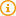 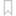 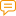 СН 3.01.03-2020СТРОИТЕЛЬНЫЕ НОРМЫ 
РЕСПУБЛИКИ БЕЛАРУСЬПЛАНИРОВКА И ЗАСТРОЙКА 
НАСЕЛЕННЫХ ПУНКТОВПЛАНIРОЎКА I ЗАБУДОВА 
НАСЕЛЕНЫХ ПУНКТАЎИздание официальноеМинск 2021УДК 711.4 (083.74) (476)Ключевые слова: градостроительство; населенные пункты; планировка; застройка; зонирование; градостроительнаядокументация; безопасность среды жизнедеятельности; жилые, общественные, производственные, озелененные территории; недвижимые историко-культурные ценности; транспортная и инженерная инфраструктура; окружающая среда; районы усадебнойжилой застройкиПредисловие1 РАЗРАБОТАНЫ научно-проектно-производственным республиканским унитарным предприятием «Стройтехнорм» (РУП «Стройтехнорм»).Авторский коллектив: А. Н. Хижняк, О. М. Мазан, Ю. Н. Винников, А. С. Луцкович, И. М. Асмолик, О. Г. Катарский, Р. В. Филиппович, А. А. Полюхович, Е. В. Павлова, Н. А. Вориводская, Г. В. Грецкая, С. И. Райкова, Е. В. ШкиндирВНЕСЕНЫ главным управлением градостроительства, проектной, научно-технической и инновационной политики Министерства архитектуры и строительства2 УТВЕРЖДЕНЫ И ВВЕДЕНЫ В ДЕЙСТВИЕ постановлением Министерства архитектуры и строительства от 27 ноября 2020 г. № 94В Национальном комплексе технических нормативных правовых актов в области архитектуры и строительства настоящие строительные нормы входят в блок 3.01 «Градостроительство»3 ВВЕДЕНЫ ВПЕРВЫЕ (с отменой ТКП 45-3.01-116-2008 (02250), ТКП 45-3.01-117-2008 (02250))© Минстройархитектуры, 2021Изданы на русском языкеСодержание1 Область применения2 Нормативные ссылки3 Термины и определения4 Общие положения4.1 Градостроительные условия4.2 Безопасность среды жизнедеятельности4.3 Инженерно-технические мероприятия гражданской обороны. Мероприятия по предупреждению чрезвычайных ситуаций5 Градостроительная реконструкция территорий населенных пунктов5.1 Основные требования5.2 Преобразование планировочной структуры5.3 Реконструкция застроенных территорий функциональных зон6 Жилые территории6.1 Основные требования6.2 Жилая застройка. Многоквартирная жилая застройка6.3 Усадебная жилая застройка. Градостроительные требования6.4 Смешанная застройка7 Общественные территории7.1 Основные требования7.2 Общественные центры7.3 Система общественного обслуживания населения7.4 Система социально-гарантированного обслуживания населения8 Производственные территории8.1 Основные требования8.2 Промышленная застройка8.3 Производственно-деловая застройка8.4 Коммунально-складская застройка9 Озелененные территории9.1 Основные требования9.2 Озелененные территории населенных пунктов9.3 Рекреационные территории пригородных зон9.4 Озеленение в районах усадебной жилой застройки10 Охрана недвижимых историко-культурных ценностей11 Транспортная инфраструктура11.1 Основные требования11.2 Внешний и пригородный транспорт11.3 Сеть улиц населенных пунктов11.4 Велосипедная инфраструктура11.5 Общественный пассажирский транспорт11.6 Пешеходные пути11.7 Сооружения, здания и устройства для хранения и обслуживания транспортных средств11.8 Сеть улиц в районах усадебной жилой застройки12 Инженерная инфраструктура12.1 Основные требования12.2 Водоснабжение12.3 Канализация12.4 Инженерная подготовка территории. Дождевая канализация12.5 Санитарная очистка территории12.6 Электроснабжение12.7 Газоснабжение12.8 Теплоснабжение12.9 Размещение инженерных сетей12.10 Инженерная инфраструктура в районах усадебной жилой застройки13 Охрана окружающей среды14 Безопасность дворовых территорий14.1 Ограждение квартала, ограничение и контроль доступа14.2 Видеонаблюдение и видеоконтрольПриложение А Размеры земельных участков учреждений и предприятий обслуживанияПриложение Б Минимальная вместимость автомобильных стоянок и парковокПриложение В Размеры земельных участков для хранения и технического обслуживания транспортных средствПриложение Г Требования к организации минимально необходимого уровня инженерного оборудования в районах усадебного жилищного строительстваБиблиографияСТРОИТЕЛЬНЫЕ НОРМЫ––––––––––––––––––––––––––––––––––––––––––––––––––––––––––––––––––––––––––––ПЛАНИРОВКА И ЗАСТРОЙКА НАСЕЛЕННЫХ ПУНКТОВПЛАНIРОЎКА I ЗАБУДОВА НАСЕЛЕНЫХ ПУНКТАЎPlanning and development of human settlements––––––––––––––––––––––––––––––––––––––––––––––––––––––––––––––––––––––––––––Дата введения через 60 календарных днейпосле официального опубликования1 Область примененияНастоящие строительные нормы устанавливают требования к планировке и застройке территорий городских и сельских населенных пунктов в пределах границ их перспективного территориального развития, установленных в градостроительной документации.Настоящие строительные нормы предназначены для применения всеми юридическими и физическими лицами, осуществляющими архитектурную, градостроительную и строительную деятельность на территории Республики Беларусь, независимо от форм собственности и подчиненности, при разработке градостроительной и проектной документации, а также принятии решений о размещении объектов.2 Нормативные ссылкиВ настоящих строительных нормах использованы ссылки на следующие документы:СН 2.02.05-2020 Пожарная безопасность зданий и сооруженийСН 2.04.01-2020 Защита от шумаСН 2.04.03-2020 Естественное и искусственное освещениеСН 3.01.02-2020 Градостроительные проекты общего, детального и специального планированияСН 3.02.01-2019 Жилые зданияСН 3.02.03-2019 Станции технического обслуживания транспортных средств. Гаражи-стоянки автомобилейСН 3.02.12-2020 Среда обитания для физически ослабленных лицСН 3.03.02-2019 Трамвайные и троллейбусные линииСН 3.03.04-2019 Автомобильные дорогиСН 4.01.01-2019 Водоснабжение. Наружные сети и сооруженияСН 4.01.02-2019 Канализация. Наружные сети и сооруженияСН 4.02.01-2019 Тепловые сетиСН 4.03.01-2019 Газораспределение и газопотреблениеСН 4.04.01-2019 Системы электрооборудования жилых и общественных зданийСП 2.03.01-2020 Инженерная защита территорий, зданий и сооружений от опасных геологических процессовТКП 45-3.02-69-2007 (02250) Благоустройство территорий. Озеленение. Правила проектирования и устройстваТКП 45-3.02-191-2010 (02250) Здания и помещения организаций отдыха и туризма. Правила проектированияТКП 45-4.02-204-2010 (02250) Схемы теплоснабжения населенных пунктов. Правила разработкиТКП 45-2.03-224-2010 (02250) Инженерная защита территории от затопления и подтопления. Строительные нормы проектированияТКП 45-3.03-227-2010 (02250) Улицы населенных пунктов. Строительные нормы проектированияТКП 45-5.01-237-2011 (02250) Основания и фундаменты зданий и сооружений. Подпорные стены и крепления котлованов. Правила проектирования и устройстваТКП 45-3.02-249-2011 (02250) Здания и помещения учреждений, обеспечивающих получение дошкольного образования. Правила проектированияТКП 45-1.02-295-2014 (02250) Строительство. Проектная документация. Состав и содержаниеТКП 17.11-02-2009 (02120/02030) Охрана окружающей среды и природопользование. Отходы. Обращение с коммунальными отходами. Объекты захоронения твердых коммунальных отходов. Правила проектирования и эксплуатацииТКП 17.11-08-2020 (33040/33140) Охрана окружающей среды и природопользование. Отходы. Правила обращения с коммунальными отходамиТКП 253-2010 (02300) Автозаправочные станции. Пожарная безопасность. Нормы проектирования и правила устройстваСТБ 1353-2005 Средства размещения. Общие требованияСТБ 1429-2003 (ГОСТ Р 22.0.02-94) Безопасность в чрезвычайных ситуациях. Термины и определения основных понятий.3 Термины и определенияВ настоящих строительных нормах применяют термины, установленные в [1], а также следующие термины с соответствующими определениями:3.1 автомобильная парковка (автопарковка): По [2].3.2 автомобильная стоянка (автостоянка): По [2].3.3 безопасность среды жизнедеятельности: Состояние среды жизнедеятельности, при котором значения всех рисков, связанных с возможностью нанесения вреда здоровью и жизни населения, не превышают допустимых уровней и обеспечено соблюдение требований законодательства в области охраны окружающей среды и рационального использования природных ресурсов, общественной безопасности, обороны, в том числе гражданской обороны, безопасности территорий и их защиты от чрезвычайных ситуаций природного и техногенного характера, обеспечения пожарной безопасности.3.4 велосипедная парковка (велопарковка): Место для кратковременного хранения (2 ч или менее) велосипедов, оборудованное стойками или другими специальными конструкциями для обеспечения их устойчивости и сохранности.3.5 велосипедная стоянка (велостоянка): Место для длительного хранения велосипедов, представляющее собой сооружение, оборудованное специальными конструкциями, предназначенными для обеспечения сохранности велосипедов от утраты и повреждения.3.6 градостроительная реконструкция: Предусмотренные градостроительной документацией мероприятия по преобразованию планировочной структуры и (или) реконструкции застроенных территорий (функциональных зон), реализация которых изменяет качественные и количественные показатели застройки.3.7 градостроительные требования к усадебной жилой застройке: Показатели интенсивности застройки приусадебных участков, этажности, высоты усадебных жилых домов и хозяйственных построек, а также показатели степени включения в жилую среду объектов общественного или производственного назначения, установленные в технических нормативных правовых актах (далее – ТНПА) и утвержденной градостроительной документации.3.8 градостроительная ценность территории: Качественные и количественные параметры территории, определяемые на основе оценки социально-экономических, планировочных, инженерно-технических и экологических факторов, а также эффективности ее функционального использования для различных видов архитектурной, градостроительной и строительной деятельности.3.9 гостевой домик: Здание, расположенное на земельном участке субъекта агроэкотуризма, в котором оказывают услуги по предоставлению помещений для временного проживания физических лиц, а также дополнительные услуги по организации досуга, питания, экскурсий и др.3.10 жилой дом блокированный: По СН 3.02.01.3.11 зона обслуживания подразделения по чрезвычайным ситуациям: Ограниченная территория в форме круга (части круга), в геометрическом центре которого расположено подразделение по чрезвычайным ситуациям (пожарное депо).3.12 коттедж: Малоэтажный одноквартирный усадебный жилой дом повышенной комфортности.3.13 коэффициент интенсивности застройки приусадебного участка (коэффициент застройки): Отношение суммарной поэтажной площади наземной части и строений нежилого назначения усадебного жилого дома в наружных габаритах к установленной в градостроительной документации и ТНПА нормативной площади участка.3.14 мероприятия гражданской обороны: Совокупность реализуемых в архитектурной, градостроительной и строительной деятельности проектных решений, направленных на обеспечение защиты населения, материальных и историко-культурных ценностей на территории Республики Беларусь от опасностей, возникающих при ведении военных действий или вследствие этих действий.3.15 населенный пункт: Компактно-целостное размещение населения на территории со всеми необходимыми условиями для организации жизнедеятельности, материальная среда которой формируется жилой, общественной, производственной, озелененной территориями, а также инженерной и транспортной инфраструктурой в пределах установленных границ.3.16 пешеходная доступность: Нормативная доступность объектов обслуживания и производственных предприятий без использования общественного и личного транспорта и средней скоростью передвижения 5 км/ч.3.17 планировочный каркас населенного пункта: Система линейных и узловых планировочных элементов материальной среды, выполняющая основные коммуникационные и регулирующие функции при организации планировочной структуры населенных пунктов, которая, как правило, формируется урбанизированными и природными осями.3.18 планировочная структура населенного пункта: Строение и внутренняя взаимосвязь линейных, узловых, зональных планировочных элементов, определяющие пространственную реализацию основных функций жизнедеятельности населения на территории населенных пунктов и пригородных зон.3.19 предупреждение чрезвычайных ситуаций: По [3].3.20 пригородная зона: Территория, предназначенная для перспективного развития города, размещения объектов хозяйственного назначения, рекреации и улучшения санитарно-эпидемиологического благополучия состояния городской среды на основе совместного рационального использования городом и административным районом имеющихся природных и инженерно-технических ресурсов.3.21 приквартирный участок: Участок земли, примыкающий к усадебному (блокированному) жилому дому и имеющий непосредственную связь с квартирой(ами).3.22 природные оси: Линейная концентрация природных взаимосвязанных структур, формируемых преимущественно на основе водных объектов, и включающая озелененные территории как естественного (природного), так и искусственного происхождения.3.23 проектная документация объекта строительства (проектная документация): По ТКП 45-1.02-295.3.24 проект застройки: По ТКП 45-1.02-295.3.25 приусадебный участок: Земельный участок, на котором расположены усадебный жилой дом, хозяйственные постройки и ведется личное подсобное хозяйство.3.26 радиус зоны обслуживания подразделения по чрезвычайным ситуациям (пожарного депо): Расстояние от пожарного депо до условных границ зоны обслуживания.3.27 радиус обслуживания пожарным депо: Кратчайший путь следования пожарной аварийно-спасательной техники от ворот здания пожарного депо до обслуживаемых зданий по автомобильным дорогам и проездам.3.28 система озелененных территорий: Озелененные территории города, включающие как благоустроенные озелененные территории общего пользования, так и природные озелененные территории специального назначения, а также озелененные территории ограниченного пользования, обладающие территориальной и функциональной взаимосвязью и единством планировочной организации.3.29 стена подпорная: По ТКП 45-5.01-237.3.30 смежные земельные участки: Земельные участки, имеющие общую границу или часть границы.3.31 совместное использование парковки: Использование парковки по назначению одновременно для нескольких объектов обслуживания, функционирующих с различными во времени пиковыми нагрузками.3.32 социально-гарантированное обслуживание: Совокупность объектов, обеспечивающих базовый стандарт обслуживания населения и реализацию системы государственных социальных стандартов обслуживания населения, финансируемый частично или полностью за счет бюджетных средств.3.33 среда жизнедеятельности: Материальная среда, окружающая человека, в том числе здания и сооружения, их оборудование, оснащение и прилегающая территория, в которой он осуществляет все свои жизненные потребности.3.34 структурно-планировочный элемент: Часть территории населенного пункта (квартал, микрорайон, район), архитектурный ансамбль или комплекс, ограниченный улицами, искусственными или природными преградами (горы, возвышенности, овраги, реки, железные дороги, мосты, путепроводы) и отличающийся единством планировочной структуры.3.35 субъект агроэкотуризма: Физическое лицо и сельскохозяйственная организация, осуществляющие деятельность по оказанию услуг в сфере агроэкотуризма в соответствии с [4].3.36 транспортная доступность: Обобщающий показатель, который измеряется затратами времени на передвижение с использованием транспорта.3.37 территориальная (функциональная) зона: Территории в пределах границ перспективного развития населенных пунктов, в которых в соответствии с градостроительными регламентами устанавливаются требования и ограничения преимущественного или целевого функционального использования.3.38 урбанизированные оси: Совокупность транспортных, инженерно-технических и иных коммуникаций, формирующих системы расселения различного уровня.3.39 усадебный жилой дом: Малоэтажный одноквартирный или двухквартирный жилой дом, квартиры в котором обеспечены приквартирными участками.3.40 усадебная жилая застройка: Малоэтажная застройка, в которой преобладают усадебные или блокированные жилые дома, размещаемые на земельных участках, предоставляемых гражданам Республики Беларусь в соответствии с [5] и утвержденной градостроительной документацией.3.41 хозяйственная постройка: Одноэтажное строение и сооружение нежилого назначения, размещаемое на приусадебном участке и предназначенное для обслуживания домовладения и земельного участка.4 Общие положения4.1 Градостроительные условия4.1.1 Планировку и застройку населенных пунктов, а также территорий в пределах границ их перспективного развития следует осуществлять на основе государственных и региональных программ социально-экономического развития, градостроительных регламентов, градостроительных проектов общего, детального и специального планирования, утвержденных в установленном порядке.Планировка и застройка населенных пунктов должна осуществляться на основе принципов устойчивого развития в соответствии с долгосрочными целями и приоритетами градостроительной политики, а также с программами, стратегиями и нормами, принятыми в том числе и на местном уровне, с учетом целостности территориальной организации Республики Беларусь (далее – республики) и особенностей населенных пунктов.4.1.2 Необходимо учитывать типологические характеристики населенных пунктов, их величину и роль в системе расселения и административно-территориальном устройстве республики, а также социально-экономические, природные и исторические особенности. Населенные пункты республики в соответствии с законодательными актами подразделяются на города, поселки городского типа и сельские населенные пункты (в том числе агрогородки).Города и поселки городского типа в зависимости от численности населения, чел., подразделяют на города:Сельские населенные пункты (в том числе агрогородки) в зависимости от численности населения, чел., подразделяют на следующие типы:4.1.3 Перспективную численность населения населенных пунктов всех типов следует прогнозировать на основе демографических данных, естественного и механического прироста (сокращения) населения, а также перспектив социально-экономического и территориального развития.4.1.4 В планировочной структуре населенных пунктов следует выделять структурно-планировочные элементы жилой, общественной, смешанной и производственно-деловой застройки:– квартал (группа кварталов);– микрорайон (группа микрорайонов);– расчетно-планировочный район (формируемый с учетом планировочно-территориальных характеристик).В составе озелененных территорий следует выделять планировочные элементы в соответствии с требованиями раздела 9.4.1.5 Планировочная структура населенных пунктов формируется на основе комплексной застройки, предусматривающей:– формирование компактной застройки с необходимыми объектами социальной инфраструктуры;– использование первых этажей жилых домов для размещения помещений общественного назначения;– создание пешеходных улиц и общественных центров;– создание элементов природно-экологического каркаса, формируемого озелененными территориями общего пользования (парки, скверы, бульвары и иные территории общего пользования).4.1.6 В соответствии с [1] территории в пределах границ населенных пунктов подразделяются по преимущественному функциональному использованию на территориальные зоны: жилые; общественно-деловые; производственные; рекреационные; транспортной и инженерной инфраструктуры; сельскохозяйственные; специального назначения и иные зоны в соответствии с законодательством.Территориальное (функциональное) зонирование территории населенных пунктов выполняется в целях формирования благоприятной среды жизнедеятельности и комфорта проживающего населения в соответствии с СН 3.01.02.4.1.7 Развитие населенных пунктов и функциональное использование их территорий определяется утвержденными в установленном порядке генеральными планами. Застройка территорий осуществляется на основе градостроительной документации детального планирования структурно-планировочных элементов населенных пунктов (район, микрорайон, квартал, градостроительный комплекс), территорий предполагаемой инвестиционной деятельности.В отсутствие утвержденных в установленном законодательством порядке генеральных планов и градостроительной документации детального планирования застройка созданных и (или) благоустроенных озелененных территорий общего пользования не допускается, за исключением возведения отдельных объектов строительства на рекреационных озелененных территориях без изменения их назначения в соответствии с [6], [7].4.1.8 С целью создания дополнительных условий для развития предпринимательской деятельности на жилых территориях перевод жилых помещений в нежилые в одноквартирных (частично или полностью), блокированных и многоквартирных жилых домах (преимущественно в первых этажах зданий) разрешается осуществлять в соответствии с требованиями градостроительной, проектной документации, санитарно-эпидемиологическими, гигиеническими требованиями, требованиями по обеспечению пожарной безопасности.4.1.9 Проектирование и строительство усадебных и блокированных жилых домов различного типа с правом собственности каждого застройщика на весь дом или его часть могут осуществляться физическими или юридическими лицами, независимо от форм собственности, в соответствии с законодательством Республики Беларусь.4.2 Безопасность среды жизнедеятельности4.2.1 При планировке и застройке населенных пунктов следует учитывать требования организации безопасной среды жизнедеятельности. Факторы безопасности регулируются международными документами и включают критерии экономической, демографической и экологической безопасности, а также предотвращение возникновения чрезвычайных ситуаций, организацию безопасности среды жизнедеятельности населенных пунктов.4.2.2 При планировке и застройке населенных пунктов приоритетным является соблюдение требований законодательства об экологической безопасности и охране окружающей среды, охраны здоровья и жизни людей, защите населения и территорий от чрезвычайных ситуаций, иных актов законодательства.4.2.3 Градостроительные требования по функциональному использованию территории населенного пункта и пригородной зоны, а также размещение отдельных объектов должны учитывать:– возможное воздействие на окружающую среду;– соответствие планируемой деятельности положениям [8];– достаточность и обоснованность разрабатываемых в градостроительных проектах мероприятий по охране окружающей среды.4.2.4 Все виды архитектурной и градостроительной деятельности на территориях, объявленных в установленном порядке зонами чрезвычайной экологической ситуации или экологического бедствия (в том числе и зонами радиоактивного загрязнения), осуществляются в соответствии с актами законодательства.4.2.5 При формировании безопасной среды жизнедеятельности в населенных пунктах всех типов необходимо предусматривать мероприятия по организации комфортной безбарьерной среды для всех людей, независимо от физических особенностей, возраста и других постоянных или временных состояний.4.3 Инженерно-технические мероприятия гражданской обороны. Мероприятия по предупреждению чрезвычайных ситуаций4.3.1 Инженерно-технические мероприятия гражданской обороны, мероприятия по предупреждению чрезвычайных ситуаций (далее – ИТМ ГО и ЧС) направлены на обеспечение защиты населения при угрозе и возникновении чрезвычайных ситуаций природного и техногенного характера, а также опасностей, возникающих при ведении военных действий или вследствие этих действий.4.3.2 ИТМ ГО и ЧС разрабатываются в соответствии с законодательством в области защиты населения и территории от чрезвычайных ситуаций природного и техногенного характера, пожарной, промышленной, ядерной и радиационной безопасности, гражданской обороны.4.3.3 Объем и содержание ИТМ ГО и ЧС зависят от зон возможных чрезвычайных ситуаций природного и техногенного характера, размещения на проектируемой территории потенциально опасных объектов, состояния сил и средств ликвидации ЧС, объектов ГО, а также с учетом отнесения территорий и организаций к группам и категориям по ГО соответственно.4.3.4 Определение границ зон возможных чрезвычайных ситуаций природного и техногенного характера (далее – зоны ЧС) необходимо производить с учетом положений НПА и ТНПА.4.3.5 Границы зон ЧС следует учитывать при разработке градостроительной и проектной документации.4.3.6 При частичном или полном наложении двух и более зон ЧС мероприятия по предупреждению ЧС следует разрабатывать от всех видов опасности, соответствующих налагаемым зонам.4.3.7 Размещение объектов в зонах ЧС осуществляется при условии соответствующих обоснований, устанавливающих мероприятия по защите населения от возможных ЧС.При невозможности устранения воздействия на людей и жилые здания поражающих факторов ЧС от существующих опасных производственных и потенциально опасных объектов, расположенных в пределах жилой застройки, следует предусматривать уменьшение мощности, перепрофилирование предприятия или отдельного производства или вынос его за пределы жилой застройки.4.3.8 Планировку и застройку населенных пунктов необходимо осуществлять с учетом существующих подразделений по ЧС (пожарных депо) и вновь проектируемых пожарных депо и обеспеченности их пожарной аварийно-спасательной техникой.4.3.9 Радиус обслуживания пожарным депо зданий и сооружений, размещаемых на территориях населенных пунктов, следует принимать не более 3 км в городах и не более 10 км в поселках городского типа и сельских населенных пунктах.4.3.10 При разработке градостроительной документации по планировке и развитию населенных пунктов необходимо учитывать зону обслуживания подразделения по ЧС (пожарного депо).Из зоны обслуживания подразделения по ЧС (пожарного депо) исключают территории, на которых отсутствует улично-дорожная сеть или возможность следования пожарной аварийно-спасательной техники к объектам, расположенным на ней, по дорогам общего пользования и проездам. Границей зоны обслуживания подразделения по ЧС являются преграды: железнодорожные пути (при отсутствии в зоне обслуживания двух железнодорожных переездов через них), автомагистрали и дороги, не имеющие сообщения с улично-дорожной сетью, берега водоемов, овраги и др.4.3.11 Радиус зоны обслуживания подразделения по ЧС (пожарного депо) следует принимать с учетом существующих (проектируемых) систем планировки городских улиц в населенных пунктах и усредненного коэффициента непрямолинейности путей и сообщений; K  1,25. Радиус зоны обслуживания подразделения по ЧС (пожарного депо) составит:– для городов – не более 2,4 км;– для поселков городского типа и сельских населенных пунктов – не более 8 км.4.3.12 При застройке населенных пунктов высоту зданий необходимо ограничивать:– в зоне обслуживания подразделения по ЧС (пожарного депо), в котором отсутствует специальная пожарная аварийно-спасательная техника для спасения людей с высот (пожарные автолестница и автоподъемник), – не более 10 м от планировочной отметки земли до подоконной части окон верхнего этажа, за исключением технического;– в зоне обслуживания подразделения по ЧС (пожарного депо), в котором имеется специальная пожарная аварийно-спасательная техника для спасения людей с высот, – не более высоты подъема имеющейся в подразделении пожарной автолестницы или автоподъемника от планировочной отметки земли до подоконной части окон верхнего этажа, за исключением технического.4.3.13 При разработке градостроительной и проектной документации необходимо учитывать установленные требования по нормированию противопожарных разрывов и расстояния от границ населенного пункта до лесных массивов, между зданиями, сооружениями.Расстояние от границ городских населенных пунктов следует принимать, м, не менее:100 – до границ участков разработки или открытого залегания торфа;50 – до границ лесного массива хвойных и смешанных пород;20 –                   то же                   лиственных пород.Расстояние от границ сельских населенных пунктов, усадебной жилой застройки городских населенных пунктов, садоводческих товариществ следует принимать, м, не менее:50 – до границ участков разработки или открытого залегания торфа;25 – до границ лесного массива хвойных и смешанных пород;15 –                  то же                    лиственных пород.4.3.14 При разработке градостроительной документации необходимо предусматривать мероприятия по развитию противопожарного водоснабжения территории.5 Градостроительная реконструкция территорий населенных пунктов5.1 Основные требования5.1.1 Градостроительная реконструкция территорий населенных пунктов осуществляется в отношении населенных пунктов или их частей, определенных в градостроительной документации.5.1.2 При осуществлении градостроительной реконструкции следует рационально использовать как территориальные ресурсы, удовлетворяющие санитарно-эпидемиологическим, гигиеническим, инженерно-техническим и строительным требованиям, так и территории, на которых возможно в результате проведения реконструктивных мероприятий достичь соблюдения данных требований, в том числе:– жилые территории, не соответствующие современным градостроительным нормам плотности застройки и качеству среды жизнедеятельности;– территории промышленной, коммунально-складской застройки, транспортной и инженерной инфраструктуры, неэффективно используемые по назначению;– территории, считавшиеся ранее неудобными для застройки, нарушенные земли после их рекультивации;– территории садоводческих товариществ и дачных кооперативов, оказавшиеся в пределах городской черты.5.1.3 Первоочередные мероприятия по градостроительной реконструкции жилых и общественных территорий следует осуществлять с учетом:– износа жилищного и общественного фондов, не соответствующих современным потребительским качествам;– инвестиционной привлекательности реконструируемого планировочного элемента для потенциальных инвесторов (физических и юридических лиц);– возможности уплотнения существующей застройки и доведения показателей плотности до нормативных значений с соблюдением нормативов в области озеленения и положений схем озелененных территорий общего пользования;– наличия резервных мощностей инженерной инфраструктуры.5.1.4 Расчетную численность населения на реконструируемых жилых территориях следует определять с учетом размещения жилья различных типов и объектов общественно-социального назначения. Соотношение квартир различных типов следует назначать на основе дополнительных исследований, включающих обследование семей, проживающих в домах, подлежащих реконструкции, с целью выявления потребности нуждающихся во вновь возводимом социальном жилье или претендующих на жилье повышенной комфортности.5.1.5 На реконструируемых территориях в центральной и срединной зонах крупнейших, крупных и больших городов участки учреждений дошкольного и общего среднего образования могут быть сокращены не более чем на 20 % при условии размещения в непосредственной близости систем озелененных и благоустроенных территорий общего пользования и возможности возведения в их пределах межшкольных физкультурно-игровых комплексов, включающих физкультурно-спортивную зону и зону отдыха (за исключением зоны отдыха начальных классов).5.1.6 Градостроительную реконструкцию производственных территорий следует в первую очередь осуществлять в центральной и срединной зонах крупнейших, крупных и больших городов. Технологически устаревшие производственные объекты, складские помещения, а также объекты, на которых находятся в обращении или хранятся химически опасные вещества, взрывчатые вещества и материалы, легковоспламеняющиеся, горючие жидкости и токсичные вещества, необходимо выносить за пределы данных зон. Резервом для повышения эффективности использования городских территорий являются производственные территории периферийной зоны городов с низким процентом освоенности, пустующие земли промышленных предприятий.5.1.7 Для населенных пунктов, подвергшихся радиоактивному загрязнению, мероприятия по градостроительной реконструкции функциональных зон необходимо планировать на основе полной и детальной инвентаризации всех инфраструктурных элементов. Приоритетность освоения площадок под реконструкцию следует устанавливать с учетом принятых ранее в процессе реабилитации мер по ликвидации очагов радиоактивного загрязнения, градостроительной ценности территории, а также их актуальной и потенциальной инвестиционной привлекательности.5.1.8 Уплотнение застройки при градостроительной реконструкции следует осуществлять за счет реализации следующих мероприятий:– повышения этажности существующих зданий, в том числе за счет надстройки мансардного этажа;– возведения вставок между существующими зданиями;– расширения существующих зданий за счет пристроек;– размещения вновь возводимых жилых и общественных зданий в пределах реконструируемого структурно-планировочного элемента;– уменьшения размеров участков учреждений дошкольного и общего среднего образования до 20 %;– замены отдельно стоящих домов усадебной застройки на блокированные жилые дома;– размещения зданий административного назначения.5.2 Преобразование планировочной структуры5.2.1 Преобразование сложившейся планировочной структуры осуществляется с целью обеспечения устойчивого развития населенного пункта с учетом социальных, экономических и экологических аспектов и включает мероприятия по повышению комфортности среды жизнедеятельности, эффективности использования земель, градостроительной реконструкции функциональных зон.5.2.2 Преобразование планировочной структуры населенных пунктов следует осуществлять на основе:– сбалансированного развития функциональных зон в границах населенных пунктов с учетом их пригородных зон;– организации рациональной планировочной структуры населенных пунктов за счет эффективного использования территориальных ресурсов;– создания среды жизнедеятельности, удовлетворяющей потребностям различных групп населения, включая лиц с ограниченными физическими возможностями;– разработки мероприятий по охране окружающей среды, защите населения и территорий от ЧС, по сохранению объектов, представляющих историко-культурную ценность;– организации рациональной планировочной структуры населенных пунктов за счет эффективного использования территориальных ресурсов, включая природные.5.2.3 Преобразование планировочной структуры населенных пунктов следует формировать на основе планировочного каркаса за счет оптимального сочетания урбанизированных территорий: улиц различных категорий, территорий жилой, промышленной и общественной застройки высокой плотности, расположенных вдоль основных транспортных магистралей, железных дорог, коридоров линий электропередачи и озелененных территорий, которые включают водные акватории, природные ландшафты.5.2.4 В исторически сложившихся населенных пунктах с целью сохранения национальных особенностей градостроительной культуры и традиций следует сохранять планировочную структуру и архитектурный облик застройки в соответствии с требованиями раздела 10, предусматривая обновление среды в рамках специальных программ реконструкции и регенерации районов исторической застройки и недвижимых материальных историко-культурных ценностей.5.2.5 В крупнейших, крупных и больших городах, в целях сбалансированного градостроительного развития их территорий на прогнозируемый период, необходимо выделять следующие планировочные зоны: центральную, срединную, периферийную – в пределах городской черты; пригородную.5.2.6 При выборе территорий для нового строительства необходимо учитывать особенности сложившейся структурно-планировочной организации населенных пунктов, возможности рационального развития существующей инженерной, транспортной и социальной инфраструктуры, наличие топливно-энергетических и водных ресурсов, состояние окружающей среды, вид и степень возможной опасности возникновения ЧС природного и техногенного характера, удаленность от мест дислокации пожарных подразделений.Развитие компактной планировочной структуры населенного пункта должно обеспечиваться первоочередным освоением под застройку пустующих территорий в границах существующей и перспективной черты.5.2.7 Границы пригородной зоны следует определять градостроительным проектом специального планирования с учетом перспектив развития населенного пункта, системы расселения и функционального использования территории, состояния природного комплекса и земельных ресурсов прилегающего административного района в соответствии с [9].5.2.8 В границах пригородной зоны крупнейших, крупных и больших городов следует резервировать территории для перспективного развития города, которые предназначены для жилой, общественной, производственной застройки, для размещения объектов, обеспечивающих функционирование городского хозяйства, а также для формирования озелененных территорий, способствующих развитию системы озелененных территорий города и его природно-экологического каркаса при развитии городских территорий.5.2.9 При планировке и застройке пригородных зон населенных пунктов следует обеспечивать:– благоприятные градостроительные и экологические условия с целью устойчивого развития для существующих населенных пунктов, размещения и эксплуатации сооружений и сетей межселенной инженерной и транспортной инфраструктуры, эффективной организации сельского, лесного и водного хозяйства, размещения объектов рекреационного использования;– снижение ущерба от хозяйственной деятельности города на территории прилегающих районов;– рациональное совместное использование природных и инженерных ресурсов городом и прилегающим районом.5.2.10 В целях обеспечения устойчивого развития населенных пунктов – центров административных районов, подвергшихся радиоактивному загрязнению в результате катастрофы на Чернобыльской атомной электростанции, их развитие необходимо осуществлять с учетом схем комплексной территориальной организации относящихся к ним административных районов.5.2.11 Преобразование районов усадебного жилищного строительства необходимо осуществлять на основе градостроительных регламентов в пределах территориального развития перспективной черты населенных пунктов и в пригородной зоне с учетом сложившейся системы расселения, рационального использования территориальных, энергетических и природных ресурсов.В крупнейших, крупных и больших городах усадебное жилищное строительство должно осуществляться в пределах городской черты, в первую очередь за счет реконструкции и уплотнения районов существующей усадебной застройки, и в пригородной зоне.5.2.12 Укрупненный расчет территорий, необходимых для размещения вновь возводимой усадебной жилой застройки и объектов обслуживания, следует осуществлять исходя из потребности от 50 до 60 га на 1000 человек. Для пригородной зоны, при соответствующем обосновании, данные значения могут быть увеличены на 15 %–20 %. Для сельских населенных пунктов жилые территории рассчитывают из расчета от 60 до 80 га на 1000 человек.5.2.13 При отсутствии территориальных резервов в пределах городской черты для крупнейших, крупных и больших городов усадебную жилую застройку следует размещать в пригородной зоне, преимущественно на основных транспортных магистралях, в том числе в сельских населенных пунктах, имеющих удобные транспортные связи в пределах временной доступности от города от 30 до 40 мин, а также благоприятные условия для формирования инженерной и социальной инфраструктуры.5.2.14 Архитектурно-планировочная организация новых и реконструкция сложившихся территорий усадебной жилой застройки должна основываться на выделении структурно-планировочных элементов, обеспечивающих все необходимые условия для жизнедеятельности населения, с учетом площади территорий населенного пункта, градостроительной ценности территории, исторических и композиционных особенностей застройки.5.2.15 При планировке и застройке территорий усадебной застройки необходимо формировать полноценную среду жизнедеятельности населения. В их пределах следует размещать жилую застройку, объекты общественного обслуживания, учреждения дошкольного и общего среднего образования, производственные объекты и озелененные территории.5.2.16 В пределах городской черты размещение усадебной жилой застройки следует предусматривать с учетом градостроительной ценности территории, дифференциации плотности и интенсивности застройки, в зависимости от зоны размещения – центральной, срединной или периферийной.5.2.17 Размещение, функциональная и архитектурно-планировочная организация застройки сельских населенных пунктов определяются с учетом особенностей типологии жилой застройки, характера хозяйственной деятельности населения, размещения производственных объектов.При формировании пространственной среды сельских населенных пунктов необходимо предусматривать мероприятия по экономии территориальных и энергетических ресурсов, а также сложившиеся традиции, в том числе характер соподчинения застройки природному окружению, создание эстетически полноценного облика объектов жилого, общественного и производственного назначения.5.2.18 В пределах структурно-планировочных элементов усадебной жилой застройки городских и сельских населенных пунктов разрешается предусматривать смешанную застройку (коммунальную, административную, общественную), а также застройку садоводческих товариществ и парниковых хозяйств.Размещение всех перечисленных объектов допустимо при условии соблюдения требований экологической безопасности в соответствии с [6].5.2.19 Размеры земельных участков, предоставляемых гражданам для усадебного жилищного строительства в городских и сельских населенных пунктах, определяются законодательством, градостроительной документацией общего и детального планирования и уточняются проектом отвода земельного участка в соответствии с [9].5.3 Реконструкция застроенных территорий функциональных зон5.3.1 Реконструкцию застроенных территорий функциональных зон следует осуществлять с целью устойчивого развития населенного пункта для приведения застройки жилых, общественно-деловых и производственных территорий в соответствие с требованиями ТНПА, повышения эффективности использования территорий и действующей социальной, инженерной и транспортной инфраструктур населенных пунктов.5.3.2 Мероприятия по реконструкции застроенных территорий функциональных зон должны удовлетворять требованиям повышения качества среды жизнедеятельности населения и увеличения предоставляемых населению услуг как на самой территории, так и на прилегающих к ней участках при соблюдении экологических, санитарно-эпидемиологических, гигиенических требований и требований по обеспечению пожарной безопасности.При выборе функциональных зон, подлежащих первоочередной градостроительной реконструкции, в крупнейших, крупных и больших городах следует учитывать характер размещения территорий в планировочной структуре города, отдавая предпочтение его центральной и срединной зонам.Мероприятия по реконструкции территорий функциональных зон необходимо планировать с учетом региональных и городских программ.5.3.3 На основе оценки условий развития функциональных зон при осуществлении мероприятий по градостроительной реконструкции необходимо устанавливать следующие требования:– возможность сохранения или изменения функционального назначения территорий;– характер планировочных и функциональных взаимосвязей реконструируемого планировочного элемента с другими зонами города;– обеспечение пожарной безопасности, защиты населения и территорий от ЧС природного и техногенного характера.5.3.4 Реконструкцию территорий функциональных зон населенных пунктов с объектами, представляющими историко-культурную ценность, следует осуществлять с учетом степени их сохранности, особенностей структурно-планировочной организации районов исторической застройки, оценки возможности их освоения для современного использования, необходимости преобразования систем социального, инженерного и транспортного обслуживания, осуществления мероприятий по благоустройству и озеленению, улучшению состояния окружающей среды, сохранения индивидуального архитектурно-художественного облика застройки и отдельных зданий в соответствии с требованиями раздела 10.5.3.5 Реконструкцию территорий функциональных зон следует осуществлять с учетом рационального использования существующих жилых и общественных зданий, производственных объектов, сложившейся инженерной и транспортной инфраструктуры с одновременной реконструкцией и модернизацией эксплуатируемого фонда и его инженерного оборудования.6 Жилые территории6.1 Основные требования6.1.1 При градостроительном планировании жилые территории подразделяются на:– территории жилой застройки, включающие территории многоквартирной застройки и территории усадебной застройки;– территории смешанной застройки, включающие территории смешанной функционально (общественно-жилой или производственно-жилой) и смешанной пространственно (при смешанном использовании застройки многоквартирного и усадебного типа) застройки.6.1.2 При планировке и застройке жилых территорий учитывается величина и роль населенного пункта в системе расселения, особенности сложившейся планировочной структуры, социально-демографические особенности населения, экологические, санитарно-эпидемиологические, гигиенические требования, требования по обеспечению пожарной безопасности, трассировка существующей улично-дорожной сети, сложившаяся система обслуживания и размещения объектов общественного назначения, а также композиционные и эстетические требования к облику отдельных жилых, общественных и производственных зданий и застройки в целом.6.1.3 При градостроительном планировании в составе жилых территорий необходимо выделять следующие структурно-планировочные элементы:– до 10 га (квартал) – территория, не разделенная улицами, в структуре которой размещаются жилые объекты и объекты общественного социально-гарантированного обслуживания;– от 11 до 50 га (группа кварталов или микрорайон) – территория, не разделенная магистральными и районными улицами, в пределах которой размещаются жилые объекты, учреждения и предприятия социально-бытового обслуживания, учебно-воспитательные учреждения, иные объекты, не противоречащие жилой функции;– св. 50 га (группа микрорайонов или жилой район) – территория, не разделенная улицами общегородского значения и магистральными улицами, в пределах которой размещаются жилые объекты, общественные, административные, производственные объекты, объекты коммунального назначения, озелененные территории общего пользования районного значения.6.2 Жилая застройка. Многоквартирная жилая застройка6.2.1 Потребность в строительстве жилых домов различных типов определяется на основе прогноза численности населения, необходимости в обеспечении жильем нуждающихся в улучшении жилищных условий, выявленных территориальных ресурсов, планов социально-экономического развития населенных пунктов, а также дополнительных исследований, включающих: анализ фактических и прогнозируемых показателей развития жилищного и общественного фондов, семейного состава населения (с учетом одиноко проживающих граждан с ограниченными физическими возможностями и семей, в которых они проживают), существующей и перспективной жилищной обеспеченности населения с учетом социальной нормы общей площади жилья (квадратный метр на человека).6.2.2 При градостроительном планировании учитывают классификацию жилых домов по:– этажности: малоэтажные – один-три этажа, среднеэтажные – четыре-пять этажей, многоэтажные – шесть-девять этажей, повышенной этажности – 10–16 этажей, высотные – 17 этажей и более;– числу квартир: многоквартирные, блокированные, одноквартирные;– наличию приусадебных (приквартирных) участков: усадебные, блокированные.Блокированную жилую застройку разрешается формировать с приусадебными (приквартирными) земельными участками и без них.6.2.3 При размещении структурно-планировочных элементов жилой застройки на свободных территориях используются укрупненные показатели для определения необходимых территорий для застройки из расчета на 1000 человек:6.2.4 Основным критерием эффективности градостроительного использования жилых территорий является показатель плотности жилой застройки, которая регламентируется следующими параметрами:– плотность жилищного фонда – количество общей площади жилищного фонда (суммарной по этажам) на 1 га территории, м2 общ. пл./га;– количество квартир на 1 га территории;– коэффициент застройки – отношение застроенной территории ко всей территории, %, доли единицы.6.2.5 Плотность жилищного фонда структурно-планировочных элементов устанавливается в градостроительной документации общего и детального планирования. Минимальные значения плотности жилищного фонда структурно-планировочных элементов до 50 га в зависимости от типа применяемой застройки приведены в таблице 6.1.Таблица 6.16.2.6 Доля территорий, занимаемых жилой застройкой, участками учреждений дошкольного и общего среднего образования, объектами общественного обслуживания, озелененными территориями, автостоянками и автопарковками зависит от принятой плотности жилищного фонда, размещения и типологии применяемых жилых домов, архитектурно-планировочных решений и других факторов.Участки учреждений воспитания и образования должны составлять не менее 7 м2/чел.Участки озелененных территорий общего пользования для отдыха взрослых, игр детей и занятий спортом должны соответствовать требованиям раздела 9.Вместимость площадок для автостоянок и автопарковок нормируется в соответствии с разделом 11.6.2.7 Планировка и застройка районов многоквартирной жилой застройки осуществляется на основе градостроительной документации. Проект застройки разрабатывается в случаях, если:– в градостроительной документации указано о целесообразности комплексного проектирования участка определенной территории в целях уточнения и детализации принятых решений;– в разрешительной документации установлен единый заказчик на территорию предполагаемого строительства объектов различного назначения;– необходимость разработки проекта застройки установлена местным органом исполнительной власти.6.2.8 Расстояния между жилыми зданиями, жилыми и общественными, а также жилыми и производственными зданиями следует принимать в соответствии с нормами инсоляции и освещенности, установленными в СН 2.04.03 и [10].6.2.9 На территории жилой застройки предусматриваются площадки для:– игр детей дошкольного возраста;– игр детей школьного возраста;– отдыха взрослого населения;– занятий физкультурой;– сбора коммунальных отходов;– выгула собак;– хранения велосипедов, а также иных мобильных средств передвижения.Расстояние от окон жилых домов до площадок следует принимать, м, не менее:Расстояния от автостоянок и автопарковок следует принимать в соответствии с [11].В существующей застройке при невозможности выполнения требований настоящих строительных норм расстояние от окон жилых домов до площадок для игр детей и отдыха взрослого населения следует принимать не менее 5 м.6.2.10 На прилегающей к жилым домам территории (в том числе в случае ликвидации мусоропровода и при реконструкции существующей застройки) должна быть предусмотрена оборудованная контейнерная площадка для сбора коммунальных отходов в соответствии с [12] и ТКП 17.11-08.6.2.11 Предусматривается совмещение площадок для игр детей дошкольного и школьного возраста, площадок для отдыха взрослого населения с площадками для занятий физкультурой.Общая площадь площадки для игр детей дошкольного возраста и площадки для отдыха взрослого населения – не менее 150 м2.На территориях с высокой плотностью жилой застройки (более 7000 м2/га) следует применять приемы благоустройства, при которых нормативные показатели жилой застройки обеспечиваются за счет использования крыш подземных и полуподземных сооружений под размещение площадок для игр детей дошкольного и школьного возраста, отдыха взрослого населения и занятий физкультурой, а также под озеленение (газоны, кустарники с мелкой корневой системой).6.2.12 Проектирование и строительство жилых домов всех типов следует осуществлять с учетом возможности комфортного проживания в них физически ослабленных лиц. Жилые дома должны быть оборудованы соответствующими устройствами для их беспрепятственного перемещения в соответствии с СН 3.02.12.6.3 Усадебная жилая застройка. Градостроительные требования6.3.1 Планировку и застройку районов усадебной жилой застройки необходимо осуществлять на основе разрешительной документации в соответствии с утвержденной градостроительной документацией.Размеры приусадебных участков следует принимать в соответствии с [5]. При этом необходимо учитывать эффективность использования территории, особенности населенных пунктов, типологию жилых домов, характер застройки, условия ее размещения в структуре города.В целях экономии городских (поселковых) земель с учетом их градостроительной ценности при соответствующем обосновании в условиях реконструкции территорий следует принимать уменьшенный размер приусадебного участка, не превышающий значение, приведенное в таблице 6.2.Таблица 6.26.3.2 В населенных пунктах в зависимости от конкретных градостроительных условий следует применять следующие типы усадебной жилой застройки:– усадебную застройку повышенной плотности, используемую в условиях реконструкции территорий крупнейших, крупных и больших городов (площадь участка от 300 до 400 м2);– усадебную застройку городского типа, не предусматривающую ведение личного подсобного хозяйства, как правило, коттеджную или блокированную (площадь участка не более 600 м2);– усадебную застройку, применяемую в периферийной зоне крупных и больших городов и в срединной зоне средних и малых городских населенных пунктов (площадь участка не более 1000 м2);– усадебную застройку, предусматривающую ведение личного подсобного хозяйства и оказание услуг в сфере агроэкотуризма в периферийной зоне средних и малых городских населенных пунктов, пригородной зоне городов и в сельских поселениях (площадь участка 1500 м2 и более).Плотность образований усадебной жилой застройки регулируется показателем количества домов на 1 га территории усадебных жилых в соответствии с таблицей 6.3.Таблица 6.36.3.3 Типология жилых домов для усадебной жилой застройки должна учитывать конкретные условия строительства, отличаться градостроительной маневренностью, структурно-планировочным и композиционным разнообразием. В применяемых проектах следует учитывать необходимость рационального использования территории городских и сельских поселений, инженерных и транспортных коммуникаций.6.3.4 Габариты и конфигурацию приусадебного участка для одноквартирных жилых домов необходимо устанавливать с учетом обеспечения максимальной линейной плотности застройки и размещения необходимых хозяйственных построек. Фронтальный размер (ширину) участка следует определять в зависимости от протяженности главного фасада дома в плане и нормируемых бытовых, санитарных и противопожарных разрывов между соседними зданиями, а глубину участка – лимитировать санитарными разрывами от жилого дома до хозяйственных построек, в зависимости от их назначения и объема планируемой хозяйственной деятельности.Размеры возводимого (реконструируемого) дома, а также капитальных хозяйственных построек (сооружений) не должны превышать установленных в проектной документации на 0,15 м по длине и ширине и на 0,1 м по высоте.6.3.5 При размещении хозяйственных построек на участке следует учитывать возможность их блокировки в различных сочетаниях между собой. Расстояние от хозяйственной постройки (гаража, бани, теплицы), сблокированной с жилым домом, до границы соседнего (смежного) участка устанавливается в соответствии с актами законодательства.6.3.6 На приусадебном участке разрешается размещать строения для объектов обслуживания населения, если такое размещение не противоречит утвержденной градостроительной документации, а также [11].6.3.7 Не допускается размещать на территории существующей усадебной жилой застройки блокированные жилые дома с количеством квартир более двух на одном земельном участке.6.3.8 На земельном участке субъектов агроэкотуризма по взаимному согласию домовладельцев (совладельцев) соседних смежных участков, оформленных в установленном законодательством порядке, может быть размещен один гостевой домик для оказания услуг по предоставлению помещений для временного проживания физических лиц.Площадь застройки гостевого домика определяется в зависимости от площади земельного участка.Расстояние между гостевыми домиками и другими постройками, расположенными на территории земельного участка, следует принимать в соответствии с требованиями по обеспечению пожарной безопасности и требований по инсоляции.6.3.9 В малых городах, поселках городского типа и сельских населенных пунктах в целях рациональной организации, экономии территории и формирования комфортной среды жизнедеятельности человека разрешается предусматривать функциональное зонирование участка с выделением жилой и хозяйственной зон. В жилую зону входят: жилой дом, гостевой домик, палисадник, двор перед домом и часть сада; в хозяйственную – часть двора с хозяйственными постройками, строения для хранения инвентаря, гараж, баня, стационарные теплицы, огород и сад.Строительство капитальных хозяйственных построек на красной линии и линии застройки улицы (проезда) не допускается.На приусадебном участке в соответствии с заданием на проектирование разрешается предусматривать:– строительство гостевого домика;– устройство ландшафтно-обустроенного пруда-копани, не дренирующего в грунт бассейна;– размещение ульев (с пчелиными семьями) не ближе 20 м до границы участка со стороны улицы и не ближе 10 м до границы смежного участка. Указанные расстояния могут быть уменьшены: до границы участка со стороны улицы – не ближе 15 м и до границы смежного участка – не ближе 4 м, если:на пути лета пчел (от летка до границы участка) существует препятствие высотой не менее 2 м (стена здания или сооружения, глухой забор, сетка с размерами ячеек не более 15 x 15 мм, плотный кустарник);ульи (с пчелиными семьями) размещены на высоте не менее 2 м от уровня земли усадебного участка.Ульи (с пчелиными семьями) на усадебных участках, примыкающих к территориям детских дошкольных и школьных учреждений, учреждений культуры, медицинских учреждений, других объектов различного назначения, предполагающих скопление людей, должны быть расположены на расстоянии не менее 200 м от указанных территорий.Содержание ульев (с пчелиными семьями) осуществляется в соответствии с [13].6.3.10 Площадь и планировка хозяйственного двора, объем личного подсобного хозяйства, состав хозяйственных построек зависят от площади приусадебного участка и характера его использования в населенных пунктах различных типов. Состав и площади застройки объектов приусадебного участка (в зависимости от его площади) принимают в соответствии с таблицей 6.4.Таблица 6.4В квадратных метрах6.3.11 На приусадебных участках размещают хозяйственные строения: сарай для содержания скота и птицы, сарай для хранения хозяйственного инвентаря и топлива, хозяйственный навес, летнюю кухню, гараж, баню, теплицу, погреб, летний душ, уборную, место складирования навоза и др.Содержание домашних животных (скота, птицы) при ведении личного подсобного хозяйства осуществляется в соответствии с [14].6.3.12 Высота хозяйственной постройки, расположенной на минимальном нормативном расстоянии от установленной границы, разделяющей смежные приусадебные участки, от уровня земли до свеса двускатной или односкатной стропильной конструкции, а также до верха парапета или нестропильной конструкции (плоской кровли) со стороны смежного участка – не более 3 м, при этом высота хозяйственной постройки от уровня земли до конька должна быть не более 5 м. При увеличении минимального нормативного расстояния от установленной границы до постройки на каждый последующий метр увеличивается высота постройки на 0,5 м. Максимальная высота постройки от уровня земли при ее пропорциональном смещении от установленной границы не должна превышать 7 м в коньке и соответственно 5 м до верха парапета или нестропильной конструкции (плоской кровли).6.3.13 Расстояние от окон жилых помещений жилого дома до стен дома и хозяйственных построек, за исключением построек для содержания животных, а также площадок (навеса) для размещения личного транспорта, расположенных на соседних (смежных) земельных участках, должно составлять не менее 6 м.Расстояние от границ соседнего (смежного) участка следует принимать, м, не менее:– до отдельно стоящего жилого дома, гостевого домика – 3;– до ландшафтно-обустроенного пруда-копани, не дренирующего в грунт бассейна – 3;– до вольеров с домашними животными – 4;– до хозяйственных построек, пергол и беседок (высотой не более 3 м) – 1;– до площадок временного складирования строительных материалов(высотой складирования не более 3 м) – 1.От границ соседнего (смежного) земельного участка следует размещать растения на расстоянии, м, не менее:– высокорослые (высотой более 3 м) – 3;– среднерослые (высотой до 3 м) – 2;– низкорослые (высотой до 2 м) – 1.В зоне 1 м до границы участка разрешается размещение газона и цветочных растений высотой не более 1 м.В районах сложившейся усадебной застройки предусматривается возведение нового жилого дома и хозяйственных построек, а также реконструкция существующего жилого дома и хозяйственных построек на расстоянии менее 3 м от границы земельного участка при наличии нотариально заверенного письменного согласия смежного(-ых) землепользователя(-ей) и при условии соблюдения противопожарных, санитарных, экологических и иных действующих нормативов.При расположении жилого дома и (или) хозяйственных построек на расстоянии менее нормативного (для районов сложившейся застройки) необходимо обеспечить устройство организованного водоотведения с кровли, предотвращающего сток дождевой воды с крыш на территорию соседнего (смежного) участка.6.3.14 По взаимному письменному согласию домовладельцев (совладельцев) соседних (смежных) земельных участков осуществляется:– посадка деревьев и кустарников на расстоянии менее указанного в 6.3.13 от установленной (геодезически) границы участка;– устройство живой изгороди по установленной границе, разделяющей участки из декоративных зеленых насаждений и ягодных кустарников, с учетом планировочных ограничений, связанных с прохождением инженерных коммуникаций в соответствии с ТКП 45-3.02-69.Примечание – Блокировка хозяйственных построек на смежных земельных участках, оформленная в установленном законодательством порядке с учетом соблюдения требований по обеспечению пожарной безопасности, осуществляется по взаимному согласию застройщиков (домовладельцев, совладельцев).6.3.15 При возведении жилого дома, гостевого домика следует устанавливать расстояние не менее 3 м от красной линии транспортных коммуникаций, если иное не предусмотрено градостроительной документацией.При реконструкции сложившейся усадебной застройки указанное расстояние предусматривается уменьшать при условии соблюдения утвержденной градостроительной документации, требований СН 2.04.03.6.3.16 При блокировке хозяйственных построек (в том числе сараев для скота и птицы), расположенных вне приусадебного участка для нескольких хозяев в сельских населенных пунктах и малых городах, расстояния от окон жилых помещений дома (комнат, кухонь и веранд) следует принимать в зависимости от количества ячеек в блоке хозяйственных построек в соответствии с таблицей 6.5.Таблица 6.5Площадь застройки сблокированных сараев для скота и птицы не должна превышать 800 м2.6.3.17 Работы, связанные с изменением естественного рельефа местности (подсыпка грунта, срез грунта), относятся к вертикальной планировке территории и являются основным элементом благоустройства застраиваемого земельного участка, которое выполняется на основании проектной документации, если подсыпка или срез грунта будет составлять более 0,45 м.Для обеспечения устойчивости вертикальных или крутых откосов, образуемых при изменении естественного рельефа местности (подсыпка или срез грунта), в целях предотвращения обрушения массива грунта необходимо возведение подпорных стен.Устройство по границе земельного участка подпорных стен высотой более 0,8 м следует производить в соответствии с проектной документацией на такое сооружение.Если проектной документацией на территорию усадебной застройки не предусмотрено выполнение вертикальной планировки земельного участка, выделенного для строительства и обслуживания жилого дома, подпорную стену по границе такого участка необходимо устанавливать высотой не более 0,8 м.По подпорной стене высотой более 0,45 м требуется устройство ограждения. Суммарная высота подпорной стены высотой до 0,8 м и ограждения должна быть не более 2 м, степень светопрозрачности ограждения устанавливается от 0 % до 100 %.Высота ограждения по подпорной стене высотой более 0,8 м должна быть 1,2 м, степень светопрозрачности – от 50 % до 100 %.Примечание – Высоту подпорной стены измеряют от ее нижней отметки.6.3.18 Ограждения приусадебного участка устанавливаются по геодезической границе с соседними (смежными) земельными участками.Ограждения приусадебного участка должны соответствовать следующим требованиям: высота – не более 2 м, степень светопрозрачности – от 0 % до 100 % по всему периметру земельного участка.Примечание – Высоту ограждения определяют как сумму высот всех его конструктивных элементов и измеряют со стороны земельного участка, на котором возводится ограждение, от уровня земли до верхней поверхности полотна ограждения. Размеры возводимого ограждения не должны превышать установленные нормы более чем на 0,05 м.6.3.19 В районах сложившейся усадебной застройки, в случае если установленная (геодезически) граница участка проходит в непосредственной близости (менее 3 м) от существующего жилого дома, к ограждению приусадебного участка на ширину такого дома применяют следующие требования: высота – не более 2 м, степень светопрозрачности – от 50 % до 100 %.В случае если установленная (геодезически) граница участка проходит по стене жилого дома или хозяйственной постройки смежного землепользователя, установка ограждения на ширину такого дома либо хозяйственной постройки не допускается.6.3.20 При проектировании ограждений между приквартирными участками жилого дома, состоящего из двух и более квартир, необходимо обеспечивать зону не менее 1 м для обслуживания фасадов и крыши части дома смежной квартиры (квартир). Ограждение между приквартирными участками должно быть высотой не более 1,2 м от уровня земли напротив фасада с окнами смежной квартиры (квартир) и не более 1,7 м – при их отсутствии, со степенью светопрозрачности от 50 % до 100 % по всей высоте.6.3.21 Возведение, реконструкция, реставрация, капитальный ремонт, благоустройство одноквартирных и блокированных жилых домов, а также хозяйственных построек на приусадебном участке в случаях, предусмотренных законодательством, осуществляется в соответствии с проектной документацией.6.3.22 Земельный участок, на котором расположен гостевой домик, должен иметь подъездные пути, благоустроенную прилегающую территорию с учетом передвижения физически ослабленных лиц, а также площадку для кратковременной парковки автомобилей.Требования, предъявляемые к помещениям гостевого домика, следует принимать в соответствии с ТКП 45-3.02-191 и СТБ 1353.Состав дополнительных помещений и оборудования гостевого домика определяет субъект агроэкотуризма. В составе гостевого домика предусматривают помещения досугового, физкультурно-оздоровительного назначения и кухню для самостоятельного приготовления пищи.На приусадебном участке предусматривают физкультурно-оздоровительные сооружения.Примечание – Размещение гостевого домика и его параметры устанавливают при разработке проектной документации.6.3.23 В районах усадебной жилой застройки контейнерные площадки для сбора коммунальных отходов размещают в соответствии с ТКП 17.11-08.6.4 Смешанная застройка6.4.1 Смешанная (общественно-жилая, производственно-жилая) застройка исторически сформировалась в крупнейших, крупных и больших городах в процессе их развития и состоит из кварталов жилой застройки с включением объектов общественного, производственно-делового назначения и озелененных территорий.При формировании территорий смешанной застройки в условиях нового строительства в ее пределах размещаются жилые и общественные здания, учреждения науки, учебные заведения, объекты бизнеса, производственные объекты.6.4.2 Производственные объекты, предусматриваемые к размещению на территории смешанной застройки, должны удовлетворять следующим требованиям:– не должны иметь химически, радиационно-, пожаро-, взрывоопасных производственных процессов;– показатели по шуму, вибрации, электромагнитным и ионизирующим излучениям, а также по загрязнению атмосферного воздуха, поверхностных и подземных вод не должны превышать установленных гигиенических требований и законодательства в области санитарно-эпидемиологического благополучия населения.– максимальный базовый размер санитарно-защитных зон (далее – СЗЗ) должен быть не более 50 м;– не должны иметь подъездных железнодорожных путей;– поток грузоперевозок не должен превышать 50 автомобилей в сутки;– площадь участка не должна превышать 5 га.6.4.3 На территориях жилой и смешанной застройки, а также в условиях реконструкции территорий в центральной и срединной зонах крупных и больших городов в целях повышения эффективности использования территорий следует предусматривать размещение учреждений дошкольного образования встроенного или встроенно-пристроенного типа.6.4.4 При размещении учреждений дошкольного образования необходимо обеспечивать санитарно-эпидемиологические и гигиенические требования по освещенности, инсоляции, объемно-планировочным решениям помещений, организации отдельного входа, хозяйственным помещениям, наличию открытых прогулочных площадок, удаленных от окон жилых домов.6.4.5 Объекты различного назначения (жилого, общественного и производственного), а также пути подхода к ним должны быть оборудованы соответствующими устройствами для беспрепятственного перемещения лиц с ограниченной мобильностью (инвалидов с повреждением опорно-двигательного аппарата, включая передвигающихся на креслах-колясках; слепых и слабовидящих; глухих и слабослышащих; лиц престарелого возраста; граждан с детскими колясками) в соответствии с СН 3.02.12.7 Общественные территории7.1 Основные требования7.1.1 Общественные территории подразделяют на территории объектов общественного назначения в зонах жилой и смешанной застройки и общественные центры населенных пунктов. Общественные территории выделяются в том случае, если общественные объекты (административные, деловые, научные, учебные учреждения и предприятия обслуживания, общественно-деловые организации, культовые сооружения и др.) занимают не менее 50 % всего земельного участка (фонда) на территории структурно-планировочного элемента.7.1.2 Объекты, которые необходимо размещать на общественных территориях, определяются в зависимости от типологических характеристик населенного пункта с учетом расположения в различных планировочных зонах (центральной, срединной, периферийной), особенностей формирования планировочного каркаса населенных пунктов и характера деления на структурно-планировочные элементы.Общественные объекты должны формировать взаимосвязанную систему общественных территорий, интегрированных с жилыми, озелененными территориями, транспортной системой и пешеходными связями.7.1.3 При планировке и застройке общественных территорий в населенных пунктах всех типов необходимо учитывать требования по формированию целостной системы общественных центров населенных пунктов и их окружения в виде полноценных в эстетическом отношении архитектурных ансамблей; территориальной организации системы обслуживания с учетом ее межселенных функций; составу и размещению учреждений и предприятий социально-гарантированного обслуживания, а также современному и перспективному использованию историко-культурных ценностей.7.2 Общественные центры7.2.1 Общественные центры подразделяются на многофункциональные общегородские (общепоселковые центры), центры городских административных и планировочных районов, специализированные центры. В жилых кварталах и микрорайонах необходимо формировать местные центры с преимущественным размещением комплексов стандартного социально-гарантированного обслуживания. В крупных и средних городах общественные общегородские центры в основном формируются за счет полицентрической пространственной структуры, а в малых городских населенных пунктах они имеют моноцентрическую структуру.В городах и городских поселках, а также сельских населенных пунктах – центрах сельского расселения всех уровней – общественные центры являются центрами, обслуживающими население прилегающих территорий.7.2.2 Площадь многофункционального общегородского центра следует определять исходя из укрупненных показателей в расчете на одного жителя, м2:7.2.3 Развитие общегородских центров следует осуществлять за счет:– коренной реконструкции и модернизации общественных зданий, перепрофилирования объектов, уплотнения застройки;– формирования пешеходных связей, обеспечивая нормируемую доступность объектов обслуживания;– обеспечения скоростного движения по главной магистрали и пространственной изоляции пешеходных связей в основных узлах планировочного каркаса;– рационального использования недвижимых историко-культурных ценностей.7.2.4 В крупнейших, крупных и больших городах на территории общегородского центра необходимо дополнительно выделять ядро – зону, отличающуюся наибольшей концентрацией и комплексностью объектов общественного назначения. Площадь ядра устанавливается из расчета от 1 до 3 м2 на одного жителя города. При определении территориальных границ ядра необходимо учитывать:– интенсивность использования территории;– архитектурно-художественную ценность объектов, комплексов и планировочной структуры, включая недвижимые памятники истории и культуры;– привлекательность элементов природных ландшафтов и степень их освоенности;– транспортную доступность для других районов города.7.2.5 Площадь общественных центров в административных и планировочных районах крупных и больших городов следует принимать, га:7.2.6 Специализированные центры следует формировать преимущественно в крупнейших, крупных и больших городах за счет объединения в единый комплекс застройки зданий и сооружений определенного профиля: административного, финансово-делового, научного, учебного, торгового (супермаркеты, гипермаркеты и т. п.), медицинского, спортивного и др.При соответствующем обосновании предусматривается формирование специализированных центров в средних и малых городах.В зависимости от конкретной градостроительной ситуации специализированные центры следует размещать обособленно в виде самостоятельных планировочных элементов на главных магистралях города.7.2.7 При структурно-планировочной организации общественных центров необходимо учитывать требования раздела 11, предусматривая формирование развитых пешеходных зон с использованием приспособлений для лиц с ограниченной мобильностью, которые должны:– обеспечивать удобные пешеходные связи между учреждениями, предприятиями, комплексами обслуживания и остановками городского транспорта и транспортными узлами, налаживающими связь населенного пункта с пригородной зоной;– отличаться разнообразием функций, содержать развитый набор обслуживающих учреждений и предприятий, а также места для кратковременного отдыха и социальных контактов;– обладать индивидуальным архитектурно-художественным обликом.7.2.8 Следует обеспечивать взаимосвязь общественных центров с озелененными территориями. Удельный вес озелененных территорий в пределах общественных центров должен составлять не менее 25 %, в центральных зонах поселений с исторической застройкой данный показатель может составлять 25 % и менее с учетом сложившихся условий при соответствующем обосновании. Парки общегородского и районного значения должны размещаться преимущественно на смежных с общественными центрами территориях и должны быть включены в единую систему его структурно-планировочной организации. Проектирование озелененных территорий следует осуществлять в соответствии с требованиями раздела 9.7.2.9 При разработке градостроительных проектов общественных центров в условиях реконструкции и нового строительства следует соблюдать акты законодательства к составу, вместимости, размещению, пространственной доступности общественных зданий, сооружений и мест отдыха для граждан с ограниченными физическими возможностями. Пешеходные пути, ведущие к местам отдыха и к входам в общественные здания и сооружения, доступным для этой категории граждан, следует проектировать в соответствии с ТКП 45-3.03-227.7.3 Система общественного обслуживания населения7.3.1 Систему общественного обслуживания населения формируют за счет комплексов объектов социальной инфраструктуры различного типа, дифференцированных в зависимости от роли населенного пункта в системе расселения.7.3.2 Комплексы обслуживания областных центров должны включать уникальные объекты национального уровня: театры, музеи, художественные и торговые выставочные комплексы, спортивные сооружения и базы, фирменные предприятия внешней и внутренней торговли, дома мод, гостиницы и отели высшего класса, часть из которых может обеспечивать проведение международных мероприятий.7.3.3 Комплексы обслуживания городов межрайонного значения должны дублировать ряд функций по обслуживанию населения, удаленного от объектов обслуживания областных центров, учитывая особенности каждого региона.7.3.4 Комплексы обслуживания городов – центров районов должны обеспечивать предоставление стандартного набора услуг эпизодического, периодического и повседневного спроса населению района, являясь базой формирования сети рядовых стационарных и мобильных объектов, обслуживающих население малых городских и сельских населенных пунктов района.7.3.5 Комплексы обслуживания в малых городских и сельских населенных пунктах должны включать объекты обслуживания, обеспечивающие предоставление полного набора услуг периодического и повседневного спроса населению, проживающему в административных границах населенных пунктов и прилегающих территорий в пределах транспортной доступности согласно 7.4.2.7.3.6 Определение параметров развития и функционально-пространственной структуры комплексов обслуживания населенных пунктов и их структурно-планировочных элементов следует осуществлять с учетом:– особенностей планировочной структуры, функционального зонирования населенных пунктов и локализации общественных территорий;– динамики численности, социально-демографической структуры населения;– социальной и пространственной доступности различных видов учреждений и предприятий;– состава объектов, их размещения, степени развитости выполняемых функций, состояния материально-технической базы и видов собственности.7.3.7 Проектирование функционально-планировочной организации системы общественного обслуживания, при необходимости, должно основываться на дополнительных исследованиях степени ее развития в целом по населенному пункту и городских административных районах и отдельных планировочных элементов.7.4 Система социально-гарантированного обслуживания населения7.4.1 Социально-гарантированное обслуживание осуществляется за счет комплекса объектов и услуг, способствующих реализации права населения на полноценную среду жизнедеятельности. Необходимый уровень социально-гарантированного обслуживания обеспечивается учреждениями дошкольного и общего среднего образования, воспитания, образования, социального и медицинского обслуживания, торговли и общественного питания, бытового и коммунального обслуживания, связи, а также спортивными сооружениями и кредитно-финансовыми учреждениями всех форм собственности в соответствии с [15].7.4.2 Учреждения и предприятия социально-гарантированного обслуживания следует размещать на территориях, приближенных к местам жительства и работы основной массы населения, в составе общественных центров и в увязке с системой общественного пассажирского транспорта, соблюдая пределы пешеходной и транспортной доступности для объектов обслуживания и их комплексов:– повседневного – не более 30 мин пешеходной доступности;– периодического – не более 30 мин транспортной доступности.7.4.3 Учреждения образования должны обеспечивать социально-гарантированную потребность населения в получении образования, трудового, эстетического и физического воспитания, формировать единую планировочную систему и включать:– учреждения дошкольного образования – ясли, детские сады, ясли-сады, дошкольные центры развития ребенка, учебно-педагогические комплексы (ясли-сады – начальные школы, ясли-сады – базовые школы, ясли-сады – средние школы, детские сады – начальные школы, детские сады – базовые школы, детские сады – средние школы);– учреждения общего среднего образования – начальные школы, базовые школы, средние школы, лицеи, гимназии, учебно-педагогические комплексы и др.;– учреждения дополнительного образования детей и молодежи – центры (дворцы) творчества детей и молодежи, детские школы искусств и др.;– физкультурно-оздоровительные центры;– молодежные культурно-досуговые центры.7.4.4 Вместимость учреждений дошкольного образования следует устанавливать в зависимости от демографической структуры населения, принимая расчетный уровень обеспеченности учреждениями дошкольного образования детей в возрасте от 1 до 5 лет – 85 %, 5 лет – 100 % с учетом [16].Вместимость общеобразовательных школ следует определять с учетом охвата детей: 100 % – для классов I и II ступени учреждений общего среднего образования и 75 % – для классов III ступени. Вместимость учреждений дополнительного образования следует принимать не более 10 % от общего количества школьников. Образовательный процесс при реализации образовательной программы дополнительного образования детей и молодежи может быть организован в учреждениях образования, культуры, в иных организациях, которым в соответствии с законодательством предоставлено право осуществлять образовательную деятельность на дому.В малых городах, районных центрах вместимость учреждений дошкольного и общего среднего образования следует увеличивать за счет детей из сельских населенных пунктов прилегающих территорий.В агрогородках вместимость учреждений образования следует рассчитывать на население всего сельсовета.7.4.5 Учреждения дошкольного образования следует размещать преимущественно в отдельно стоящих зданиях.Проектирование учреждений дошкольного образования, встроенных и пристроенных к жилым домам, зданиям школ и блокированных с квартирами для обслуживающего персонала, следует осуществлять при обосновании в соответствии с ТКП 45-3.02-249 и [17].7.4.6 В городах и поселках городского типа радиус обслуживания учреждений дошкольного образования и начальных школ или классов I ступени учреждений общего среднего образования следует принимать до 500 м, базовых школ и классов II ступени средних школ – до 800 м. В районах усадебной застройки радиус обслуживания учреждений образования может быть увеличен до 1000 м.Если невозможно обеспечить нормативную пешеходную доступность учреждений дошкольного и общего среднего образования, необходимо организовывать подвоз детей специализированным транспортом, при отсутствии такового – транспортом общего пользования с организацией бесплатного подвоза.В случае подвоза обучающихся в городских и сельских населенных пунктах радиус транспортной доступности указанных учреждений не должен превышать 30 мин.Пространственная доступность лицеев и гимназий, а также классов III ступени учреждений общего среднего образования не регламентируется.7.4.7 Дошкольные центры развития ребенка, лицеи и гимназии, учреждения дополнительного образования следует размещать в центральной и срединной зонах городов, а также в районах концентрации жилищного фонда высокой плотности, санаторные ясли-сады – в районах с высоким уровнем озеленения территории и развитым пассажирским сообщением.7.4.8 Учреждения здравоохранения и социального обеспечения, находящиеся в государственной собственности, являются основным видом социально-гарантированного обслуживания, обеспечивающим реализацию прав граждан на бесплатную медицинскую помощь. Размещение учреждений здравоохранения в населенных пунктах следует выполнять с учетом значимости учреждений (межселенные, общегородские, городских районов, местные), возможности организации специализированных центров, наличия транспортных связей.Состав и требования к размещению учреждений социального обеспечения (дома-интернаты для взрослых и детей, реабилитационные центры и иные учреждения социального обеспечения) определяются в задании на разработку проекта.7.4.9 Мощность амбулаторно-поликлинических учреждений следует определять исходя из числа посещений в смену на 1000 человек, для:В сельских населенных пунктах фельдшерско-акушерские пункты следует размещать при обслуживании не менее 500 жителей, сельские врачебные амбулатории – не менее одной на сельсовет из расчета 20 посещений в смену на 1000 жителей.7.4.10 Количество аптек, аптечных киосков определяется на основе особенностей планировочной структуры городских населенных пунктов. В каждом квартале, микрорайоне должно быть размещено не менее одного объекта. В сельских населенных пунктах аптеки или аптечные киоски следует размещать в комплексе с врачебными амбулаториями или участковыми больницами.7.4.11 Станции скорой и неотложной медицинской помощи следует размещать в областных центрах при больницах скорой медицинской помощи, в других городах и поселках городского типа – отделения скорой и неотложной медицинской помощи при многопрофильных больницах общего типа, в сельских населенных пунктах – пункты скорой и неотложной медицинской помощи при сельских больницах. Мощность станции (подстанции) скорой и неотложной медицинской помощи рассчитывается исходя из одного автомобиля на 10 тыс. жителей, в сельской местности – на 3–5 тыс. жителей, но не менее двух автомобилей на одну станцию.7.4.12 Радиус обслуживания населения учреждениями здравоохранения, размещаемыми в жилой застройке, следует принимать не более:7.4.13 При формировании сети стационарных лечебных учреждений следует определять их вместимость исходя из расчета количества коек на 1000 жителей зоны обслуживания:7.4.14 Комплексы физкультурно-оздоровительных сооружений следует предусматривать в каждом городском и сельском населенном пункте с численностью населения более 200 человек. Число и состав комплексов следует определять в зависимости от размеров и количества структурно-планировочных элементов населенных пунктов с учетом их межселенных функций.7.4.15 Для физкультурно-оздоровительных занятий населения в пределах жилых территорий следует принимать комплексные спортивные площадки из расчета от 0,7 до 0,9 га на 1000 жителей и от 70 до 80 м2 площади пола помещений на 1000 жителей с радиусом доступности от 500 до 800 м. Для крупнейших и крупных городов данный показатель принимается из расчета от 0,05 до 0,10 га на 1000 жителей и 45 м2 площади пола помещений на 1000 жителей.При расчете потребности в спортивных залах общего пользования следует принимать от 60 до 80 м2 площади пола на 1000 жителей, крытых бассейнов – от 20 до 25 м2 площади водного зеркала на 1000 жителей. В населенных пунктах с количеством жителей от 2000 до 5000 человек следует предусматривать не менее одного спортивного зала площадью 540 м2. Доступность физкультурно-оздоровительных сооружений городского значения не должна превышать 30 мин.При расчете потребности в спортивных сооружениях в агрогородках и других сельских населенных пунктах с численностью населения более 200 человек следует принимать не менее одного сооружения (спортивная площадка, футбольное поле, спортивный зал (помещение для занятий физкультурой и спортом)).7.4.16 Культурно-просветительские и зрелищные учреждения следует размещать в общественных центрах населенных пунктов и крупных районов с учетом их функциональной значимости и роли в формировании эстетического облика среды жизнедеятельности. Вместимость таких учреждений в населенных пунктах следует принимать для:7.4.17 Обслуживание населения в области торговли и общественного питания осуществляется объектами торговли и общественного питания всех видов и типов.В общегородских центрах населенных пунктов и планировочных районах больших и крупных городов должны размещаться многопрофильные объекты межселенного и общегородского значения (с развитой базой для функционирования мобильных форм обслуживания населения малых сельских населенных пунктов), специализированных и универсальных объектов. В городских районах, микрорайонах жилой застройки размещаются комплексные и единичные объекты повседневного спроса (в шаговой доступности).Формирование сети объектов указанного вида обслуживания должно быть направлено на создание условий, обеспечивающих комплексность и возможность кооперации с другими видами обслуживания. Пространственная доступность объектов первичного значения при многоэтажной жилой застройке – 500 м, при малоэтажной – 800 м.7.4.18 Расчет торговой площади следует производить исходя из обеспеченности в целом по району не менее 600 м2 торговой площади на 1000 жителей, в агрогородках и поселках городского типа – не менее 610 м2 на 1000 жителей, в сельских населенных пунктах – не менее 300 м2 на 1000 жителей. Не менее 30 % общего объема торговых площадей должно приходиться на объекты, размещаемые в жилой застройке (магазины шаговой доступности).7.4.19 В сельских населенных пунктах или их группах, находящихся на удалении до 3 км друг от друга, с общей численностью населения 200 человек и более и агрогородках должно быть не менее одного магазина по торговле смешанным ассортиментом товаров.7.4.20 Торговое обслуживание удаленных малых сельских населенных пунктов при отсутствии стационарных торговых объектов осуществляется автомагазинами, другими нестационарными торговыми объектами, магазинами близлежащих населенных пунктов.7.4.21 При расчете потребности рынков в городах и городских поселках, а также сельских населенных пунктах с численностью населения более 3000 человек следует использовать норматив три торговых места на 1000 жителей.7.4.22 Расчет вместимости объектов общественного питания следует выполнять исходя из норматива для городов – областных центров – 45 посадочных мест на 1000 жителей, для других городов и городских поселков – 22 места на 1000 жителей.7.4.23 В агрогородках с численностью населения более 1000 человек следует размещать объект общественного питания с учетом всех форм собственности; до 1000 человек (при отсутствии объекта общественного питания) реализация продукции общественного питания осуществляется через продовольственные магазины.7.4.24 При организации коммунально-бытового обслуживания следует учитывать:– необходимость обеспечения пространственной и социальной доступности основных видов услуг для всех групп населения, включая граждан социально незащищенных слоев;– развитие мобильных форм обслуживания.7.4.25 На территории жилой застройки городских населенных пунктов, а также в сельских населенных пунктах с численностью населения более 1000 человек следует размещать объекты первичного пользования: приемные пункты, мастерские по ремонту обуви, парикмахерские, бани, жилищно-эксплуатационные службы. Доступность данных объектов не должна превышать в многоэтажной жилой застройке 500 м, в малоэтажной – 800 м.В агрогородках и сельских населенных пунктах с численностью населения более 300 человек следует размещать комплексные приемные пункты. Обслуживание малых сельских населенных пунктов необходимо производить с использованием мобильных средств.7.4.26 Дома быта, ателье по индивидуальному пошиву одежды и обуви, салоны красоты, мастерские по ремонту часов и бытовой техники, бани, прачечные, химчистки, пункты приема вторсырья следует размещать в областных и межрайонных центрах не менее одного объекта каждого вида на микрорайон, в других городских населенных пунктах – не менее одного объекта каждого вида на город. В сельских населенных пунктах во внутрирайонных центрах необходимо размещать дома быта, в центрах сельсоветов (агрогородках) – бани.Объекты бытового и коммунального обслуживания необходимо размещать в общественных центрах на территории жилой и смешанной застроек, фабрики-прачечные и химчистки – преимущественно на территории коммунально-складской застройки.7.4.27 Расчет вместимости (мощности) объектов коммунального обслуживания в городских и сельских населенных пунктах с численностью населения более 3000 человек следует выполнять с учетом вида объекта, его значимости в системе межселенного и городского обслуживания в соответствии с таблицей 7.1.Размещение кладбищ следует предусматривать в соответствии с [18]. При необходимости создания кладбища для сельского населенного пункта (или нескольких пунктов) расчетный показатель принимается не менее 0,24 га на 1000 человек с учетом численности населения обслуживаемых сельских населенных пунктов.Таблица 7.17.4.28 Кредитно-финансовые учреждения и отделения почтовой связи следует размещать в общественных центрах населенных пунктов, центрах административных районов городов и жилых районах, микрорайонах и районах смешанной застройки. Расчетное число кредитно-финансовых учреждений и отделений связи определяется на основании показателей таблицы 7.2.Таблица 7.27.4.29 В сельской местности в центрах сельсоветов необходимо размещать не менее одного объекта почтовой связи и одного филиала отделения банка на сельсовет. Удаленные малые сельские населенные пункты следует обслуживать с использованием мобильных средств.7.4.30 Радиус обслуживания отделений почтовой связи и филиалов отделений банков следует принимать в жилой многоэтажной и среднеэтажной застройке 500 м, малоэтажной – 800 м, в районах усадебной застройки – до 1000 м. Территории для размещения отделений почтовой связи и филиалов отделений банков следует принимать размером от 0,07 до 0,15 га на объект или предусматривать в комплексе с другими учреждениями.Общее количество отделений почтовой связи и филиалов отделений банков должно быть не менее, чем количество административных единиц в районе.7.4.31 Размеры земельных участков учреждений и предприятий обслуживания принимают в соответствии с приложением А. Вместимость учреждений и предприятий обслуживания и размеры земельных участков, не указанные в настоящем разделе и приложении А, следует устанавливать в задании на разработку проекта.8 Производственные территории8.1 Основные требования8.1.1 В пределах производственных территорий населенных пунктов следует размещать промышленные, коммунальные, складские и иные производственные объекты, а также связанные с их эксплуатацией объекты инженерной и транспортной инфраструктуры, объекты энергетики, характеризующиеся большим грузооборотом, требующие устройства железнодорожных подъездных путей, потенциально опасные объекты. Производственные территории населенных пунктов следует подразделять на застройку:– промышленную;– производственно-деловую;– коммунально-складскую.8.1.2 Планировка и застройка производственных территорий должна обеспечивать их рациональное использование в условиях поэтапного нового строительства, санитарно-эпидемиологические и гигиенические требования их размещения, учитывая грузооборот и вид обслуживающего транспорта, рациональную взаимосвязь с жилыми территориями, а также вероятность возникновения ЧС и оценку возможных факторов риска, требования гражданской обороны.Производственные территории разрешается формировать на базе отдельных крупных предприятий, их групп или промышленных узлов, образующих целые структурно-планировочные элементы (квартал, микрорайон, район) промышленной застройки, или на основе экологически безопасных предприятий, включенных в городскую застройку и образующих структурно-планировочные элементы или участки смешанной застройки.8.1.3 Параметры интенсивности использования производственных территорий следует принимать в зависимости от их размещения в структуре города, градостроительной ценности территории и сложившегося облика застройки. При размещении новых, а также модернизации и реконструкции существующих предприятий в центральной и срединной зонах городов необходимо учитывать соответствие показателей развития производственных территорий возможностям сложившихся градостроительных условий (плотность застройки, наличие районов исторической застройки, качество инженерно-транспортной инфраструктуры, экологическая ситуация и иных градостроительных условий).8.2 Промышленная застройка8.2.1 Функционально-планировочная организация территорий промышленной застройки формируется площадками промышленных предприятий, инженерно-техническими объектами, учреждениями и предприятиями обслуживания.Территория, занимаемая площадками промышленных предприятий и других производственных объектов, учреждениями и предприятиями обслуживания, должна составлять не менее 60 % всей территории промышленной застройки. Озелененность должна составлять не менее 15 % всей территории.8.2.2 Планировочная структура предприятия должна быть организована таким образом, чтобы граница С33 была максимально приближена к границе территории предприятия или совпадала с ней.8.2.3 Для предприятий, связанных с объемом грузоперевозок более 50 грузовых автомобилей в сутки, следует предусматривать выезды на городские улицы коммунально-складской застройки, более 200 грузовых автомобилей в сутки – выезды на улицы общегородского значения.8.2.4 При размещении зданий и сооружений сельскохозяйственных предприятий следует обеспечивать минимально допустимые расстояния между ними с учетом санитарно-эпидемиологических, гигиенических, ветеринарных и технологических требований, а также требований по обеспечению пожарной безопасности.8.3 Производственно-деловая застройка8.3.1 В центральных и срединных зонах городов, а также вблизи транспортных узлов при размещении производственных территорий (в том числе, при их реконструкции) следует предусматривать производственно-деловую застройку, в которую могут быть включены экологически безопасные объекты: научно-исследовательские и опытно-конструкторские учреждения, научно-информационные центры, выставочно-торговые, обслуживающие и складские предприятия, не связанные со значительным объемом транспортных перевозок и движением транспорта с крупногабаритными грузами.8.3.2 При размещении и реконструкции объектов производственно-деловой застройки следует учитывать их важную градостроительную и социальную роль в формировании всего города, обеспечивая наиболее выгодную их локализацию по отношению к общественным центрам и территориям смешанной застройки.8.3.3 Научно-производственные объекты с оборотом менее пяти грузовых автомобилей в сутки, а также с количеством работающих не более 50 человек разрешается размещать практически в любой части города, при условии соблюдения экологических, санитарно-эпидемиологических и гигиенических требований.8.4 Коммунально-складская застройка8.4.1 На территориях коммунально-складской застройки населенных пунктов следует размещать предприятия пищевой (мясной и молочной) промышленности, общетоварные (продовольственные и непродовольственные), специализированные склады (холодильники, картофеле-, овоще-, фруктохранилища), предприятия коммунального, транспортного и бытового обслуживания населения, а также гаражи-стоянки и открытые охраняемые автомобильные стоянки, предприятия оптовой и мелкооптовой торговли. Указанные предприятия и объекты должны занимать не менее 60 % территории коммунально-складской застройки. При преобразовании (реконструкции) промышленной застройки под коммунально-складскую застройку площадь сохраняемых промышленных объектов должна занимать не более 30 % общей территории.8.4.2 Систему складских объектов, не связанных с непосредственным повседневным обслуживанием населения, следует формировать за пределами крупнейших, крупных и больших городов, приближая их к узлам внешнего, преимущественно железнодорожного транспорта.8.4.3 Размещение складов государственных резервов, складов сжиженных газов, складов взрывчатых материалов, базисных складов продовольствия, фуража и промышленного сырья, лесоперевалочных баз, базисных складов лесных и строительных материалов необходимо осуществлять за пределами территории городов, в обособленных складских районах пригородной зоны с соблюдением требований по обеспечению пожарной безопасности, специфических санитарно-эпидемиологических требований и отраслевых норм.8.4.4 Для укрупненного расчета размеров земельных участков складов, предназначенных для обслуживания населения в крупных и больших городах, за расчетную единицу принимается 2 м2/чел., с учетом многоэтажных складов, и 2,5 м2/чел. – в остальных населенных пунктах.Общую площадь коллективных хранилищ сельскохозяйственной продукции следует определять из расчета от 4 до 5 м2на одну семью. Количество семей, пользующихся хранилищами, устанавливается в задании на разработку проекта.9 Озелененные территории9.1 Основные требования9.1.1 Озелененные территории населенных пунктов и пригородных зон предназначены для организации рекреационной деятельности и улучшения состояния окружающей среды, в том числе с учетом адаптации к изменению климата. С их помощью создают природно-экологический каркас населенного пункта в виде единой системы открытых и озелененных пространств. Озелененные территории должны иметь удобные пешеходные и транспортные связи с жилыми и общественно-деловыми территориями населенного пункта.Формирование озелененных территорий с учетом климатических рисков осуществляется на основании планов по адаптации к изменению климата (при их наличии).Озелененные территории следует формировать с учетом размеров и значения населенных пунктов, их планировочной структуры, архитектурно-пространственной композиции застройки.9.1.2 Потребность в озелененных территориях следует определять исходя из нормативной обеспеченности населения данными территориями в соответствии с [6].9.1.3 При наличии водных объектов, играющих важную роль в формировании планировочной структуры населенного пункта, следует предусматривать создание водно-зеленых систем в соответствии с 9.2.7.9.1.4 Функциональное использование озелененных территорий должно осуществляться в зависимости от их назначения, состояния, ценности и положения в планировочном каркасе.Озелененные территории, определенные градостроительной документацией как рекреационные и резервные, выделяются в рекреационную функциональную зону.Возведение объектов строительства на территориях рекреационной функциональной зоны осуществляется в соответствии с [6], [7], [19] и установленными градостроительными регламентами.9.2 Озелененные территории населенных пунктов9.2.1 Удельный вес озелененных территорий различного назначения (уровень озелененности) в границах населенного пункта должен быть не менее 40 %, а в границах территории жилой или смешанной застройки – не менее 25 %, при этом суммарный уровень озелененности территорий микрорайонов, районов, кварталов должен составлять не менее 30 %.9.2.2 По функциональному назначению озелененные территории населенного пункта подразделяются для целей настоящих строительных норм на:– рекреационные, включающие парки, скверы, бульвары (в случае деления города на районы выделяются парки, скверы, бульвары городского и районного значения), городские леса, зоны отдыха, зоны кратковременной рекреации у воды, озелененные участки общественных центров общегородского и районного значения;– ограниченного пользования, включающие озелененные участки в застройке, производственной, коммунально-складской, административно-деловой, торгово-бытовой, лечебно-оздоровительной, научно-образовательной, спортивно-зрелищной, культурно-просветительской, культовой;– специального назначения, включающие ботанические сады, дендрологические парки, озелененные территории, расположенные в границах санитарно-защитных зон и санитарных разрывов, территории противоэрозионных и придорожных насаждений;– территории озелененных участков в жилой застройке;– территории вдоль улиц населенных пунктов в границах красных линий;– резервные территории, включающие неблагоустроенные озелененные территории, определенные градостроительной документацией для последующего рекреационного благоустройства с целью оптимизации системы озелененных территорий населенного пункта;– неблагоустроенные территории города, предусмотренные градостроительной документацией под застройку.9.2.3 В условиях нового строительства и реконструкции следует учитывать требования актов законодательства к составу, размерам, размещению и пространственной доступности мест отдыха для граждан с ограниченными физическими возможностями.9.2.4 В крупнейших, крупных и больших городах необходимо формировать развитую сеть многофункциональных и специализированных (детских, спортивных, зоологических, ботанических, дендрологических, мемориальных, выставочных) парков общегородского и районного значения в жилой и смешанной застройке, размещаемых вблизи общественных центров различных типов.9.2.5 Площадь парка следует определять с учетом расчетного количества единовременных посетителей на основе оценки его роли в системе озелененных территорий общего пользования поселения, потребности населения прилегающих районов жилой и смешанной застройки в озелененных территориях общего пользования, а также допустимых рекреационных нагрузок.9.2.6 Расчетное количество единовременных посетителей (рекреационная нагрузка) озелененных территорий общего пользования следует принимать с учетом предельно-допустимой нагрузки на благоустроенные озелененные территории.С учетом вида рекреационных занятий расчетное количество единовременных посетителей озелененных территорий общего пользования принимают в соответствии с таблицей 9.1.Таблица 9.19.2.7 При наличии на территории населенного пункта значительных площадей пойменных территорий водных объектов и других природных комплексов следует предусматривать их преобразование в парки для формирования водно-зеленых систем с соблюдением ТКП 45-2.03-224, ТКП 45-3.03-227, [20] и раздела 13 настоящих строительных норм.9.2.8 При наличии на территории населенного пункта существующих массивов лесов следует предусматривать возможность их преобразования в лесопарки.9.2.9 Озелененные территории поселения должны быть связаны со структурно-планировочными элементами жилой, общественной и смешанной застройки. В направлениях массовых пешеходных потоков их следует формировать озелененными пешеходными связями (аллеями, бульварами, набережными). На пешеходных улицах, бульварах и набережных необходимо предусматривать площадки для кратковременного отдыха.9.2.10 Входы в сады, парки, лесопарки и спортивные комплексы открытого типа следует организовывать с пешеходных тротуаров, обеспечивая расстояние от входа до ближайшего перехода через улицу не более 50 м. Перед входом необходимо предусматривать пригласительную площадку, которая не должна уменьшать ширину тротуара. Площадь входной площадки определяется исходя из максимального ожидаемого количества посетителей, одновременно пользующихся входом, и принимается не менее 2 м2/чел.9.2.11 Дорожно-тропиночную сеть, элементы оборудования и благоустройства озелененных территорий общего пользования, аллеи и основные пешеходные дорожки следует проектировать в соответствии с ТКП 45-3.03-227, чтобы они были доступны физически ослабленным лицам, а также взрослым с детскими колясками. Дорожки, не доступные для данных категорий граждан, следует отмечать специальными знаками.9.2.12 Для посетителей многофункциональных и специализированных парков следует предусматривать удобные пешеходные подходы с расстоянием не более 50 м от входов в парк до остановок общественного транспорта. Автопарковки для легковых автомобилей следует размещать вблизи главных входов и зон активного отдыха за пределами территории парка.9.2.13 При определении удельного веса озелененных территорий (уровня озелененности) в границах населенного пункта, микрорайона, района, квартала следует учитывать площадь всех озелененных территорий, за исключением неблагоустроенных, предусмотренных градостроительной документацией под застройку.При наличии в границах населенного пункта земель сельскохозяйственного назначения, не предусмотренных градостроительной документацией под застройку, при расчете удельного веса озелененных территорий в границах населенного пункта, площадь данных сельскохозяйственных территорий не учитывается в площади населенного пункта.9.2.14 В градостроительных проектах стадий «Генеральный план» и «Детальный план» при расчете уровня обеспеченности населения озелененными территориями общего пользования учитываются рекреационные и резервные (на перспективу) озелененные территории, ботанические сады, дендрологические парки. Данный показатель уточняется в градостроительном проекте специального планирования «Схема озелененных территорий общего пользования», при расчете уровня обеспеченности населения озелененными территориями общего пользования учитываются все территории, включенные в перечень «Схемы озелененных территорий общего пользования».При наличии в населенном пункте городских лесов их площадь при расчете уровня обеспеченности населения озелененными территориями общего пользования учитывается с понижающим коэффициентом 0,1. Понижающий коэффициент также применяется для природных парков с учетом уровня их благоустройства.В целях соблюдения требований к установлению СЗЗ при расчете обеспеченности населения озелененными территориями общего пользования не учитываются озелененные территории или их части, расположенные в границах СЗЗ, санитарных разрывов объектов (производственных объектов, автомобильных и железных дорог, объектов инженерной инфраструктуры, очистных сооружений).9.3 Рекреационные территории пригородных зон9.3.1 На территориях пригородных зон городов необходимо формировать озелененные территории в соответствии с [1], в пределах которых следует предусматривать размещение:– мест и зон кратковременного отдыха и туризма в естественных условиях – рекреационно-оздоровительных лесов и водоемов, загородных парков и лесопарков, мемориальных и этнографических музеев под открытым небом, историко-культурных комплексов;– зон смешанного, кратковременного и длительного отдыха, включающих комплексы учреждений отдыха и оздоровительного санаторно-курортного лечения, территорий садоводческих и дачных кооперативов;– зон длительного отдыха, туризма и курортов.Площадь зеленой зоны города следует принимать в соответствии с [6].9.3.2 Размещение территорий пригородного кратковременного отдыха следует предусматривать с учетом величины рекреационных потоков, обеспечивая их доступность на общественном транспорте не более, мин, для:– крупнейших и крупных городов – 60;– больших и средних городов – 40;– малых городов и поселков городского типа – 30.Размеры территорий зон массового кратковременного отдыха следует принимать из расчета от 500 до 1000 м2/чел.9.3.3 Озелененные территории пригородных зон следует формировать, как правило, на основе существующих лесов с прокладкой дорожно-тропиночной сети и оборудованием малыми архитектурными формами и рекреационными устройствами. Под дорожно-тропиночную сеть в загородных парках следует отводить от 8 % до 12 % территории, в лесопарках – до 4 %.Расчетные рекреационные нагрузки должны составлять не более, чел./га, для:– загородных парков – 50;– лугопарков – 15;– лесопарков – 10.9.3.4 Размер территории пляжей, размещаемых в пределах зон отдыха и курортов, следует принимать не менее 8 м2/чел. Размер территории специализированных лечебных пляжей для инвалидов, в том числе передвигающихся на креслах-колясках, следует принимать не менее 10 м2/чел.При размещении пляжей в полосе шириной до 100 м от водоема следует предусматривать благоустройство территории, обеспечивающее рекреационные нагрузки от 30 до 40 чел./га. Для травяных пляжей расчетные рекреационные нагрузки следует принимать от 75 до 100 чел./га, для песчаных – 1000 чел./га.9.3.5 При размещении в пригородных зонах отдыха рекреационных учреждений для детского, семейного, взрослого и других видов отдыха и туризма, рекреационные учреждения следует проектировать в соответствии с ТКП 45-3.02-191 и объединять, преимущественно, в комплексы с организацией централизованного обслуживания, общих озелененных территорий, пляжей. Участки детских рекреационных и оздоровительных учреждений необходимо изолировать от других видов рекреационных учреждений, создавая разрывы шириной не менее 100 м.9.3.6 Удаленность автомобильных стоянок и парковок от пляжей, объектов обслуживания, учреждений отдыха не должна превышать 500 м.Минимальное расстояние от автостоянок до учреждений отдыха – 50 м, до пляжей – в соответствии с санитарными нормами и правилами, гигиеническими нормативами.9.3.7 В пределах пригородных зон городов следует предусматривать размещение питомников древесных и кустарниковых растений и цветочно-оранжерейные хозяйства с учетом обеспечения посадочным материалом озелененных территорий городских и близлежащих сельских населенных пунктов, а также дачных кооперативов и садоводческих товариществ.9.4 Озеленение в районах усадебной жилой застройки9.4.1 В районах усадебной жилой застройки необходимо создавать озелененные территории общего пользования, включающие места отдыха, физкультуры и спорта, озеленение территорий участков воспитательных и образовательных учреждений и других объектов общественного назначения, жилых улиц.9.4.2 Озелененные территории (парки, скверы) следует размещать исходя из норматива не менее 6 м2/чел в пешеходной доступности, не превышающей 20 мин.В пределах озелененных территорий (парки, скверы) следует размещать детские игровые площадки (1,6 м2/чел), и (или) физкультурные и спортивные площадки (от 1,1 до 1,8 м2/чел), и (или) площадки тихого отдыха и общения (0,1 м2/чел). Уровень озелененности территорий принимают в соответствии с [6].9.4.3 В пределах структурно-планировочных элементов с населением от 1,5 до 3,0 тыс. человек следует проектировать универсальную физкультурную площадку (для легкой атлетики, гимнастики, волейбола, баскетбола, мини-футбола) площадью 1200 м2. Физкультурные и спортивные площадки для нескольких структурно-планировочных элементов следует размещать смежно или в комплексе со спортивной зоной школы.9.4.4 Вдоль фронта улиц, дорог и проездов между тротуаром и границей приусадебных участков разрешается формировать полосу декоративного озеленения из кустарника и деревьев при условии обеспечения достаточной инсоляции (освещенности) участков и соблюдения нормативных разрывов до инженерных коммуникаций в соответствии с ТКП 45-3.02-69.9.4.5 Для поддержания в надлежащем состоянии участка и прилегающей к нему территории домовладелец (совладелец) должен соблюдать [21].9.4.6 Посадку деревьев, кустарников, установку спортивно-игрового и хозяйственного оборудования за пределами приусадебного участка разрешается осуществлять гражданам по согласованию с местными исполнительными и распорядительными органами власти с учетом соблюдения нормативных разрывов от подземных, наземных инженерных коммуникаций и перспективы градостроительного развития района усадебной жилой застройки.10 Охрана недвижимых историко-культурных ценностей10.1 При планировке и застройке населенных пунктов, на территории которых имеются объекты историко-культурных ценностей, необходимо выделять территории (участки) историко-культурных ценностей, а также охранные зоны, зоны регулирования застройки, зоны охраны ландшафта, зоны охраны культурного слоя.10.2 На территории земельного участка объекта историко-культурной ценности, в охранной зоне и зоне регулирования застройки запрещается:– размещение новых зданий без согласования с государственным органом охраны историко-культурного наследия – на участке расположения ценности и в охранной зоне;– строительство транспортных магистралей, эстакад, мостов и других инженерных сооружений – на территории охранной зоны;– проведение работ по реконструкции транспортной инфраструктуры и строительству новых элементов, которые ведут к изменению исторической планировки – на территории охранной зоны;– размещение промышленных предприятий, торгово-складских объектов и других сооружений, которые увеличивают грузовые потоки, загрязняют воздушный и водный бассейны, являются взрыво- и пожароопасными – на территории охранной зоны и зоны регулирования застройки;– производство строительных и земляных работ без обеспечения мер по охране археологических объектов и археологических артефактов в соответствии с порядком, установленным законодательством об охране историко-культурного наследия – на территории охранной зоны.На территории земельного участка объекта историко-культурной ценности, в охранной зоне и зоне регулирования застройки работы следует выполнять с учетом [22].10.3 В зоне охраны ландшафта недвижимых историко-культурных ценностей запрещается:– изменение существующего рельефа и характера ландшафта;– строительство зданий и сооружений;– вырубка деревьев (кроме объектов растительного мира, которые находятся в ненадлежащем (аварийном) состоянии на основании заключения об объектах растительного мира, а также кроме санитарных рубок);– строительство транспортных коммуникаций.В зоне охраны ландшафта недвижимых историко-культурных ценностей работы следует вести с учетом [22].10.4 На территории земельного участка объекта историко-культурной ценности, в охранной зоне и зоне регулирования застройки необходимо обеспечивать:– выполнение работ зданий и сооружений, расположенных на территории историко-культурной ценности, в соответствии с законодательством о культуре на основании научно-проектной документации, согласованной Министерством культуры Республики Беларусь;– сохранение исторической планировочной структуры – на территории охранной зоны и зоны регулирования застройки;– восстановление утраченных элементов уличной сети в пределах участка ценности и охранной зоны или воспроизводство характера планировочной структуры – в зонах регулирования застройки;– воссоздание полностью разрушенных памятников архитектуры или консервацию сохранившихся в культурном слое частей стен и фундаментов с организацией благоустройства участка, а также утраченных зданий и сооружений или нереализованных проектов, которые исторически связаны с историко-культурными ценностями;– благоустройство территории с сохранением элементов исторической планировки и использованием традиционных приемов и материалов;– ограничение нового строительства по этажности и характеру объемно-пространственного решения – в зонах регулирования застройки (в зависимости от типа зоны);– расчистку территории от некапитальных малоценных построек с обеспечением традиционных условий восприятия исторической застройки;– снижение влияния наиболее дисгармонирующей новой застройки, не соответствующей исторической среде, путем улучшения архитектурного решения фасадов, организации специального озеленения и др. – в охранной зоне и зоне регулирования застройки.10.5 В зоне охраны ландшафта недвижимых историко-культурных ценностей необходимо обеспечивать:– охрану и восстановление исторического вида ландшафта и его связей с застройкой, устранение искажающих его сооружений;– сохранение рельефа, растительности, защиту луговых и береговых территорий от размыва и оползней, укрепление склонов, расчистку водоемов и рек, другие природоохранные мероприятия.10.6 При наличии в зоне охраны недвижимых историко-культурных ценностей сохранившихся частей или утраченных исторических построек к ним применяют мероприятия, изложенные в 10.3.При выполнении земляных работ на территории зоны охраны культурного слоя необходимо обеспечить проведение археологического надзора и реализацию мер по охране археологических объектов в соответствии с [22].11 Транспортная инфраструктура11.1 Основные требования11.1.1 Транспортную инфраструктуру следует формировать как единую систему путей сообщения и сооружений внешнего, пригородного и городского транспорта, обеспечивающих потребность в удобных и безопасных пассажирских и грузовых связях внутри населенных пунктов, между населенными пунктами и прилегающими территориями. Развитие транспортной инфраструктуры определяется градостроительной документацией и разрабатываемыми на ее основе специальными схемами и проектами.11.1.2 Следует обеспечивать территориальные резервы для развития коммуникаций и сооружений внешнего, пригородного и городского транспорта, а также узлов их взаимодействия (транспортно-пересадочных узлов), предусматривая изоляцию общественных центров, жилых, ландшафтно-рекреационных территорий и озелененных территорий общего пользования от пропуска потоков транзитного и грузового транспорта.11.1.3 Уровень автомобилизации населения следует устанавливать расчетом для конкретного населенного пункта на основе статистических данных с учетом его социальных, экономических, географических и других функциональных особенностей.11.2 Внешний и пригородный транспорт11.2.1 Развитие коммуникаций и сооружений внешнего и пригородного транспорта следует рассматривать в составе единой транспортной сети района, области, страны. При этом следует учитывать функционально-планировочную классификацию автомобильных дорог: магистральные республиканские, прочие республиканские и местные.11.2.2 Автомобильные дороги общего пользования следует проектировать в обход населенных пунктов за пределами их перспективных границ. Участки автомобильных дорог общего пользования в пределах перспективных границ населенных пунктов необходимо проектировать с учетом их классификации на основе требований ТКП 45-3.03-227.Расстояние от оси автомобильных дорог I–IV категории до линии жилой застройки следует принимать в соответствии с СН 3.03.04; для дорог V категории – не менее 50 м; для дорог VI категории – не нормируется.Расстояние от оси дороги до границ садовых и дачных кооперативов следует принимать, м, не менее:При соответствующем обосновании осуществляется прокладка автомобильных дорог общего пользования по территории города. В этом случае участки автомобильных дорог в пределах перспективных границ населенных пунктов необходимо проектировать с учетом их классификации в соответствии с ТКП 45-3.03-227.В перспективных границах населенных пунктов автомобильные дороги общего пользования следует прокладывать преимущественно по незастроенной территории в обход жилых территорий, общественных центров, зон отдыха, зон охраны территорий историко-культурных ценностей с использованием рельефа местности в качестве естественной преграды на пути распространения шума (выемки, овраги и т. д.).11.2.3 Пригородную зону города по транспортному критерию следует выделять по условиям, при которых средневзвешенные затраты времени на трудовые передвижения маршрутным пассажирским и легковым автомобильным транспортом должны быть, мин, не более:– для крупнейших и крупных городов – 40;– для больших и средних городов – 30;– для малых городов – 20.При этом дальность пешеходных подходов к остановочным пунктам пригородного пассажирского транспорта следует принимать не более 1 км.11.2.4 Автовокзалы, автостанции и конечные пункты пригородных автобусных маршрутов следует, как правило, размещать в комплексе с общественно-торговыми центрами: в крупнейших, крупных и больших городах – в центральной или срединной зоне; в средних и малых городах – в центральной зоне.Для обеспечения удобства пересадки с железнодорожного транспорта на автобусный и наоборот, а также доставки сельских жителей к местам проживания следует размещать железнодорожные вокзалы (станции) и автовокзалы (станции) приближенными друг к другу.11.2.5 Не допускается строительство новых и развитие существующих железнодорожных сортировочных, грузовых и технических станций, грузовых дворов, контейнерных площадок складских комплексов и подводящих к ним путей в пределах жилых и озелененных территорий общего пользования.Пропуск грузового движения в железнодорожных узлах следует предусматривать по обходным путям за пределами перспективных границ поселений.11.2.6 Для крупнейших и крупных городов следует предусматривать диаметральный пропуск пригородных поездов через центральную пассажирскую станцию. Остановочные пункты пригородных поездов следует размещать вблизи производственных и жилых районов, общественных центров с формированием транспортно-пересадочных узлов.11.2.7 Жилую застройку необходимо отделять от железнодорожных путей общего пользования санитарным разрывом, ширина которого устанавливается от оси крайнего пути с поездным характером движения не менее 100 м с учетом [11]. Ширину санитарного разрыва разрешается уменьшать на величину, соответствующую эффективности шумозащитных мероприятий, но не более чем на 50 м.11.2.8 Речные порты следует размещать за пределами жилой территории на расстоянии от жилой застройки не менее чем на 100 м ниже по течению реки. Ширину прибрежной территории грузовых районов речного порта следует принимать не более 300 м. Береговые базы и стоянки маломерных моторных судов следует размещать вне жилой застройки и мест массового отдыха.11.2.9 При проектировании аэродромов их размещение следует определять с учетом [23]. Безопасность полетов, допустимые уровни авиационного шума и электромагнитного излучения следует обеспечивать соблюдением установленных санитарных норм. Указанные положения необходимо соблюдать также при размещении новых жилых территорий и зон массового отдыха в районах действующих аэродромов.11.3 Сеть улиц населенных пунктов11.3.1 Сеть улиц населенных пунктов следует проектировать как планировочно-упорядоченную систему иерархически соподчиненных улиц различного функционального назначения в соответствии с таблицей 11.1.Таблица 11.1Основные параметры улиц в зависимости от условий строительства и реконструкции следует принимать в соответствии с ТКП 45-3.03-227.11.3.2 В крупнейших, крупных и больших городах из числа улиц общегородского значения следует выделять улицы-проспекты, на которых сосредоточены общественные здания и линии городского пассажирского транспорта. На проспектах в пределах центральной и срединной зон города запрещается движение грузовых автомобилей. Проспекты должны дублироваться магистральными улицами.11.3.3 Площади, непосредственно примыкающие к объектам с массовым посещением людей (вокзалы, рынки, стадионы и пр.), следует разделять на функциональные зоны, предназначенные для автопарковок, остановок общественного транспорта, движения пешеходов и немаршрутного транспорта.11.3.4 На улицах категории М (см. таблицу 11.1) в пределах застроенных территорий следует предусматривать боковые проезды. На улицах категории А в районах нового строительства, а также при наличии достаточной территории в условиях реконструкции боковые проезды устраивают исходя из условий обслуживания прилегающей застройки. Боковые проезды должны быть отделены от основной проезжей части разделительной полосой. На боковых проездах может быть организовано как одностороннее, так и двухстороннее движение транспорта. При проектировании боковых проездов следует учитывать ТКП 45-3.03-227.11.3.5 Расстояние от края основной проезжей части улиц, местных или боковых проездов до линии застройки следует принимать не более 25 м. В случаях превышения указанного расстояния проезд пожарных машин должен быть организован в соответствии с требованиями ТКП 45-3.03-227 и СН 2.02.05.11.3.6 Устройство пересечений и примыканий с проезжей частью магистральных улиц следует проектировать в соответствии с ТКП 45-3.03-227.11.3.7 В условиях реконструкции при необходимости предусматривается организация одностороннего движения по улицам, расстояние между которыми должно быть не более 350 м. Радиусы закругления кромки проезжей части на пересечениях и примыканиях жилых улиц и проездов в условиях реконструкции следует принимать не менее 5 м.11.3.8 Пешеходные переходы следует устраивать в соответствии с ТКП 45-3.03-227.11.3.9 На пересечениях и примыканиях улиц и пешеходных переходов в одном уровне должна быть обеспечена видимость транспортных средств и пешеходов в соответствии с ТКП 45-3.03-227.11.3.10 Наименьший продольный уклон на улицах общегородского значения следует принимать:– для асфальтобетонных и цементобетонных покрытий – 4 ‰;– для остальных типов покрытий – 5 ‰.Продольные уклоны на прямых участках улиц с автобусным, троллейбусным и трамвайным движением не должны превышать 60 ‰, на кривых радиусом менее 100 м и остановочных пунктах – не более 40 ‰. На подходах к пересечениям и примыканиям в одном уровне продольные уклоны принимают не более 40 ‰ на расстоянии: не менее 40 м – для улиц категорий М и А, не менее 30 м – для улиц категорий Б и В, не менее 20 м – для остальных категорий улиц. Расстояния определяют от условных границ перекрестков с учетом вертикальной планировки в границах красных линий.11.3.11 Ширина разделительной полосы между проезжей частью улиц и тротуаром принимается по расчету в зависимости от количества инженерных сетей, водоотводящих устройств и озеленения, размещаемого в пределах этих полос, но не менее 2 м. В условиях реконструкции, а также на второстепенных жилых улицах и проездах следует проектировать тротуары, прилегающие к проезжей части, с устройством бортового камня высотой не менее 0,05 м.11.3.12 В конце проезжих частей тупиковых жилых улиц следует устраивать разворотные площадки с радиусом разворота по оси улицы не менее 12 м, а в стесненных условиях – площадки с размерами в плане 20 x 20 м. При организации конечного пункта общественного транспорта следует обеспечивать радиус разворота не менее 15 м.11.3.13 Подъезды к учреждениям торговли, административного и культурно-бытового назначения должны устраиваться с шириной проезжей части 5,5 м и с тротуарами шириной 1,5 м. К отдельно стоящим группам блокированных жилых зданий следует устраивать подъезды шириной 3,5 м с тротуаром с одной стороны шириной не менее 1,5 м.11.3.14 Тупиковые подъезды следует заканчивать поворотными площадками с размерами 12 x 12 м или кольцом с радиусом поворота по оси улицы не менее 5 м, расстояние от края проезжей части которых до стен зданий и ограждений участков должно быть не менее 1,5 м. Использование разворотных площадок для стоянок автомобилей не допускается.11.4 Велосипедная инфраструктура11.4.1 Проектирование объектов велосипедной инфраструктуры (в том числе велодорожек) следует осуществлять с учетом схем велосипедного движения, разработанных в границах населенного пункта.11.4.2 На магистральных улицах следует предусматривать устройство велодорожек или выделять полосы на проезжей части или тротуаре для движения велосипедистов. На улицах местного значения движение велосипедистов предусматривается по проезжей части.11.4.3 Велодорожки и места для стоянки и парковки велосипедов следует проектировать в соответствии с ТКП 45-3.03-227.11.4.4 При проектировании территорий новой многоквартирной жилой застройки необходимо предусматривать места для хранения велосипедов из расчета не менее одного места для хранения велосипедов на пять квартир. Количество мест для хранения велосипедов увеличивают в каждом конкретном случае в соответствии с заданием на разработку проекта.11.4.5 Места для хранения велосипедов проектируют во вспомогательных помещениях, расположенных внутри многоквартирных жилых домов и нежилых капитальных строений (зданий, сооружений), в пристройках, автопарковках и велостоянках.11.4.6 Места для стоянки велосипедов проектируют на велопарковках, располагаемых вблизи въездов на территорию и у главных фасадов зданий (сооружений), в том числе общественного и производственного назначения, вблизи и в границах озелененных территорий общего пользования, а также на автопарковках.11.5 Общественный пассажирский транспорт11.5.1 Проектирование сетей и выбор видов маршрутного пассажирского транспорта в городах следует осуществлять в зависимости от размера территории города и величины пассажиропотоков.Для крупнейших, крупных и больших городов организацию общественного пассажирского транспорта и транспортных коммуникаций следует решать исходя из схем развития всех видов транспорта, выполняемых на основании основных решений генерального плана.11.5.2 В средних, малых городах и сельских населенных пунктах в качестве основного вида маршрутного пассажирского транспорта следует принимать автобусный транспорт. В больших городах следует принимать два вида транспорта – автобусный и троллейбусный (электробусный) или автобусный и трамвайный – в зависимости от величины расчетных пассажиропотоков, особенностей в планировке и застройке города, рельефа местности и экологической обстановки. В крупных городах наряду с автобусом и троллейбусом следует предусматривать возможность введения трамвая, а по направлениям основных пассажирских связей при устойчивых пассажиропотоках не менее 7000 пассажиров в час пик в одном направлении – скоростного трамвая.11.5.3 Плотность сети линий маршрутного пассажирского транспорта в городах должна составлять от 1,5 до 2,5 км/км2застроенной территории в зависимости от планировочной структуры отдельных районов города. Дальность пешеходных подходов к ближайшей остановке нескоростных видов пассажирского транспорта приведена в таблице 11.2. Дальность пешеходных подходов к станциям метрополитена и остановочным пунктам скоростного трамвая следует принимать от 600 до 800 м.Таблица 11.211.5.4 При размещении новых жилых районов и рабочих мест следует учитывать, что затраты времени на поездку в транспорте (без учета времени подхода к ближайшей остановке и времени ожидания транспорта) от мест проживания до места работы для 90 % трудоспособного населения не должны превышать в крупнейших и крупных городах – 45 мин, в больших и средних – 30 мин, в малых – 20 мин.11.5.5 Наземные линии общественного пассажирского транспорта следует прокладывать по магистральным улицам, линии автобуса – по основным жилым улицам, улицам производственной и коммунально-складской застройки. При суммарной частоте движения автобусов и троллейбусов 30 ед./ч и более в одном направлении на проезжей части следует предусматривать дополнительную специальную полосу для пропуска и остановки маршрутных транспортных средств.11.5.6 В крупных и больших городах, а также в жилых районах с населением 50 000 человек и более ширина проезжей части улиц, по которым предусматривается движение троллейбусов и автобусов в обе стороны, должна составлять четыре полосы и более, при организации одностороннего движения с пропуском только троллейбуса или автобуса ширина проезжей части улицы должна быть не менее 7 м.В районах сложившейся застройки в стесненных условиях и при соответствующем обосновании осуществляется прокладка троллейбусных и автобусных линий при двухстороннем движении по улицам с шириной проезжей части не менее 9 м. При частоте движения автобусов менее 10 ед./ч в одном направлении осуществляется прокладка двухсторонних линий по улицам с шириной проезжей части 7 м с устройством уширений в зонах остановок.11.5.7 Проектирование нового строительства и реконструкцию существующих линий трамвая и троллейбуса следует осуществлять в соответствии с СН 3.03.02.Вновь возводимые трамвайные пути следует размещать на обособленном полотне вне проезжей части улиц, а при наличии пешеходных переходов в разных уровнях с проезжей частью в местах устройства остановочных пунктов – на центральной разделительной полосе. Криволинейные в плане участки трамвайного пути следует проектировать с радиусом не более 2000 м и не менее указанного в таблице 11.3.Таблица 11.311.5.8 Ширину двухпутных трамвайных линий на прямых участках перегонов, м, следует принимать:– путей обычного трамвая:в одном уровне с проезжей частью улицы, при отсутствии опор контактной сети в междупутье – 7,0;на обособленном полотне – 8,8;– путей обычного трамвая, с учетом размещения посадочных площадок – 10;– путей скоростного трамвая – 10;– путей скоростного трамвая, с учетом размещения посадочных площадок – 12.Ширину однопутной трамвайной линии следует принимать 3,8 м.11.5.9 Продольные уклоны на прямых участках наземных путей сообщения общественного пассажирского транспорта, %, не должны превышать для линий:– автобуса, троллейбуса, трамвая – 6;– скоростного трамвая – 5.При соответствующем обосновании разрешается увеличение продольного уклона на прямых участках путей соответственно до 8 % и 6 %.11.5.10 Между остановочными пунктами общественного пассажирского транспорта в пределах городской застройки необходимо предусматривать следующие расстояния: для автобусов и троллейбусов – от 350 до 600 м, трамваев – от 400 до 600 м, скоростных автобусов и трамваев – от 800 до 1200 м, метрополитена, электрифицированных железных дорог – от 1500 до 2000 м. Расстояния между остановочными пунктами следует увеличивать или уменьшать с учетом конкретных планировочных решений. Посадочные площадки должны быть оборудованы крытыми павильонами или навесами. Размещение остановочных пунктов следует предусматривать в соответствии с ТКП 45-3.03-227.11.5.11 Площадки для остановки общественного транспорта, оборудованного для перевозки инвалидов, следует предусматривать на расстоянии не более 100 м от входов в общественные и производственные здания и сооружения, в общегородские многофункциональные парки, в парки и спортивные центры районного значения и не более 300 м от главных входов в жилые здания, в которых проживают инвалиды.11.5.12 Конечные пункты для отстоя и разворота наземных видов общественного пассажирского транспорта следует предусматривать преимущественно вне центральной зоны города раздельно для каждого вида транспорта, на обособленных от движения других транспортных средств площадках.Площадки для конечных пунктов с отстоем общественного пассажирского транспорта следует размещать вне проезжей части улиц. Размеры таких площадок следует рассчитывать в зависимости от количества подвижного состава, прикрепленного к данным пунктам, с учетом возможности отстоя не менее 30 % транспорта, работающего на линии в час пик.11.5.13 Линии общественного пассажирского транспорта следует проектировать с учетом минимальной концентрации пересадочных пассажиров в центральной части города. Комплексные транспортно-пересадочные узлы, включающие остановочные пункты маршрутного пассажирского городского и пригородного транспорта, следует размещать в местах пересечений радиальных транспортно-планировочных направлений с магистральными улицами широтных направлений. При необходимости ограничения въезда в центр легковых автомобилей в транспортно-пересадочных узлах следует предусматривать перехватывающие парковки для легковых автомобилей.11.5.14 В пересадочных узлах, независимо от величины расчетных пассажиропотоков, время передвижения на пересадку пассажиров не должно превышать 3 мин (без учета времени ожидания транспорта). Длина перехода до входа на станцию метрополитена и до остановочного пункта скоростного трамвая не должна превышать: от конечного пункта подвозящего маршрута – 80 м, от промежуточной остановки транзитного маршрута – 120 м, до остановочного пункта железнодорожного транспорта – 150 м.Пешеходные переходы в разных уровнях в транспортно-пересадочных узлах следует проектировать в соответствии с ТКП 45-3.03-227.11.6 Пешеходные пути11.6.1 Жилые, общественные и озелененные территории общего пользования населенных пунктов должны быть обеспечены непрерывной сетью благоустроенных пешеходных путей, которая включает в себя тротуары улиц различного функционального назначения, пешеходные дорожки на межуличных и внутриобъектных территориях, аллеи, бульвары, пешеходные улицы и площади, надземные, наземные и подземные пешеходные переходы через транспортные пути, другие препятствия (реки, овраги и т. п.).11.6.2 Пешеходные пути должны формировать благоустроенное коммуникационное пространство, связывающее функциональные зоны, обеспечивающее свободное и безопасное передвижение людей. Систему пешеходных путей следует формировать с учетом возможности передвижения лиц с ограниченными физическими возможностями к главным входам в жилые здания, общественные здания и сооружения, рекреационные объекты, объекты туризма и спорта, к площадкам отдыха. Пешеходные пути на межмагистральных территориях должны связывать все основные объекты и узлы массового тяготения населения по наиболее коротким направлениям.Тротуары, пешеходные улицы, дорожки, лестницы и пешеходные переходы через проезжую часть улиц населенных пунктов следует проектировать с учетом ТКП 45-3.03-227.11.6.3 Лестницы на пешеходных дорожках следует дублировать пандусами либо устраивать дублирующие пешеходные пути, при этом увеличение дальности передвижения в сравнении с кратчайшим путем должно быть не более чем в 1,3 раза. В особо сложных условиях при высоте подъема более 3 м взамен пандуса следует устраивать дублирующий путь.11.6.4 Пешеходные пути и площадки в пересадочных узлах следует проектировать из условия обеспечения плотности движения, чел./м2, не более:1,0 – при одностороннем движении;0,8 – при встречном движении;0,5 – при устройстве распределительных площадок в местах пересечения;0,3 – в центральных и конечных пересадочных узлах у вокзалов и на линиях скоростного внеуличного транспорта.Размеры полос пешеходного движения и площадок, на которых могут находиться лица с ограниченными физическими возможностями, должны соответствовать ТКП 45-3.03-227.11.6.5 Ширину тротуаров, размеры накопительных и распределительных площадок у административных и торговых центров, гостиниц, театров, выставок и рынков следует проектировать из условия обеспечения плотности пешеходных потоков в час пик не более 0,3 чел./м2, на предзаводских площадках, у спортивно-зрелищных учреждений, кинотеатров, вокзалов – не более 0,8 чел./м2.11.7 Сооружения, здания и устройства для хранения и обслуживания транспортных средств11.7.1 При проектировании территорий новой многоквартирной жилой застройки должно быть предусмотрено размещение автостоянок и автопарковок для хранения 100 % численности расчетного парка автомобилей, принадлежащих гражданам, но не менее одного машино-места на одну квартиру. Распределение численности расчетного парка между автостоянками и автопарковками устанавливают в градостроительной документации. Пешеходную доступность автомобильных стоянок принимают по таблице 11.4.Таблица 11.4На территориях многоквартирной жилой застройки с плотностью жилищного фонда 7000 м2 общ. пл./га и более должны быть предусмотрены одно- и многоуровневые подземные, многоуровневые встроенные, пристроенные, отдельно стоящие автомобильные стоянки, обеспечивающие хранение не менее 60 % численности расчетного парка автомобилей, принадлежащих гражданам.11.7.2 На автопарковках, располагаемых в жилой застройке, около общественных, производственных и рекреационных объектов, посещаемых инвалидами с нарушением функций опорно-двигательного аппарата, включая передвигающихся на креслах-колясках, следует выделять места для спецавтотранспорта, принадлежащего таким гражданам или перевозящего их. Минимальное количество таких мест следует принимать, если:– до 100 машино-мест – 3 % от общего количества мест, но не менее одного места;– от 101 до 200 машино-мест – 4 % от общего количества мест.11.7.3 Места для автопарковки спецавтотранспорта для инвалидов с нарушением функций опорно-двигательного аппарата, включая передвигающихся на креслах-колясках, следует отмечать специальными знаками и размещать в непосредственной близости от выезда или выхода с автопарковки, но не далее 50 м от входов на объекты.11.7.4 На автопарковках при специализированных зданиях и сооружениях следует выделять для личных автомобилей инвалидов не менее 10 % парковок от суммарной их вместимости; возле учреждений, специализирующихся на лечении больных по восстановлению опорно-двигательных функций, – не менее 20 % парковок от суммарной вместимости на расстоянии не более 50 м от входов в объект.11.7.5 Автостоянки и автопарковки вместимостью более 300 машино-мест следует размещать вне кварталов, микрорайонов жилой застройки в специально выделяемых, обособленных коммунальных зонах жилых районов, на территориях коммунально-складской и промышленной застройки населенных пунктов. Для открытых одноуровневых автостоянок разрешается использовать территории жилой застройки, резервируемые для строительства многоуровневых автостоянок (гаражей, паркингов). Минимальное расстояние от стен многоуровневых автостоянок и границ участков открытых одноуровневых автостоянок для хранения автотранспорта до жилых и общественных зданий, а также до границ участков размещения отдельных объектов следует принимать с учетом санитарных разрывов, установленных в [11].При строительстве объектов общественного назначения автопарковки и подъезды к ним следует размещать вне дворовых территорий жилых домов.11.7.6 При возможности совместного (в разное время суток) использования парковок у объектов общественного назначения, расположенных в районах многоквартирной жилой застройки, учитывают требуемое количество парковочных мест для этих объектов при расчете количества парковочных мест на автостоянках в районах многоквартирной жилой застройки.11.7.7 Вместимость автопарковки, в зоне обслуживания которой находится несколько объектов, в случае совместного использования сокращают, при необходимости, относительно расчетной суммарной вместимости на:10 %–15 % – в периферийных зонах города;20 %–25 % – в срединных зонах;30 % – в центральной зоне;до 50 % – на территории исторических центров населенных пунктов.11.7.8 Максимальную дальность пешеходного подхода к автопарковкам от объектов различного назначения следует принимать в соответствии с таблицей 11.5.Таблица 11.511.7.9 Минимальное расстояние от автопарковки до жилых, общественных зданий, границ участков размещения отдельных объектов следует принимать по [11].11.7.10 Въезды на автостоянки, парковки и выезды из них следует осуществлять с улиц местного значения (категорий Е, Ж, З, П) и магистральных улиц районного значения (категории Б). При устройстве въездов с магистральных улиц необходима организация только правоповоротного движения при условии создания дополнительной полосы для заезда на стоянку. Въезды на автостоянки следует проектировать в соответствии с ТКП 45-3.03-227.11.7.11 Автопарковки разрешается устраивать на уширениях проезжей части улиц местного значения (категорий Е, Ж, З, П), магистральных улиц районного значения (категории Б), магистральных улиц средних и малых городов (категории В), а также магистральных улиц с регулируемым движением всех категорий с частичным или полным использованием разделительных полос.11.7.12 Требуемое для объекта количество парковочных мест устанавливается расчетом, но не менее расчетных показателей на одно парковочное место, принятых в таблице Б.1 (приложение Б).Требуемое количество парковочных мест для объектов, размещаемых в центральных зонах крупнейших, крупных и больших городов, следует предусматривать только на многоуровневых, подземных, встроенных и пристроенных автостоянках в пределах выделенного земельного участка. К таким объектам относятся:– конторы (офисы) с общей площадью более 1400 м2;– банки с количеством работающих и единовременных посетителей 500 и более;– физкультурно-оздоровительные и спортивные здания и сооружения вместимостью более 1000 мест;– зрелищные учреждения вместимостью более 1000 мест;– вокзалы всех видов транспорта;– объекты торгового назначения с торговой площадью 1000 м2 и более;– многофункциональные здания и комплексы, включающие помещения различного назначения.11.7.13 Размеры одного машино-места на автопарковках следует принимать: для легковых автомобилей – от 2,5 x 5,0 до 2,5 x 5,5 м, в зависимости от наличия свободной территории и назначения объекта, у которого устраивается парковка; для спецавтотранспорта, управляемого инвалидом с нарушением функций опорно-двигательного аппарата, или для транспорта, перевозящего такого инвалида, – 3,5 x 8,0 м, грузовых автомобилей – 3,0 x 8,0 м, автопоездов – 3,5 x 20,0 м, туристских автобусов – 3,5 x 15,0 м.11.7.14 Станции технического обслуживания (далее – СТО) легковых автомобилей и автозаправочные станции (далее – АЗС) следует размещать из расчета обслуживания всего парка автомобилей и электромобилей города, но не менее чем один пост на 200 автомобилей, одна топливораздаточная колонка на 1200 автомобилей и одна зарядная станция для электромобилей. Минимальные расстояния от СТО легковых автомобилей и АЗС до жилых домов и общественных зданий, а также до границ участков учреждений дошкольного образования, школ и лечебных учреждений следует принимать в соответствии с ТКП 253 и [11].11.7.15 При проектировании территорий вновь возводимых общественных и рекреационных объектов, а также территорий многоквартирной жилой застройки, на автомобильных стоянках и парковках, входящих в состав проектируемых объектов и (или) размещаемых на территории жилой застройки, следует предусматривать машино-места, оборудованные зарядными станциями для электромобилей. Количество таких машино-мест следует принимать не менее 1 % от общего количества машино-мест на данной автостоянке или автопарковке. Необходимость машино-мест, оборудованных зарядными станциями для электромобилей, на автомобильных стоянках и парковках вместимостью 100 машино-мест и менее определяют заданием на проектирование.11.7.16 Размеры земельных участков для хранения и технического обслуживания транспортных средств принимают в соответствии с приложением В.11.7.17 Автомобильные предприятия, осуществляющие грузовые перевозки, автобусные парки, гаражи для ведомственных автомобилей, такси и проката автомобилей следует размещать вне жилых территорий.Трамвайные и троллейбусные депо, стоянки для хранения грузовых автомобилей и автобусов следует размещать вне жилых территорий на расстоянии не более 250 м от линий движения по маршрутам городского транспорта.11.7.18 Автостоянки легковых автомобилей для хранения (гаражи) и парковки автотранспорта в границах территорий жилого района с площадью озелененных территорий менее 25 % (включая суммарную площадь озелененной территории микрорайона) следует предусматривать подземными с эксплуатируемой крышей.11.7.19 Требуемое для объекта общественного назначения количество парковочных мест, установленное расчетом, должно быть расположено в пределах участка, отведенного под застройку данного объекта.11.7.20 При входах в общественные здания должны быть предусмотрены места остановки автомобилей для высадки и посадки людей независимо от предусмотренных мест стоянки возле этих объектов.11.7.21 Возле стадионов, театров, выставочных комплексов, гостиниц, мотелей, а также на площадках, оборудованных в предместье и районах города для объектов туристической инфраструктуры, необходимо предусматривать парковочные места для автобусов или оборудовать отдельные площадки для их парковки.11.7.22 Размеры парковочных площадок следует определять расчетом для конкретного объекта, исходя из его посещаемости, уровня автомобилизации и других факторов.11.7.23 Организация парковочных мест в зонах охраны недвижимых материальных историко-культурных ценностей определяется НПА по охране недвижимых материальных историко-культурных ценностей.11.7.24 Размещение автопарковок у загородных парков и лесопарков разрешается устраивать на участках уширений проезжей части и в местах примыканий к ним подъездных дорог.11.7.25 Объемно-планировочные решения автостоянок и автопарковок следует принимать с учетом СН 3.02.03.11.8 Сеть улиц в районах усадебной жилой застройки11.8.1 Планировочное решение сети жилых улиц районов усадебного жилищного строительства должно обеспечивать проезд автотранспорта ко всем земельным участкам граждан и зонам общего пользования. Сеть улиц районов усадебного жилищного строительства образуется магистральными улицами, основными жилыми улицами, второстепенными жилыми улицами и проездами в соответствии с ТКП 45-3.03-227.11.8.2 При выборе территорий для усадебного жилищного строительства следует учитывать затраты времени на поездку в центр города и к ближайшим производственным зонам на маршрутном пассажирском транспорте, мин:– в крупнейших и крупных городах – 40–45;– в больших и средних городах – 30;– в малых городах – 20.Дальность пешеходных подходов от места жительства до ближайшей остановки маршрутного пассажирского транспорта в районах усадебной жилой застройки не должна превышать, м:– в крупных и больших городах – 800;– в средних и малых городах – 600.11.8.3 Маршруты пассажирского транспорта должны проходить по магистральным и основным жилым улицам.Прокладку линий маршрутного пассажирского транспорта следует осуществлять в соответствии с ТКП 45-3.03-227.11.8.4 В периферийных и пригородных зонах крупных и больших городов площадки для первоочередного усадебного жилищного строительства следует размещать:– на направлениях магистральных железных дорог с организацией в необходимых случаях новых остановочных пунктов пригородных поездов;– на вылетных линиях городского электротранспорта – троллейбуса и трамвая;– на радиальных направлениях по улицам общегородского значения.При удалении жилой застройки от остановочного пункта более чем на 1 км следует предусматривать организацию подвозящих автобусных маршрутов.11.8.5 Транспортные условия освоения площадок для размещения усадебной жилой застройки должны учитывать технические параметры и возможность реконструкции существующих улиц общегородского и районного значения, соединяющих район усадебной жилой застройки с центром города и ближайшими рабочими местами.11.8.6 Сеть магистральных и жилых улиц при организации районов усадебной жилой застройки следует дополнять проездами для организации подъездов к участкам и, в случае необходимости, проезда спецтранспорта.Улицы, тротуары, пешеходные дорожки и велодорожки в районах усадебного жилищного строительства следует проектировать в соответствии с ТКП 45-3.03-227.11.8.7 Пересечения и примыкания улиц в районах усадебной жилой застройки следует проектировать в соответствии с ТКП 45-3.03-227.При устройстве на второстепенных жилых улицах и проездах бортовых ограждений проезжей части предусматривается возвышение бортового камня на 5 см над уровнем проезжей части.11.8.8 Радиусы закруглений на пересечениях и примыканиях в одном уровне следует принимать не менее значений, приведенных в таблице 11.6.Таблица 11.6В условиях нового строительства, при наличии троллейбусного и автобусного движения, следует принимать радиус закруглений не менее 20 м. В условиях реконструкции при необходимости уменьшают радиус закруглений на улицах районного значения – до 8 м, на всех остальных улицах – до 5 м, а при пропуске троллейбусного движения – до 12 м.12 Инженерная инфраструктура12.1 Основные требования12.1.1 При формировании инженерной инфраструктуры населенных пунктов следует обеспечивать:– надежность функционирования, устойчивость существующей и проектируемой инженерной инфраструктуры населенных пунктов;– благоприятные условия для обеспечения требований в области санитарно-эпидемиологического благополучия, гигиенических требований и безопасных условий проживания населения;– санитарно-технический комфорт вновь возводимых и реконструируемых жилых, общественных и производственных зданий;– потребительские качества поставляемых ресурсов и коммунальных услуг;– ресурсосбережение (энергосбережение) в соответствии с принятыми решениями органов государственного управления;– защиту природных комплексов в границах поселения и за его пределами от негативного техногенного воздействия урбанизированной среды населенных пунктов.12.1.2 Выбор схем, технологий и технических решений по развитию и преобразованию инженерной инфраструктуры на территории населенных пунктов следует осуществлять с учетом особенностей градостроительного освоения (новое строительство, реконструкция), потребительских требований к размещаемым объектам, объемов и источников финансирования.12.1.3 Потребность в основных ресурсах – электроэнергии, устройствах связи, газе, тепле, воде – при планировке и застройке населенных пунктов следует определять на основе:– удельных норм и показателей в соответствии с отраслевыми документами;– заявок промышленных и сельскохозяйственных действующих предприятий или проектных показателей вновь возводимых и реконструируемых предприятий;– укрупненных показателей с учетом сложившегося уровня ресурсопотребления и программ ресурсосбережения;– исследований и обоснований.12.2 Водоснабжение12.2.1 Выбор источников и местоположение водозаборов централизованного питьевого водоснабжения следует осуществлять с учетом требований по организации зон санитарной охраны согласно [24] и [25].12.2.2 Размещение сооружений централизованного питьевого водоснабжения и прокладку магистральных водоводов на территории населенных пунктов следует производить в соответствии с СН 4.01.01, с устройством зон санитарной охраны для сооружений и санитарно-защитных полос для водоводов, размеры которых определяют в соответствии с [24].12.2.3 Водозаборные сооружения нецентрализованного хозяйственно-питьевого водоснабжения (шахтные и трубчатые колодцы, каптаж родников) на территории населенных пунктов следует проектировать в соответствии с [26].12.3 Канализация12.3.1 Размещение очистных сооружений канализации населенных пунктов следует производить в соответствии с [20], [27], [11] и СН 4.01.02.Площадку очистных сооружений следует располагать в соответствии с розой ветров с подветренной стороны для господствующих ветров теплого периода года по отношению к жилой застройке и ниже населенного пункта по течению водотока, принимающего очищенные бытовые сточные воды. Состав сооружений очистки сточных вод необходимо выбирать с учетом требуемой степени очистки сточных вод.12.3.2 Размеры земельных участков для размещения очистных сооружений централизованных систем бытовой канализации следует принимать по таблице 12.1.12.3.3 Устройство канализационных насосных станций допустимо в случае, если технически невозможно обеспечить самотечный режим канализования объекта.Таблица 12.112.4 Инженерная подготовка территории. Дождевая канализация12.4.1 Мероприятия по инженерной подготовке территории населенных пунктов следует предусматривать с учетом сложившихся инженерно-геологических условий, прогноза их изменения, функционального зонирования и планировочной организации.При развитии на территории населенных пунктов опасных геологических процессов природного и техногенного происхождения – затопление, подтопление, оползни, эрозия и т. п. – следует осуществлять мероприятия по их инженерной защите, исключающей или уменьшающей до безопасного уровня воздействие данных процессов на жизнедеятельность населения, с учетом положений СП 2.03.01.12.4.2 Следует предусматривать инженерную защиту жилых, общественных и производственных зданий и сооружений (или предусматривать их вынос), расположенных в зоне катастрофического затопления паводковыми водами рек, а также в зоне затопления при возможном разрушении плотин и дамб водохранилищ. Необходимость инженерной защиты территорий, объектов и сооружений, расположенных в зоне периодического затопления, но вне зоны катастрофического затопления, следует определять в зависимости от их функционального назначения, с учетом возможных социальных и экологических последствий, величины экономического ущерба.12.4.3 За расчетный горизонт высоких вод для определения зоны затопления и назначения мероприятий по инженерной защите территории следует принимать отметку наивысшего уровня воды повторяемостью (обеспеченностью):– для жилых, общественных и производственных территорий – 1 раз в 100 лет (1 % обеспеченности);– для территорий транспортной и инженерной инфраструктуры – по специальным нормам;– для рекреационных территорий поселений – 1 раз в 10 лет (10 % обеспеченности).При расчете необходимо учитывать повышение уровня воды за счет стеснения потока защитными и транспортными сооружениями. Отметки горизонта воды при возможном разрушении плотин и дамб водохранилища следует определять специальным расчетом.Зоной катастрофического затопления считается территория, на которой глубина потока воды составляет 1,5 м и более и может повлечь разрушения зданий, сооружений и гибель людей.Способ инженерной защиты, а также характер защитных сооружений от затопления и подтопления следует определять в соответствии с ТКП 45-2.03-224.12.4.4 Территория населенных пунктов подлежит защите от временного или постоянного подтопления грунтовыми водами.При проектировании защиты от подтопления территории принимается следующая минимальная глубина понижения уровня грунтовых вод от проектной отметки, м:– для жилых и общественных территорий, многоэтажной застройки – 2,0;– для жилых территорий малоэтажной застройки и для рекреационных территорий – 1,0.Для других территорий населенных пунктов защиту от подтопления следует разрабатывать по отраслевым нормам.12.4.5 На участках залегания торфа, подлежащих застройке, наряду с понижением уровня грунтовых вод следует предусматривать выторфовку. При соответствующем обосновании следует осуществлять пригрузку поверхности торфяной залежи минеральным грунтом. Толщина слоя пригрузки устанавливается с учетом последующей осадки торфа и вертикальной планировки территории.На территории усадебной застройки и парков указанные мероприятия – выторфовку, пригрузку – следует выполнять локально под конкретные здания, сооружения, улицы населенных пунктов и т. п.12.4.6 На территориях, подверженных эрозионным процессам и оврагообразованию, следует предусматривать организацию поверхностного стока, укрепление склонов и дна оврагов. В отдельных случаях следует осуществлять полную или частичную засыпку оврагов с прокладкой по дну водосточных и дренажных коллекторов.12.4.7 При планировке и застройке территорий, расположенных на просадочных грунтах, следует предусматривать максимальное сохранение естественных условий поверхностного стока. Размещение зданий и сооружений, затрудняющих отвод поверхностных вод, не допускается.12.4.8 Территории, нарушенные вследствие антропогенной деятельности, – карьеры, отвалы, подработанные участки – подлежат рекультивации для последующего их градостроительного использования.12.4.9 Вертикальную планировку территории населенных пунктов следует проектировать с учетом:– создания оптимальных условий для движения транспорта и пешеходов по уличной сети в соответствии с ТКП 45-3.03-227;– максимального сохранения естественного рельефа и насаждений;– организации отвода поверхностных вод;– минимизации объемов земляных работ.12.4.10 Дождевую канализацию следует проектировать как один из элементов инженерной инфраструктуры и благоустройства территории с учетом сложившейся застройки и развития населенного пункта.В населенных пунктах, а также на территории промышленных предприятий, следует предусматривать закрытые системы дождевой канализации. Открытые системы дождевой канализации применяются при соответствующем обосновании.12.4.11 Выбор типа водоотводящих устройств следует осуществлять с учетом функционального использования территории, архитектурно-планировочных, санитарно-эпидемиологических, гигиенических и экологических требований.12.4.12 При определении границ бассейнов и трассировки главных коллекторов следует учитывать размещение очистных сооружений. При раздельной системе канализации очистные сооружения следует устраивать для очистки поверхностных сточных вод, отводимых со всей территории населенного пункта, или отводимых от одного или нескольких бассейнов канализования.Главные коллекторы отдельных бассейнов следует трассировать по тальвегам или пониженным местам территории.12.4.13 Перед сбросом поверхностного стока в водоприемники (реки и водоемы) необходимо предусматривать его очистку в соответствии с [27]. Размещение очистных сооружений дождевого стока следует производить с учетом организации СЗЗ в соответствии с [11] и СН 4.01.02.Сброс поверхностных вод в инфильтрующие выемки или пруды-испарители осуществляется в инженерно-геологических условиях, исключающих загрязнение эксплуатируемых подземных водоносных горизонтов.12.4.14 При создании новых и реконструкции существующих прудов и водоемов на территории населенных пунктов качество воды в них должно удовлетворять санитарным нормам и правилам в соответствии с их использованием. В водоемах следует предусматривать периодический обмен воды за летне-осенний период в зависимости от площади зеркала воды и характера использования: в декоративных водоемах при площади зеркала до 3 га – 2 раза, при площади более 3 га – 1 раз; в водоемах для купания – соответственно 4 и 3 раза, а при площади 6 га и более – 2 раза. Средняя глубина воды в водоемах, расположенных на территории поселений, в весенне-летний период должна быть не менее 1,5 м.Необходимо предусматривать меры, исключающие загрязнение декоративных водоемов и пляжных зон поверхностными водами.При загрязненных поверхностных источниках водообмен в проектируемых водоемах следует организовывать за счет подземных вод, поступающих в них самотеком, за счет разгрузки подземного потока или принудительной подачей из скважин.12.4.15 Мероприятия по изменению очертания береговых линий водотоков и водоемов для нужд рекреационного использования следует осуществлять с учетом градостроительных требований. Благоустройство акваторий и берегов водных объектов следует проектировать с учетом режима водоохранных зон и прибрежных полос этих объектов. При пересечении русел с улицами населенных пунктов и автомобильными дорогами общего пользования необходимо использовать водопропускные трубы.12.4.16 Канализование (заключение в коллекторы или спрямление русла) малых рек, протекающих по территории малых городов и сельских населенных пунктов, не допускается.12.5 Санитарная очистка территории12.5.1 Размещение объектов захоронения отходов следует предусматривать в соответствии с [28], [29] и ТКП 17.11-02.12.5.2 Объекты захоронения отходов следует размещать за пределами жилой зоны и на обособленных территориях с обеспечением нормативных размеров СЗЗ в соответствии с [11].12.5.3 Объекты захоронения отходов следует размещать на земельном участке с преимущественно глиняной или суглинистой почвой, ниже потока грунтовых вод относительно ближайших населенных пунктов.12.5.4 Условия размещения и эксплуатации объектов захоронения отходов должны исключать возможность загрязнения и засорения систем питьевого водоснабжения.12.6 Электроснабжение12.6.1 Воздушные линии электропередачи (далее – ЛЭП) напряжением 35 кВ и выше следует размещать за пределами жилых территорий населенных пунктов. ЛЭП, входящие в общие энергетические системы, не допускается размещать на территориях производственных зон и сельскохозяйственных предприятий.12.6.2 Вынос существующих ЛЭП напряжением 35 кВ и выше или перевод их на кабельные линии следует выполнять при соответствующем технико-экономическом обосновании.Прокладку электрических сетей напряжением 35 кВ и выше к понизительным подстанциям глубокого ввода в пределах жилых и общественных территорий крупнейших и крупных городов следует осуществлять кабельными линиями.12.6.3 Понизительные подстанции глубокого ввода с трансформаторами мощностью 16 000 кВА и выше, размещаемые на жилой территории, следует предусматривать закрытого типа. Понизительные подстанции должны быть обеспечены подъездами для транспорта и техническими полосами для ввода и вывода кабельных и воздушных линий.12.6.4 Размеры земельных участков для закрытых понизительных подстанций и распределительных устройств напряжением от 110 до 220 кВ следует принимать не более 0,6 га, а пунктов перехода воздушных линий в кабельные – не более 0,1 га.Размещение трансформаторных подстанций от 6 до 20 кВ должно соответствовать СН 4.04.01.12.6.5 Использование электрической энергии для целей отопления и горячего водоснабжения объектов населенных пунктов следует предусматривать на основании технико-экономических расчетов.12.6.6 Проектирование электрических сетей городов должно быть комплексным с учетом всех потребителей и выполняться в увязке сетей напряжением 35 кВ и выше с сетями напряжением от 6 до 20 кВ. При этом необходимо предусматривать совместное использование отдельных элементов системы электроснабжения для питания различных потребителей, независимо от их ведомственной принадлежности.12.7 Газоснабжение12.7.1 Прокладка магистральных газопроводов по территориям населенных пунктов не допускается.Расстояние от объектов магистральных трубопроводов до границ населенных пунктов, промышленных предприятий следует принимать в соответствии с [11] и с учетом [30]–[32].Определение расстояний от объектов газораспределительной системы и газопотребления до зданий и сооружений различного назначения на территории населенных пунктов следует производить в соответствии с СН 4.03.01, ТКП 45-3.03-227, [31], [32].12.7.2 Размеры земельных участков газонаполнительных станций в зависимости от их производительности следует принимать не более, га:– для станций производительностью 10 000 т/г – 6;–                      то же                               20 000 т/г – 7;–                         »                                   40 000 т/г – 8;– для газонаполнительных пунктов и промежуточных складов баллонов – 0,6.12.7.3 Выбор системы распределения, давления газа, числа газораспределительных пунктов (шкафных распределительных пунктов) (далее – ГРП (ШРП)) и принципа построения распределительных газопроводов (кольцевые, тупиковые, смешанные) следует производить с учетом объемов газопотребления, плотности расположения потребителей, требований по надежности газоснабжения.12.7.4 Выбор площадки для размещения ГРП (ШРП) должен обеспечивать максимальное их приближение к центру нагрузок.12.7.5 Проектирование газоснабжения, поквартирного отопления и горячего водоснабжения многоквартирных жилых домов следует осуществлять для всего дома в целом. Газоснабжение, поквартирное отопление и горячее водоснабжение отдельных квартир многоквартирных жилых домов и встроенных в многоквартирный жилой дом помещений общественного назначения не допускаются.12.8 Теплоснабжение12.8.1 Формирование системы теплоснабжения на территории населенных пунктов следует производить в соответствии с [33], СН 4.02.01 и ТКП 45-4.02-204.12.8.2 При развитии и модернизации систем теплоснабжения, удаленных от системы централизованного теплоснабжения населенного пункта, следует отдавать предпочтение индивидуальным системам отопления и горячего водоснабжения одноквартирных и блокированных жилых домов с использованием электронагрева и местных топливно-энергетических ресурсов при технической и экономической целесообразности.12.8.3 Следует предусматривать передачу тепловых нагрузок малоэффективных котельных на централизованные электрогенерирующие источники или их закрытие с учетом перевода потребителей на индивидуальное теплоснабжение.12.8.4 При развитии и реконструкции централизованных систем теплоснабжения необходимо предусматривать строительство тепловых сетей с использованием предварительно изолированных труб.12.8.5 Размещение централизованных источников теплоснабжения на территории населенных пунктов производится в коммунально-производственных зонах, по возможности в центре тепловых нагрузок.12.8.6 Размеры земельных участков для размещения источников (котельных) централизованных систем теплоснабжения следует принимать по таблице 12.2.Таблица 12.2Размеры в гектарахРазмеры СЗЗ от котельных устанавливают в соответствии с [11].12.9 Размещение инженерных сетей12.9.1 Инженерные сети следует размещать в соответствии с ТКП 45-3.03-227.12.9.2 Расстояния по горизонтали (в свету) от ближайших подземных инженерных сетей до фундаментов зданий и сооружений следует принимать по ТКП 45-3.03-227 (таблица 10.1).Расстояния по горизонтали (в свету) между соседними подземными инженерными сетями при их параллельном размещении следует принимать по ТКП 45-3.03-227 (таблица 10.2).12.9.3 В стесненных условиях расстояния по горизонтали между коммуникациями при соответствующем обосновании разрешается уменьшать при условии:– применения способов прокладки, исключающих возможность подмыва оснований фундаментов зданий и сооружений, повреждения близко расположенных сетей и зеленых насаждений;– обеспечения возможности эксплуатации, обслуживания и ремонта сетей без затруднений для движения городского транспорта;– требований эксплуатирующих организаций.12.9.4 Прокладка и реконструкция магистральных транзитных сетей за пределами красных линий улиц производится с соблюдением нормативного расстояния до застройки и охранных зон коммуникаций.12.9.5 Магистральные нефте- и газопроводы, нефтепродуктопроводы следует прокладывать за пределами территории населенных пунктов с учетом перспективы их развития в соответствии с [32]. Прокладку трубопроводов с легковоспламеняющимися жидкостями и сжиженными газами для снабжения производственных и коммунальных объектов в пределах населенных пунктов следует осуществлять в соответствии с СН 4.03.01 и другими ТНПА в области энергетического строительства.12.9.6 Прокладка инженерных сетей, в том числе бытовой канализации, нефтепродуктопроводов и т. п., авария на которых может повлечь загрязнение водных объектов вдоль береговых линий в пределах прибрежных полос, не допускается. Пересечение вышеуказанными сетями водных объектов следует осуществлять с использованием технических решений, исключающих или существенно уменьшающих негативные последствия возможных аварий.12.10 Инженерная инфраструктура в районах усадебной жилой застройки12.10.1 Инженерную инфраструктуру районов усадебного жилищного строительства необходимо формировать с учетом рационального использования централизованных (общегородских), локальных (районных или групповых) и автономных (индивидуальных) систем инженерного обеспечения. Выбор системы инженерного обеспечения необходимо осуществлять на основе технико-экономического сравнения вариантов проектных решений и оценки их эффективности.12.10.2 При поэтапном формировании инженерной инфраструктуры районов усадебного жилищного строительства на первом этапе следует осуществлять строительство минимально необходимого уровня инженерного оборудования, обеспечивающего безопасные условия проживания населения и защиту окружающей среды.12.10.3 Состав инженерных коммуникаций и сооружений минимально необходимого уровня инженерного оборудования определяют на основе оценки:– размещения района в планировочной структуре населенного пункта;– наличия существующих инженерных коммуникаций и сооружений;– инженерно-строительных условий площадки строительства, в том числе необходимости защиты от опасных инженерно-геологических процессов;– планировочных ограничений.Требования к организации минимально необходимого уровня инженерного оборудования в районах усадебного жилищного строительства принимают в соответствии с приложением Г.12.10.4 Автономные системы инженерного обеспечения в районах усадебной жилой застройки могут быть использованы в качестве как постоянных, так и временных сооружений на первом этапе освоения с последующим переводом на централизованные или локальные инженерные системы.12.10.5 Автономные системы бытовой канализации по постоянной схеме: с резервуаром-накопителем (выгребом) нечистот и их вывозом ассенизационным транспортом, а также с автономными очистными сооружениями (септики с фильтрующими колодцами, фильтрующие траншеи и др.) – следует использовать при площади участка 600 м2 и более в благоприятных инженерно-геологических и гидрологических условиях.Автономные системы бытовой канализации по временной схеме на первом этапе освоения следует использовать при площади участка 300 м2 и более.12.10.6 Одновременное использование автономных систем водоснабжения для хозяйственно-питьевых нужд и бытовой канализации по постоянной схеме не допускается. По временной схеме одновременное использование автономных систем водоснабжения для хозяйственно-питьевых нужд и бытовой канализации осуществляется при площади участка 1200 м2 и более.Системы водоснабжения и канализации усадебных жилых домов необходимо проектировать в соответствии с СН 4.01.01 и СН 4.01.02.Расстояния до жилых домов, расположенных на смежных земельных участках, от выгребов и септиков, следует принимать не менее 5 м, для фильтрующих колодцев – не менее 8 м.12.10.7 Защита районов усадебного жилищного строительства от опасных геологических процессов (затопление, подтопление) осуществляется в увязке с отводом поверхностного стока и вертикальной планировкой в соответствии с ТКП 45-2.03-224 и другими ТНПА в области водохозяйственного строительства.Принятая схема инженерной защиты должна обеспечивать максимальное сохранение существующего рельефа (почвенного покрова) и давать возможность поэтапного освоения территории района.12.10.8 Организацию отвода поверхностного стока с территории района усадебного жилищного строительства и тип водоотводящих устройств необходимо определять с учетом расположения района в структуре города, плотности застройки, рельефа местности, инженерно-геологических и гидрогеологических условий с учетом [24].12.10.9 В районах низкоплотной усадебной жилой застройки отвод поверхностного стока разрешается осуществлять по зеленым зонам улиц (с использованием естественного рельефа местности) с применением открытых водоотводящих устройств.Закрытую дождевую канализацию необходимо применять по улицам с интенсивным движением общественного транспорта. Поверхностный сток с улиц должен проходить очистку перед сбросом в поверхностный водный объект в соответствии с его назначением по [20].В составе водоотводящей сети районов усадебной жилой застройки необходимо использовать действующие мелиоративные каналы, расположенные в пределах застраиваемой территории.Не допускается организация поверхностного стока и водоотвода с приусадебного участка в сторону соседнего (смежного) земельного участка. При необходимости устройства водоотводящих каналов их следует размещать на расстоянии не менее 0,5 м от границ соседнего (смежного) земельного участка либо в бетонных лотках по границе участка.12.10.10 В районах усадебной жилой застройки контейнерные площадки для сбора коммунальных отходов размещают в соответствии с ТКП 17.11-08.13 Охрана окружающей среды13.1 При характеристике существующего состояния окружающей среды и разработке градостроительных мероприятий следует учитывать данные Национальной системы мониторинга окружающей среды, локального и ведомственного мониторинга, опубликованных статистических данных.13.2 При планировке населенных пунктов необходимо предусматривать мероприятия по снижению выбросов загрязняющих веществ в атмосферный воздух, обеспечивающих соблюдение установленных нормативных показателей. Данные мероприятия следует разрабатывать на основе показателей состояния загрязнения атмосферного воздуха, а также принимаемых планировочных решений.13.3 Размещение вновь возводимых и реконструкцию действующих объектов – источников загрязнения атмосферного воздуха – следует осуществлять с учетом планировочной структуры и функционального зонирования населенных пунктов, ландшафтных особенностей местности, существующего фонового загрязнения атмосферного воздуха. Стационарные источники загрязнения атмосферного воздуха следует размещать с подветренной стороны (для ветров преобладающего направления) по отношению к территориям жилой, смешанной застройки, озелененным территориям общего пользования. Для существующих объектов, а также для проектируемых территорий, предусматривающих размещение объектов, оказывающих воздействие на здоровье человека и окружающую среду, следует устанавливать СЗЗ в соответствии с [11].13.4 При планировке населенных пунктов, а также размещении отдельных объектов следует учитывать требования режимов осуществления хозяйственной и иной деятельности на особо охраняемых природных территориях и в границах природных территорий, подлежащих специальной охране. Их границы обозначаются на графических материалах.13.5 При планировке населенных пунктов, а также размещении отдельных объектов, на территориях, прилегающих к водным объектам, следует предусматривать мероприятия, направленные на выполнение требований законодательства в области охраны и использования вод.13.6 При планировке населенных пунктов следует предусматривать зеленую зону в соответствии с [8], [6] и рекреационно-оздоровительные леса в соответствии с [19] и [6].13.7 Для территории жилых и рекреационных зон, а также иных территорий следует предусматривать градостроительные мероприятия по обеспечению допустимых уровней шума в соответствии с СН 2.04.01.13.8 При планировке населенных пунктов, а также размещении отдельных объектов следует предусматривать мероприятия, направленные на рекультивацию нарушенных земель и (или) экологическую реабилитацию загрязненных территорий.13.9 При планировке населенных пунктов следует предусматривать мероприятия по формированию и развитию системы озелененных территорий, при размещении отдельных объектов следует соблюдать требования в части охраны объектов растительного и животного мира.14 Безопасность дворовых территорий14.1 Ограждение квартала, ограничение и контроль доступа14.1.1 В целях обеспечения безопасности и комфортной среды проживания при проектировании объектов нового строительства и реконструкции разрешается применять ограждение кварталов жилой застройки.Ограждение кварталов жилой застройки подразделяют на:– полное – изоляция кварталов жилой застройки от въезда автомобилей и прохода;– частичное – изоляция кварталов жилой застройки с установкой шлагбаума и допуском транспорта по специальным разрешениям;– целевое – изоляция отдельно стоящих объектов в квартале жилой застройки: контейнерная площадка для сбора коммунальных отходов; автостоянки; площадки для игр детей дошкольного и школьного возраста, отдыха взрослого населения, занятий физкультурой.При проектировании и строительстве ограждений следует предусматривать беспрепятственный проезд обслуживающей и пожарной аварийно-спасательной техники к жилым и общественным зданиям.Создание ограждений не должно ухудшать условия доступности остановочных пунктов общественного транспорта, передвижения жителей и посетителей общественных зданий и сооружений, расположенных в квартале.14.1.2 Высота ограждения кварталов жилой застройки должна быть не менее 1,7 м, степень светопрозрачности ограждения устанавливается от 50 % до 100 % по всей высоте.Расстояние от ограждения до окон жилых домов следует принимать не менее 3 м.14.2 Видеонаблюдение и видеоконтроль14.2.1 Для обеспечения безопасности дворовых территорий, в том числе контроля за детскими площадками, слежения за автостоянками жильцов и входами в подъезды жилых домов необходимо устанавливать системы внешнего видеонаблюдения.Для установки систем внешнего видеонаблюдения на дворовых территориях следует использовать здания (многоквартирные дома) и сооружения, опоры наружного освещения или уличные опоры для видеонаблюдения. Если существующая инфраструктура не позволяет правильно расположить видеокамеры, необходимо устанавливать специальные опоры.Для принятия сигнала от системы внешнего видеонаблюдения необходимо определить помещение (специальную диспетчерскую, службу охраны, помещение консьержа и т. д.), а также обеспечить доступ к данной информации жильцам квартир жилых домов, расположенных на данной дворовой территории.14.2.2 При проектировании наружных систем видеонаблюдения необходимо учитывать погодные условия и уровень освещенности территории.Приложение АРазмеры земельных участков учреждений и предприятий обслуживанияТаблица А.1Приложение БМинимальная вместимость автомобильных стоянок и парковокТаблица Б.1Приложение ВРазмеры земельных участков для хранения и технического обслуживания транспортных средствТаблица В.1Приложение ГТребования к организации минимально необходимого уровня инженерного оборудования в районах усадебного жилищного строительстваТаблица Г.1БиблиографияМинистрР.В.Пархамович– крупнейшие–св.700 000;– крупные–»250 000до700 000включ.;– большие–»75 000»250 000»;– средние:I категории–св.50 000до75 000включ.;II категории–»20 000»50 000»;– малые и поселки городского типаI категории–св.10 000до20 000включ.;II категории–»5000»10 000»;III категории–»5000».– крупнейшие–св.3000;– крупные–»1000до3000включ.;– большие–»500»1000»;– средние:I категории–св.200до500включ.;II категории–»100»200»;– малые:I категории–св.50до100включ.;II категории–»50».– многоэтажной– от7до8га;– среднеэтажной–  » 10»12»;– малоэтажной (многоквартирной, блокированной)–  » 30»40»;– малоэтажной (одноквартирной, усадебной)–  » 30»60».Тип застройкиПлотность жилищного фонда, м2 общ. пл./га, не менееМногоквартирная:повышенной этажности9000многоэтажная5000среднеэтажная и малоэтажная2500Усадебная:высокоплотная (размеры участка от 0,02 до 0,04 га)1500среднеплотная (размеры участка от 0,04 до 0,10 га)1000низкоплотная (размеры участка от 0,10 до 0,15 га)750Смешанная:высокоплотная2000среднеплотная1000Примечания
1 Для жилого района необходимо снижать расчетные показатели плотности на 15 %–20 % с учетом размещения на его территории общественных и производственно-деловых объектов районного и городского значения.
2 Плотность жилищного фонда, достигнутая по результатам разработки проекта застройки, должна быть выше минимально допустимой, приведенной в данной таблице, и не должна превышать величины, установленной утвержденной градостроительной документацией.
3 Расчетная территория для определения плотности жилищного фонда включает участки жилых объектов, учреждений дошкольного и общего среднего образования, объектов общественного обслуживания повседневного спроса (пешеходной доступности), участки озелененных территорий в жилой застройке, автостоянок и парковок, обеспечивающих нормативные потребности населения.Примечания
1 Для жилого района необходимо снижать расчетные показатели плотности на 15 %–20 % с учетом размещения на его территории общественных и производственно-деловых объектов районного и городского значения.
2 Плотность жилищного фонда, достигнутая по результатам разработки проекта застройки, должна быть выше минимально допустимой, приведенной в данной таблице, и не должна превышать величины, установленной утвержденной градостроительной документацией.
3 Расчетная территория для определения плотности жилищного фонда включает участки жилых объектов, учреждений дошкольного и общего среднего образования, объектов общественного обслуживания повседневного спроса (пешеходной доступности), участки озелененных территорий в жилой застройке, автостоянок и парковок, обеспечивающих нормативные потребности населения.В расчетную территорию включаются все участки предприятий общественного обслуживания повседневного пользования (для расчетного населения), кроме встроенных, в том числе расположенных на смежных территориях в пешеходной доступности. Пешеходная доступность этих участков определяется нормативным радиусом обслуживания – для объектов образования и амбулаторно-поликлинических объектов, а для предприятий общественного обслуживания повседневного спроса – градостроительной документацией.
Из расчетной территории исключаются участки объектов районного и общегородского значения.В расчетную территорию включаются все участки предприятий общественного обслуживания повседневного пользования (для расчетного населения), кроме встроенных, в том числе расположенных на смежных территориях в пешеходной доступности. Пешеходная доступность этих участков определяется нормативным радиусом обслуживания – для объектов образования и амбулаторно-поликлинических объектов, а для предприятий общественного обслуживания повседневного спроса – градостроительной документацией.
Из расчетной территории исключаются участки объектов районного и общегородского значения.10– для игр детей дошкольного и школьного возраста, отдыха взрослого населения, занятий физкультурой (в зависимости от шумовых характеристик);40– для выгула собак.Зона населенного пунктаПлощадь приусадебного участка для городов различных типов, м2Площадь приусадебного участка для городов различных типов, м2Площадь приусадебного участка для городов различных типов, м2Зона населенного пунктакрупнейших и крупныхбольшихсредних и малыхЦентральная–200600Срединная4004001000Периферийная60010001500Примечания
1 В пригородной зоне размеры приусадебного участка не должны превышать: для крупнейших и крупных городов – 1500 м2, больших и средних городов – 2000 м2, малых городских и сельских населенных пунктов – 2500 м2.
2 При планировке районов усадебной жилой застройки отклонения площади отдельных участков от значений площади, установленных настоящими строительными нормами, не должны превышать 5 %.Примечания
1 В пригородной зоне размеры приусадебного участка не должны превышать: для крупнейших и крупных городов – 1500 м2, больших и средних городов – 2000 м2, малых городских и сельских населенных пунктов – 2500 м2.
2 При планировке районов усадебной жилой застройки отклонения площади отдельных участков от значений площади, установленных настоящими строительными нормами, не должны превышать 5 %.Примечания
1 В пригородной зоне размеры приусадебного участка не должны превышать: для крупнейших и крупных городов – 1500 м2, больших и средних городов – 2000 м2, малых городских и сельских населенных пунктов – 2500 м2.
2 При планировке районов усадебной жилой застройки отклонения площади отдельных участков от значений площади, установленных настоящими строительными нормами, не должны превышать 5 %.Примечания
1 В пригородной зоне размеры приусадебного участка не должны превышать: для крупнейших и крупных городов – 1500 м2, больших и средних городов – 2000 м2, малых городских и сельских населенных пунктов – 2500 м2.
2 При планировке районов усадебной жилой застройки отклонения площади отдельных участков от значений площади, установленных настоящими строительными нормами, не должны превышать 5 %.Тип усадебной жилой застройкиКоличество домов на 1 га*Высокоплотная (с земельным участком от 0,02 до 0,04 га, включая площадь застройки)От 10 до 13Среднеплотная (с земельным участком св. 0,04 до 0,1 га, включая площадь застройки)От 7 до 10Низкоплотная (с земельным участком св. 0,1 до 15 га, включая площадь застройки)От 5 до 7Низкоплотная (с земельным участком св. 0,15 до 0,2 га, включая площадь застройки)От 4 до 5Низкоплотная (с земельным участком св. 0,2 до 0,25 га, включая площадь застройки)От 3 до 4* Для блокированной застройки – количество квартир на 1 га.* Для блокированной застройки – количество квартир на 1 га.Площадь приусадебного участкаСостав и площади застройки объектов приусадебного участкаСостав и площади застройки объектов приусадебного участкаСостав и площади застройки объектов приусадебного участкаСостав и площади застройки объектов приусадебного участкаПлощадь приусадебного участкаХозяйственные постройкиСадОгородХозяйственный двор, проезды, дорожкиДо 600До 100От 150 до 300От 30 до 150От 70 до 100От 600 до 1500От 100 до 200От 250 до 400От 150 до 400От 100 до 250Примечание – Для приусадебных участков площадью более 1500 м2 состав и площади объектов устанавливаются проектом застройки.Примечание – Для приусадебных участков площадью более 1500 м2 состав и площади объектов устанавливаются проектом застройки.Примечание – Для приусадебных участков площадью более 1500 м2 состав и площади объектов устанавливаются проектом застройки.Примечание – Для приусадебных участков площадью более 1500 м2 состав и площади объектов устанавливаются проектом застройки.Примечание – Для приусадебных участков площадью более 1500 м2 состав и площади объектов устанавливаются проектом застройки.Количество ячеек в блоке хозяйственных построекРасстояние, м, не менееОт 1 до 215От 3 до 825От 9 до 3050От 31 до 120100Примечание – Размещаемые в пределах жилой территории блоки сараев должны содержать не более 30 ячеек каждый.Примечание – Размещаемые в пределах жилой территории блоки сараев должны содержать не более 30 ячеек каждый.– для крупнейших, крупных и больших городов– от2до5 включ.;– для средних городов– св.5»10     »      ;– для малых городских населенных пунктов и сельских населенных пунктов–  »  10»20     »      .– при численности населения района, человекдо 20 000включ.– от 15до 20включ.;–          то жесв. 20 000  »  50 000»– св. 20  »  30    »     ;–             »  »  50 000–  »  20  »  60    »     .– городов и городских поселков районного значения– 20;– районных центров– 24;– центров внутриобластных регионов– 26;– областных центров– 27.– для амбулаторно-поликлинических учреждений– 1000 м;– для аптек и аптечных пунктов– 300 м;– для станций (подстанций) скорой медицинской помощи:– 15 мин на спецтранспорте в городах и городских поселках и 30 мин в сельской местности.– для административных районов– не менее 7,5;– для межрайонных территориальных объединений–    то же    8,0;– для областей–       »         8,5;– для республики–       »         9,0.– клубных учреждений:– клубных учреждений:в городах и городских поселках– не менее 20 мест в зрительном зале на 1000 жителей;в агрогородках и сельских населенных пунктах с численностью населения более 500 человек– объект на 200–300 мест в зрительном зале;в сельских населенных пунктах или их группах с общей численностью населения более 200 человек– объект на 50–100 мест в зрительном зале;– библиотечных учреждений– не менее 4000 единиц хранения на 1000 жителей;– краеведческих музеев– не менее одного учреждения на район;– кинотеатров и видеозалов– не менее 20 мест в зрительном зале на 1000 жителей – для районных центров.Наименование предприятияЕдиница измеренияРасчетные показатели на 1000 человекРасчетные показатели на 1000 человекРасчетные показатели на 1000 человекРасчетные показатели на 1000 человекНаименование предприятияЕдиница измеренияобластных центровмежрайонных центроврайонных центровдругих населенных пунктовЖилищно-эксплуатационная службаОбъектОдин на микрорайонОдин на микрорайонОдинОдинПункт приема вторсырьяОбъектОдин на микрорайонОдин на микрорайонОдинОдинГостиница и дом для приезжающихМестоШестьПятьПятьТри–пятьОбщественная уборнаяПриборОдинОдинОдинОдинБюро похоронного обслуживанияОбъектОдин на административный районОдин на административный районОдин на административный районОдин на административный районКладбище традиционного захороненияга0,240,240,240,24Кладбище урновых захоронений после кремациига0,020,020,020,02Наименование учрежденияЕдиница измеренияРасчетный показательОтделение банкаОбъектОдин на административный районФилиал отделения банкаОбъектОдин на структурно-планировочный элементОтделение почтовой связи в населенных пунктах с численностью жителей, тыс. чел.:Объектсв. 500ОбъектОдин на 20–25 тыс. человек »   100  до  500 включ.ОбъектОдин на 9–11 тыс. человек »    20    »   100     »ОбъектОдин на 6–9 тыс. человек               »    20      »ОбъектНе менее одного на 5 тыс. человекВид рекреационного занятияВид рекреационного занятияРасчетное количество единовременных посетителей, чел./гаРасчетное количество единовременных посетителей, чел./гаВид рекреационного занятияВид рекреационного занятияГородской населенный пунктСельский населенный пунктТихий отдых, прогулкиПаркОт 30 до 50–Тихий отдых, прогулкиЛесопаркОт 10 до 15–Культурно-массовые, спортивные и зрелищныеПаркОпределяется с учетом вместимости сооружений и коэффициента единовременной загрузки, равного 0,7Определяется с учетом вместимости сооружений и коэффициента единовременной загрузки, равного 0,6Культурно-массовые, спортивные и зрелищныеЛесопаркОпределяется с учетом вместимости сооружений и коэффициента единовременной загрузки, равного 0,7Определяется с учетом вместимости сооружений и коэффициента единовременной загрузки, равного 0,6Детский отдыхПаркОт 40 до 70От 30 до 60Детский отдыхЛесопаркОт 10 до 20От 8 до 15Аттракционы и развлеченияПаркПо специальным расчетам–Аттракционы и развлеченияЛесопаркПо специальным расчетам–– для дорог I-а категории– 200;–    то же      I-б, I-в и II категории– 100;–        »         III, IV категории– 50;–        »          V, VI-а, VI-б категории– не нормируется.Категория улицОсновное функциональное назначениеМагистральные улицыМагистральные улицыМ – улицы непрерывного движенияСкоростные сообщения в крупнейших и крупных городах на интенсивных связях между удаленными районами, между городами и прилегающими к ним территориями (к аэропортам, зонам отдыха, пригородным поселениям и пр.); транспортные выходы городов на магистральные автомобильные дороги общего пользованияА – улицы общегородского значенияСвязи основных районов города между собой, с общегородским центром и другими общегородскими функциональными зонами, а также между общественными центрами в крупнейших, крупных и больших городах, транспортные выходы городов на республиканские автомобильные дороги общего пользованияБ – улицы районного значенияСвязи внутри крупных жилых и промышленных образований, смежных жилых и промышленных районов между собой, а также с общественными центрами; транспортные выходы городов на автомобильные дороги общего пользованияВ – улицы средних и малых городовСвязи основных районов между собой и с центром города; обеспечение транспортных выходов городов на сеть автомобильных дорог общего пользованияГ – главные улицы поселков и сельских населенных пунктовСвязи жилых территорий с общественным центром и сетью автомобильных дорог общего пользованияУлицы местного значенияУлицы местного значенияЕ – улицы производственных и коммунально-складских зонВнутризональные и внутрипоселковые связи производственных территорий с выходом на автомобильные дороги общего пользованияЖ – основные жилые улицыОсновные внутрирайонные связи территорий жилой застройки с возможным выходом в районы прилегающей застройкиЗ – второстепенные жилые улицы и поселковые улицыВнутрирайонные связи территорий жилой застройкиП – проездыПодъезды к зданиям, сооружениям и другим объектамФункциональные зоны и отдельные объектыДальность подходов в городах, м, не болееДальность подходов в городах, м, не болееФункциональные зоны и отдельные объектыкрупных и большихсредних и малыхЖилая застройка:многоэтажная500350среднеэтажная, малоэтажная800600Промышленные и коммунально-складские объекты (от проходных предприятий)400300Общественные объекты массового отдыха и спорта (от главного входа)500400Общественные объекты общегородского центра (массового посещения)250150Участок трамвайного путиНаименьший радиус кривых в плане, мНаименьший радиус кривых в плане, мУчасток трамвайного путипри новом строительствепри реконструкцииНа перегонах трамвая:скоростного400200обычного5025На разворотных кольцах, узлах, грузовых и служебных путях, на путях, расположенных на территории депо и ремонтных мастерских (заводов)2520Примечание – Расстояние от оси трамвайных путей до жилых и общественных зданий следует принимать не менее 20 м.Примечание – Расстояние от оси трамвайных путей до жилых и общественных зданий следует принимать не менее 20 м.Примечание – Расстояние от оси трамвайных путей до жилых и общественных зданий следует принимать не менее 20 м.Наименование городских населенных пунктовРасстояние (пешеходная доступность), мРасстояние (пешеходная доступность), мРасстояние (пешеходная доступность), мНаименование городских населенных пунктовпри реконструкции и в центральной зонепри новом строительствепри новом строительствеНаименование городских населенных пунктовпри реконструкции и в центральной зонев срединной зонев периферийной зонеКрупнейшие, крупные и большие города1500800800Средние города800500500Малые города и поселки городского типа400300–Наименование зданий и сооруженийМаксимальная дальность пешеходного подхода к автопарковке, мМаксимальная дальность пешеходного подхода к автопарковке, мНаименование зданий и сооруженийв крупнейших, крупных и больших городахв средних городах и малых городских населенных пунктахМногоэтажные жилые дома100*50Среднеэтажные жилые дома5030Проходные промышленных предприятий200100Пассажирские и багажные помещения вокзалов, автостанций15050Торговые центры, универмаги, рынки100100Административные здания, прочие учреждения и предприятия обслуживания населения200100Входы в парки, на стадионы, выставки400200* От главных входов в жилые дома, в которых живут инвалиды с нарушением функций опорно-двигательного аппарата, – не более 50 м.* От главных входов в жилые дома, в которых живут инвалиды с нарушением функций опорно-двигательного аппарата, – не более 50 м.* От главных входов в жилые дома, в которых живут инвалиды с нарушением функций опорно-двигательного аппарата, – не более 50 м.Категория городских улицНаименьший радиус кривых на перекрестке, мУлицы районного значения15Магистральные улицы средних и малых городов, главные улицы сельских населенных пунктов10Основные жилые улицы8Второстепенные жилые улицы и проезды5Примечание – Радиус закруглений съездов к приусадебным участкам с дорог всех категорий следует принимать равным 3 м.Примечание – Радиус закруглений съездов к приусадебным участкам с дорог всех категорий следует принимать равным 3 м.Производительность очистных сооружений, тыс. м3/сутРазмер земельного участка, гаРазмер земельного участка, гаРазмер земельного участка, гаПроизводительность очистных сооружений, тыс. м3/суточистных сооруженийиловых площадокбиологических прудов для доочистки стоков            До 0,7 включ.0,50,2–Св. 0,7  »   17      »4,03,03,0 »    17   »   40      »6,09,06,0 »    40   »  130     »12,025,020,0 »   130  »  175     »14,030,030,0 »   175  »  280     »18,055,0–Примечания
1 Размеры земельных участков очистных сооружений локальных систем канализации и их СЗЗ следует принимать в зависимости от грунтовых условий и количества сточных вод, но не более 0,25 га в соответствии с требованиями СН 4.01.02.
2 Размеры земельных участков очистных сооружений, указанные в таблице, разрешается уточнять при соответствующем обосновании при разработке проектной документации.Примечания
1 Размеры земельных участков очистных сооружений локальных систем канализации и их СЗЗ следует принимать в зависимости от грунтовых условий и количества сточных вод, но не более 0,25 га в соответствии с требованиями СН 4.01.02.
2 Размеры земельных участков очистных сооружений, указанные в таблице, разрешается уточнять при соответствующем обосновании при разработке проектной документации.Примечания
1 Размеры земельных участков очистных сооружений локальных систем канализации и их СЗЗ следует принимать в зависимости от грунтовых условий и количества сточных вод, но не более 0,25 га в соответствии с требованиями СН 4.01.02.
2 Размеры земельных участков очистных сооружений, указанные в таблице, разрешается уточнять при соответствующем обосновании при разработке проектной документации.Примечания
1 Размеры земельных участков очистных сооружений локальных систем канализации и их СЗЗ следует принимать в зависимости от грунтовых условий и количества сточных вод, но не более 0,25 га в соответствии с требованиями СН 4.01.02.
2 Размеры земельных участков очистных сооружений, указанные в таблице, разрешается уточнять при соответствующем обосновании при разработке проектной документации.Теплопроизводительность котельных, МВтРазмер земельного участка котельной, работающей наРазмер земельного участка котельной, работающей наТеплопроизводительность котельных, МВттвердом топливежидком или газообразном топливе            До  6 включ.0,70,7Св.  6   »   12    »1,01,0 »    12  »   58    »2,01,5 »    58  »  116   »3,02,5 »   116 »  233   »–3,0 »   233 »  466  »–3,5Примечание – Размеры земельных участков отопительных котельных, обеспечивающих потребителей горячей водой с непосредственным водозабором, а также котельных, доставка топлива которым предусматривается по железной дороге, следует увеличивать на 20 %.Примечание – Размеры земельных участков отопительных котельных, обеспечивающих потребителей горячей водой с непосредственным водозабором, а также котельных, доставка топлива которым предусматривается по железной дороге, следует увеличивать на 20 %.Примечание – Размеры земельных участков отопительных котельных, обеспечивающих потребителей горячей водой с непосредственным водозабором, а также котельных, доставка топлива которым предусматривается по железной дороге, следует увеличивать на 20 %.Наименование учреждений и предприятийЕдиница расчетаПлощадь на единицу расчетаУчреждения воспитания и образованияУчреждения воспитания и образованияУчреждения воспитания и образованияУчреждения дошкольного образования вместимостью, мест:Местодо 100 включ.40 м2св. 100От 30 до 35 м2Общеобразовательные школы вместимостью, мест:Учащийся             до 500 включ.60 м2св. 500  »  600      »50 м2 »   600От 35 до 45 м2Межшкольные учебные комбинатыОбъектНе менее 2 га; при устройстве автополигона или трактородрома – 3 гаВнешкольные учрежденияПо заданию на проектированиеПо заданию на проектированиеУчреждения здравоохраненияУчреждения здравоохраненияУчреждения здравоохраненияСтационары при вместимости, коек:Койка               до     50 включ.300 м2св.    50    »    100     »300–200 м2 »    100    »    200     »200–140 м2 »    200    »    400     »140–100 м2 »    400    »    800     »100–80 м2 »    800    »   1000    »80–60 м2 »   100060 м2Поликлинические учреждения100 посещений в сменуОт 0,1 до 0,3 гаСтанции скорой и неотложной медицинской помощиАвтомобильОт 0,05 до 0,1 гаФельдшерско-акушерские пунктыОбъект0,2 гаАптекиОбъектОт 0,2 до 0,3 гаМолочные кухни1000 порций в суткиОт 0,015 до 0,15 гаПредприятия торговли и общественного питанияПредприятия торговли и общественного питанияПредприятия торговли и общественного питанияМагазины при вместимости, м2, торговой площади:100 м2 торговой площади               до    250 включ.0,08 гасв.   250   »    650      »0,08–0,06 га »     650   »   1500     »0,06–0,04 га »    1500  »   3500     »0,04–0,02 га »    35000,02 гаРынки при числе торговых мест:Торговое место              до  100 включ.14 м2св. 100   »   500      »14–7 м2 »   5007 м2Предприятия общественного питания при числе посадочных мест:100 посадочных мест             до   50 включ.0,25–0,20 гасв.   50   »  150     »0,20–0,15 га »    1500,10 гаПредприятия бытового и коммунального обслуживанияПредприятия бытового и коммунального обслуживанияПредприятия бытового и коммунального обслуживанияДома быта, ателье, мастерские при мощности, рабочих мест:10 рабочих местот  10 до   50 включ.От 0,10 до 0,20 гасв. 50   »  150    »«0,05»0,08 га »  150«0,03»0,04 гаПрачечные, химчисткиОбъектОт 0,50 до 1,20 гаЖилищно-эксплуатационные службыОбъектОт 0,30 до 1,00 гаПункты приема вторсырьяОбъект0,01 гаГостиницы, мест:100 местот   25  до  100 включ.0,55 гасв. 100  »   500     »0,30 га »   500  »  1000    »0,20 га »  1000 »  2000    »0,15 гаБанно-оздоровительные комплексыОбъектДо 0,4 гаПримечания
1 На земельных участках дошкольных учреждений, общеобразовательных школ и учреждений здравоохранения необходимо предусматривать к зданиям подъезды и проезды с твердым покрытием, обеспечивающие доступ пожарных машин и подразделений и возможность объезда вокруг здания.
2 На территории населенных пунктов в местах массового скопления населения и вдоль основных пешеходных трасс необходимо предусматривать общественные туалеты, в том числе доступные для физически ослабленных лиц.Примечания
1 На земельных участках дошкольных учреждений, общеобразовательных школ и учреждений здравоохранения необходимо предусматривать к зданиям подъезды и проезды с твердым покрытием, обеспечивающие доступ пожарных машин и подразделений и возможность объезда вокруг здания.
2 На территории населенных пунктов в местах массового скопления населения и вдоль основных пешеходных трасс необходимо предусматривать общественные туалеты, в том числе доступные для физически ослабленных лиц.Примечания
1 На земельных участках дошкольных учреждений, общеобразовательных школ и учреждений здравоохранения необходимо предусматривать к зданиям подъезды и проезды с твердым покрытием, обеспечивающие доступ пожарных машин и подразделений и возможность объезда вокруг здания.
2 На территории населенных пунктов в местах массового скопления населения и вдоль основных пешеходных трасс необходимо предусматривать общественные туалеты, в том числе доступные для физически ослабленных лиц.Наименование объектов, зданий и сооруженийРасчетные показатели на одно парковочное местоЗдания учреждений образования, воспитания и подготовки кадровЗдания учреждений образования, воспитания и подготовки кадровУчреждения дошкольного образования общего типа, специальные, санаторные50 учащихся или детейОбщеобразовательные учреждения: начальные, базовые, средние школы, специальные общеобразовательные школы, специальные школы закрытого типа, вечерние (сменные) школы, гимназии, лицеи, школы-интернаты, санаторные школы-интернаты50 учащихся или детейСпециальные общеобразовательные и вспомогательные школы (школы-интернаты) для детей с особенностями психофизического развития30 учащихся или детейУчебные заведения профессионального образования: высшие, средние специальные и профессионально-технические10 работающих и учащихсяУчебные заведения для подготовки и переподготовки рабочих кадров: институты повышения квалификации, учебные заведения последипломного обучения, внешкольные учреждения10 работающих и учащихсяЗдания научно-исследовательских учреждений, проектных, общественных организаций и учреждений управленияЗдания научно-исследовательских учреждений, проектных, общественных организаций и учреждений управленияНаучно-исследовательские институты, проектные и конструкторские организации14 м2 общей площадиУчреждения органов государственного управления:республиканского уровняПять работающих и единовременных посетителейместного уровня15 работающих и единовременных посетителейРедакционно-издательские организацииОпределяются заданием на проектированиеБанки и небанковские кредитно-финансовые организации, организации страхования, районные (городские) суды общей юрисдикции:общегородского уровняПять работающих и единовременных посетителейместного уровня15 работающих и единовременных посетителейЗдания информационных центров14 м2 расчетной площадиКонторы (офисы)30 м2 расчетной площадиОбщественные организацииОпределяются заданием на проектированиеПредприятия почтовой связиОпределяются заданием на проектированиеАрхивы, кроме помещений архивохранилищОпределяются заданием на проектированиеПожарные депоОпределяются заданием на проектированиеЗдания и сооружения учреждений здравоохранения и отдыхаЗдания и сооружения учреждений здравоохранения и отдыхаЛечебно-профилактические организации, поликлиники, амбулатории, женские консультации и фельдшерско-акушерские пункты40 посещений в сменуЛечебные учреждения со стационаромПять коекДетские реабилитационно-оздоровительные центрыПять коекСанатории, санатории-профилактории25 отдыхающих и обслуживающего персоналаУчреждения отдыха и туризма25 отдыхающих и обслуживающего персоналаАптеки, молочные кухни20 м2 торговой площадиБальнео- и грязелечебницыПять мест (единовременных посетителей)Физкультурно-оздоровительные и спортивные здания и сооруженияФизкультурно-оздоровительные и спортивные здания и сооруженияФизкультурно-оздоровительные и спортивные здания и сооружения вместимостью более 500 зрителей (открытые и крытые)Шесть зрительских местФизкультурно-оздоровительные и спортивные комплексы30 м2 общей площадиПляжи и парки в зонах отдыхаПять единовременных посетителейЛесопарки10 единовременных посетителейБереговые базы маломерного флотаСемь единовременных посетителейПарки культуры и отдыха15 единовременных посетителейЗдания культурно-просветительских и зрелищных учрежденийЗдания культурно-просветительских и зрелищных учрежденийЗрелищные учреждения (дома и дворцы культуры, центры культуры и досуга, клубы общего профиля, специализированные клубы и театры, концертные залы, кинотеатры, цирки и др.)10 мест в зрительном зале единовременного использованияБиблиотеки и медиатеки, кроме помещений книгохранилищОпределяются заданием на проектированиеМузеи и выставкиОпределяются заданием на проектированиеЗдания предприятий торговли, общественного питания и бытового обслуживанияЗдания предприятий торговли, общественного питания и бытового обслуживанияОбъекты торгового назначения с широким ассортиментом товаров периодического спроса продовольственной и (или) непродовольственной группы (торговые центры, торговые комплексы, супермаркеты, универсамы, универмаги и т. п.)12 м2 торговой площади*
20 м2 торговой площади**Специализированные магазины по продаже товаров эпизодического спроса непродовольственной группы (спортивные, автосалоны, мебельные, бытовой техники, музыкальных инструментов, ювелирные, книжные и т. п.)20 м2 торговой площадиРынки2 торгового местаРестораны и кафеПять посадочных местЗдания предприятий общественного питания и бытового обслуживания в зонах отдыха10 мест в залах или единовременных посетителей и обслуживающего персоналаПредприятия бытового обслуживания, предназначенные для непосредственного обслуживания населения: дома мод, дома бытовых услуг (дома быта), ателье, мастерские, фотоателье, парикмахерские и салоны, приемные пункты, пункты проката, предприятия стирки белья и химической чистки одежды, бани и банно-оздоровительные комплексыПять единовременных посетителейЗдания предприятий транспорта, предназначенные для непосредственного обслуживания населенияЗдания предприятий транспорта, предназначенные для непосредственного обслуживания населенияВокзалы всех видов транспортаПять пассажиров дальнего и местного сообщения, прибывающих в час пикКонечные (периферийные) и зонные станции скоростного пассажирского транспорта15 пассажиров, прибывающих в час пикКонторы обслуживания пассажиров и транспортные агентства, кассовые павильоны10 м2 общей площадиЗдания предприятий коммунального хозяйства, кроме производственных, складских и транспортных зданий и сооруженийЗдания предприятий коммунального хозяйства, кроме производственных, складских и транспортных зданий и сооруженийЗдания учреждений гражданских обрядовОпределяются заданием на проектированиеПохоронные бюро10 посетителейЖилищно-эксплуатационные предприятияОпределяются заданием на проектированиеГостиничные предприятия:высшего разрядаТри местапрочиеПять местМотелиОдно местоКемпингиЧетыре посетителяОбщественные уборныеНетОбъекты промышленно-производственного назначения10 работающих в двух смежных сменахМногофункциональные здания и комплексы, включающие помещения различного назначенияОпределяются по расчету для каждого помещения в зависимости от его назначения* Для крупнейших и крупных городов.
** Для всех остальных населенных пунктов.* Для крупнейших и крупных городов.
** Для всех остальных населенных пунктов.Наименование объектаПлощадь участка на объект, гаГрузовое автопредприятие вместимостью, автомобилей:1002,0–2,52003,0–3,53004,0–4,55006,0–6,5Трамвайное депо вместимостью, вагонов:без ремонтных мастерских:1006,0–6,51507,5–8,02008,0–8,5с ремонтными мастерскими:1006,5–7,0Троллейбусное депо вместимостью, троллейбусов:без ремонтных мастерских:1003,5–4,01505,5–6,02006,0–6,5с ремонтными мастерскими:1005,0–5,5Автобусный парк вместимостью, автобусов:1002,5–3,02003,5–4,03004,5–5,05006,5–7,0Таксомоторный парк, база проката (многоэтажные) вместимостью, легковых автомобилей:1000,53001,25001,68002,110002,3Гараж для хранения легковых автомобилей вместимостью 100 машино-мест:одноэтажный0,30двухэтажный0,20трехэтажный0,14четырехэтажный0,12пятиэтажный0,10Наземная автостоянка вместимостью 100 машино-мест (с учетом проездов)0,25СТО легковых автомобилей вместимостью, постов:101,0151,5252,0403,5АЗС вместимостью, колонок:20,1050,2070,3090,35110,40Населенные пунктыНаименование зонЦентрализованные системыЦентрализованные системыЦентрализованные системыЦентрализованные системыЛокальные системыЛокальные системыЛокальные системыЛокальные системыАвтономные системыАвтономные системыАвтономные системыНаселенные пунктыНаименование зонводопроводбытовая канализациядождевая канализацияэлектро-
снабжениеводопроводбытовая канализацияповерхностный водоотводтепло-
снабжениеводопроводбытовая канализацияотопление и горячее водоснабжениеКрупные и большие городаЗоны усадебной жилой застройки:Крупные и большие городавысокоплотная городского типаКрупные и большие городасреднеплотная городского типаКрупные и большие городасреднеплотнаяКрупные и большие городаЗоны особого режима:Крупные и большие городаводоохранные зоны рек и водоемовКрупные и большие городапрочие охранные зоныВ соответствии с нормативными требованиями и ограничениямиВ соответствии с нормативными требованиями и ограничениямиВ соответствии с нормативными требованиями и ограничениямиВ соответствии с нормативными требованиями и ограничениямиВ соответствии с нормативными требованиями и ограничениямиВ соответствии с нормативными требованиями и ограничениямиВ соответствии с нормативными требованиями и ограничениямиВ соответствии с нормативными требованиями и ограничениямиВ соответствии с нормативными требованиями и ограничениямиВ соответствии с нормативными требованиями и ограничениямиВ соответствии с нормативными требованиями и ограничениямиСредние города и малые городские населенные пунктыЗоны усадебной жилой застройки:Средние города и малые городские населенные пунктысреднеплотная городского типаСредние города и малые городские населенные пунктысреднеплотнаяСредние города и малые городские населенные пунктынизкоплотнаяСредние города и малые городские населенные пунктыЗоны особого режимаАналогично застройке режимных зон крупных и больших городовАналогично застройке режимных зон крупных и больших городовАналогично застройке режимных зон крупных и больших городовАналогично застройке режимных зон крупных и больших городовАналогично застройке режимных зон крупных и больших городовАналогично застройке режимных зон крупных и больших городовАналогично застройке режимных зон крупных и больших городовАналогично застройке режимных зон крупных и больших городовАналогично застройке режимных зон крупных и больших городовАналогично застройке режимных зон крупных и больших городовАналогично застройке режимных зон крупных и больших городовСельские населенные пункты–Примечание – Инженерная защита от опасных инженерно-геологических процессов необходима для всех типов городских и сельских населенных пунктов, структурно-планировочных зон.Примечание – Инженерная защита от опасных инженерно-геологических процессов необходима для всех типов городских и сельских населенных пунктов, структурно-планировочных зон.Примечание – Инженерная защита от опасных инженерно-геологических процессов необходима для всех типов городских и сельских населенных пунктов, структурно-планировочных зон.Примечание – Инженерная защита от опасных инженерно-геологических процессов необходима для всех типов городских и сельских населенных пунктов, структурно-планировочных зон.Примечание – Инженерная защита от опасных инженерно-геологических процессов необходима для всех типов городских и сельских населенных пунктов, структурно-планировочных зон.Примечание – Инженерная защита от опасных инженерно-геологических процессов необходима для всех типов городских и сельских населенных пунктов, структурно-планировочных зон.Примечание – Инженерная защита от опасных инженерно-геологических процессов необходима для всех типов городских и сельских населенных пунктов, структурно-планировочных зон.Примечание – Инженерная защита от опасных инженерно-геологических процессов необходима для всех типов городских и сельских населенных пунктов, структурно-планировочных зон.Примечание – Инженерная защита от опасных инженерно-геологических процессов необходима для всех типов городских и сельских населенных пунктов, структурно-планировочных зон.Примечание – Инженерная защита от опасных инженерно-геологических процессов необходима для всех типов городских и сельских населенных пунктов, структурно-планировочных зон.Примечание – Инженерная защита от опасных инженерно-геологических процессов необходима для всех типов городских и сельских населенных пунктов, структурно-планировочных зон.Примечание – Инженерная защита от опасных инженерно-геологических процессов необходима для всех типов городских и сельских населенных пунктов, структурно-планировочных зон.Примечание – Инженерная защита от опасных инженерно-геологических процессов необходима для всех типов городских и сельских населенных пунктов, структурно-планировочных зон.[1]Закон Республики Беларусь от 5 июля 2004 г. № 300-З «Об архитектурной, градостроительной и строительной деятельности в Республике Беларусь»[2]Указ Президента Республики Беларусь от 3 октября 2006 г. № 589 «Об упорядочении работы автомобильных стоянок и автомобильных парковок»[3]Закон Республики Беларусь от 5 мая 1998 г. № 141-З «О защите населения и территорий от чрезвычайных ситуаций природного и техногенного характера»[4]Указ Президента Республики Беларусь от 9 октября 2017 г. № 365 «О развитии агроэкотуризма»[5]Кодекс Республики Беларусь о земле[6]ЭкоНиП 17.01.06-001-2017 Охрана окружающей среды и природопользование. Требования экологической безопасности
Утверждены постановлением Министерства природных ресурсов и охраны окружающей среды Республики Беларусь от 18 июля 2017 г. № 5-Т[7]Закон Республики Беларусь от 14 июня 2003 г. № 205-З «О растительном мире»[8]Закон Республики Беларусь от 26 ноября 1992 г. № 1982-XII «Об охране окружающей среды»[9]Указ Президента Республики Беларусь от 27 декабря 2007 г. № 667 «Об изъятии и предоставлении земельных участков»[10]Санитарные правила и нормы «Гигиенические требования обеспечения инсоляцией жилых и общественных зданий и территорий жилой застройки»
Утверждены постановлением Министерства здравоохранения Республики Беларусь от 28 апреля 2008 г. № 80, с изменениями и дополнениями, утвержденными постановлением Министерства здравоохранения Республики Беларусь от 3 сентября 2008 г. № 136[11]Специфические санитарно-эпидемиологические требования к установлению санитарно-защитных зон объектов, являющихся объектами воздействия на здоровье человека и окружающую среду
Утверждены постановлением Совета Министров Республики Беларусь от 11 декабря 2019 г. № 847[12]Санитарные нормы, правила и гигиенические нормативы «Гигиенические требования к содержанию территорий населенных пунктов и организаций»
Утверждены постановлением Министерства здравоохранения Республики Беларусь от 1 ноября 2011 г. № 110[13]Ветеринарно-санитарные правила содержания пчел
Утверждены постановлением Министерства сельского хозяйства и продовольствия Республики Беларусь от 16 августа 2012 г. № 55[14]Ветеринарно-санитарные правила содержания продуктивных животных в личных подсобных хозяйствах граждан
Утверждены постановлением Совета Министров Республики Беларусь от 29 августа 2013 г. № 758[15]Постановление Совета Министров Республики Беларусь от 30 мая 2003 г. № 724 «О мерах по внедрению системы государственных социальных стандартов по обслуживанию населения республики»[16]Санитарные нормы и правила «Требования для учреждений дошкольного образования»
Утверждены постановлением Министерства здравоохранения Республики Беларусь от 25 января 2013 г. № 8[17]Специфические санитарно-эпидемиологические требования к содержанию и эксплуатации учреждений образования
Утверждены постановлением Совета Министров Республики Беларусь от 7 августа 2019 г. № 525[18]Закон Республики Беларусь от 12 ноября 2001 г. № 55-З «О погребении и похоронном деле»[19]Лесной кодекс Республики Беларусь[20]Водный кодекс Республики Беларусь[21]Правила благоустройства и содержания населенных пунктов
Утверждены постановлением Совета Министров Республики Беларусь от 28 ноября 2012 г. № 1087[22]Кодекс Республики Беларусь «О культуре»[23]СНБ 3.03.03-97 Аэродромы[24]Закон Республики Беларусь от 24 июня 1999 г. № 271-З «О питьевом водоснабжении»[25]Специфические санитарно-эпидемиологические требования к содержанию и эксплуатации источников и систем питьевого водоснабжения
Утверждены постановлением Совета Министров Республики Беларусь от 19 декабря 2018 г. № 914[26]Санитарные нормы и правила «Требования к системам водоотведения населенных пунктов»
Утверждены постановлением Министерства здравоохранения Республики Беларусь от 15 мая 2012 г. № 48[27]Санитарные правила и нормы 2.1.2.12-33-2005 «Гигиенические требования к охране поверхностных вод от загрязнения»
Утверждены постановлением Главного государственного санитарного врача Республики Беларусь от 28 ноября 2005 г. № 198[28]Постановление Совета Министров Республики Беларусь от 23 октября 2019 г. № 715 «Об утверждении Концепции создания объектов по сортировке и использованию твердых коммунальных отходов и полигонов для их захоронения»[29]Закон Республики Беларусь от 20 июля 2007 г. № 271-З «Об обращении с отходами»[30]СНиП 2.05.06-85 Магистральные трубопроводы[31]Положение о порядке установления охранных зон объектов газораспределительной системы, размерах и режиме их использования
Утверждены постановлением Совета Министров Республики Беларусь от 6 ноября 2007 г. № 1474[32]Правила охраны магистральных трубопроводов
Утверждены постановлением Совета Министров Республики Беларусь от 11 апреля 1998 г. № 584[33]Постановление Совета Министров Республики Беларусь от 18 февраля 2010 г. № 225 «Об утверждении Концепции развития теплоснабжения в Республике Беларусь на период до 2025 года»